Annex 1 Integrated results and resources framework (IRRF), including midterm adjustments, and report card1 May 2020Guiding Principles The Integrated Results and Resources Framework (IRRF) translates the Strategic Plan, 2018-21 (SP) into a set of development and organisational results that show how UNDP will use the resources entrusted to it by Member States and others to deliver on its mandate and vision.  In pursuing its mandate and in line with the provisions of the Quadrennial Comprehensive Policy Review (QCPR) - UN General Assembly Resolution A/RES/71/243, UNDP respects national ownership and is guided by national needs and priorities in all its programmes and projects.  The IRRF is meant to be strategic in nature, indicating the proposed trajectory of UNDP during 2018-21. The Framework, however, has been designed to allow for flexibility to respond to changing circumstances, including decisions by Member States and country demand. In developing the IRRF, UNDP was guided by the following principles, based on legislation and lessons learned:Incorporate the 2030 Agenda and SDGs as well as associated international agreements such as the Addis Ababa Action Agenda, Beijing Declaration and Platform for Action, Istanbul Programme of Action, Paris Agreement, New Urban Agenda, SAMOA Pathway and Sendai Framework for Disaster Reduction.  The IRRF includes SDG indicators at impact and outcome levels. To better capture the principle of leaving no one behind (LNOB), UNDP has improved targeting, to ensure its contributions to development benefit those most in need such as the extreme poor, women and persons with disabilities.  To this end, outcome and output indicators target marginalised groups which include women, youth, people with disabilities, people living with HIV, indigenous groups and others, as relevant.  Harmonize with other funds and programmes. UNDP, UNICEF, UNFPA and UN Women have agreed on a harmonized structure of the IRRF in line with the UNDG RBM Handbook and UNDAF and now United Nations Sustainable Development Cooperation Framework (UNSDCF) Guidelines. In addition, the agencies have identified a common set of SDG indicators to be incorporated at impact and outcome levels to monitor collaborative work towards shared results.  Furthermore, common QCPR indicators are integrated in the organisational section of the IRRF.Clarify and simplify. While staying within the UNDG RBM Handbook and agreements reached with UNFPA, UNICEF and UN Women, the IRRF continues a steady process of improvement in UNDP’s results architecture through successive SP cycles. As a consequence, there is a reduction in the number of outcomes and outputs compared to the IRRF for 2014-17: down to 3 development outcomes from seven, 27 development outputs from previously 38; and 56 output indicators compared to 93.  Similarly, organisational outcomes have been streamlined and reduced from seven to three, and indicators from 48 to 39.  The IRRF is structured to match the text of the draft SP, to tighten the ‘fit’ between concepts and results. This is evident from mirroring of the three development contexts identified in the narrative in three outcomes. Contributions from each signature solution are also described as outputs under each outcome.  By so doing, it becomes clearer that outcomes can only be advanced through an integrated, multi-sectoral, approach that address connected causes of a development challenge.    In addition, alignment between the IRRF and results frameworks in country programme documents (CPDs) has been simplified.  Monitoring and reporting are undertaken at the country programme (rather than individual project) level, thus saving time and effort, raising the quality of evidence and improving learning.  Overall, a simpler, ‘lighter’, IRRF combined with a reduction in reporting requirements, especially at country level, is helping shift the focus of RBM from compliance towards a results culture that enables management of UNDP’s work based on performance.  Centre on country results. The IRRF reflects country level results that UNDP enables through the implementation of country programmes and projects, in line with national priorities stemming from the 2030 Agenda and the joint response from the UN System that is agreed with the government in the UNSDCF. While cumulative in nature, by collecting actual results achieved annually in each programme country, the IRRF allows for systematic analysis of progress made against annual milestones. As country programme results frameworks adopt UNSDCF outcomes while also aligning with the SP, country level progress in the implementation of the SP, as reported in the IRRF, will also reflect UNDP’s work together with UN Country Teams towards nationally defined annual and multi-year targets. This provides an opportunity to articulate UNDP’s comparative and collaborative advantage in the context where it matters the most: the country level. The approach taken, therefore, makes the IRRF an important monitoring mechanism for UNDP to track the relevance of the SP to a country’s efforts to achieve the SDGs. It also enables strategic management of the organisation through planning, budgeting and risk management from year-to-year. Furthermore, the IRRF tracks progress in the implementation of UNDP’s regional programmes and global projects, thus, measuring UNDP’s contribution to relevant regional and global public goods. Advance gender equality and women’s empowerment. As an expression of UNDP’s commitment to promoting sustainable development that benefits all people and supports gender equality in all programmes, projects and development contexts, the IRRF includes gender responsive outputs and sex disaggregated indicators and monitors progress through sex disaggregated data across outcomes and signature solutions. Better connect resources to results. UNDP is advancing results-based budgeting by improving costing methods, reviewing project pipelines, analysing demand by programme countries, using past spending patterns as a guide and income projections by sources of fund for 2018-21. During the SP period, around 125 CPDs (out of 142 or 88%) are expected to be renewed.  As such, the amounts of the resource plan presented in the IRRF are indicative only based on historical data and actual expenditure will be analysed every year in the Annual Report of the Administrator. Build on what works.  Some aspects of the IRRF 2014-17 have proven to be effective: the adoption of baselines, milestones and targets (BMTs) and use of scorecards with ‘traffic lights’ to capture output level performance.  Similarly, the use of ‘markers’ for tracking progress on cross-cutting issues, such as gender equality and women’s empowerment, has been a step forward.  These aspects have been retained and expanded in 2018-21 with a special emphasis on the SDGs, LNOB, joint programming and South-South and Triangular Cooperation.Structure of the IRRFTier 1:  Impact Level (SP Vision)  Impacts represent long-term development effects that benefit people.  These effects are achieved through a wide range of development interventions. UNDP’s contribution to impact are monitored through a set of mostly SDG indicators that are closely related to the vision of the SP: five out of six impact indicators are drawn from the SDG indicator framework. Tracking of progress against impact indicators will draw upon internationally recognised data sources; UNDP does not need to generate data for monitoring at this level. Tier 2.a: Outcome Level (SP Outcomes)Outcomes represent medium-term changes in development conditions to which UNDP contributes, working with governments and other partners.  Outcomes in the IRRF are framed according to the three main development contexts identified in the SP, namely advance poverty eradication in all its forms and dimensions; accelerate structural transformations for sustainable development; and strengthen resilience to shocks and crises.  UNDP’s contribution to outcomes will be monitored through indicators drawn mostly from the SDG indicator framework, including UN agency common SDG indicators: 23 out of 27 outcome indicators (85%) are drawn from this framework.  As is the case with impact indicators, tracking of progress against outcome indicators utilises data from internationally recognised data sources and does not require additional effort by UNDP.    Tier 2.b: Output Level (SP Outputs – UNDP’s signature solutions)Outputs are changes in skills or abilities and capacities of individuals or institutions, or the availability of new products and services that result from the completion of activities within a development intervention. They are achieved with resources provided to UNDP and within the timeframe of the SP. Outputs also reflect UNDP’s comparative and collaborative advantage as outlined in the commitments made in the Common Chapter and its Annex.UNDP’s signature solutions are captured at the output level.  The IRRF shows how different combinations of outputs drawn from each of the six signature solutions proposed in the SP contribute to an outcome.  This avoids an exclusive connection between a particular signature solution and an outcome.  In other words, outcomes in the IRRF can only be achieved through efforts across UNDP’s signature solutions.  This embeds multi-dimensionality and complexity into the IRRF, reflecting the integrated and indivisible nature of the SDGs.  The IRRF also incorporates flexibility and avoids a ‘one-size-fits-all’ approach: combinations of outputs across signature solutions can vary according to country context. Output and output indicator statements are gender-responsive and data collected is disaggregated by sex to ensure progress in gender equality and women’s empowerment is closely tracked in the implementation of all signature solutions. Output indicators also follow an agreed convention adopted by UNDP, UNFPA, UNICEF and UN Women whereby, depending on the nature of the issue, reference is made to ‘Number of countries with X or Y’.  This convention naturally applies to those countries where, at the request of national governments, UNDP provides assistance in the relevant area while working within the scope of the SP. Development results that are monitored using these indicators represent changes realised with support from UNDP.Tier 3: Organisational Effectiveness and Efficiency Level  Organisational performance is monitored against a set of indicators aimed at assessing if UNDP is fit for purpose to deliver against the SP. This IRRF tier is structured in three major areas covering: accelerated delivery of top-quality programmatic results for the SDGs; organisational efficiency and effectiveness for programme delivery; and operational service arrangements for United Nations system-wide results, coordination and coherence. Outputs in each area are accompanied by indicators, including those relevant to track progress vis-à-vis QCPR mandates. Data reported against Tier 3 indicators comes from a variety of sources, primarily corporate systems, external reviews and surveys, and regular reporting by country offices. Effectiveness and efficiency as monitored through Tier 3 output indicators are two important dimensions of UNDP’s approach to risk management as defined in the Enterprise Risk Management policy. An essential component of UNDP’s approach to risk-informed development is the mandatory adoption of Social and Environmental Standards in all programmes and projects, which continues to be closely assessed in the IRRF Tier 3.  III.  Planning, Monitoring, Results Analysis and ReportingThe IRRF guides all business units to plan results and allocate resources, monitor progress, analyse and report on performance and lessons learnt. Planning:  At the onset of the SP, UNDP set baselines, annual milestones and targets (BMTs) for output indicators in the IRRF.  BMTs were set by all business units based on analysis of data and evidence, lessons learnt and available/forecasted resources. CPDs and regional programme documents (RPDs) and their associated results and resources frameworks (RRFs) have been and will continue to be aligned to the SP and IRRF so that UNDP’s corporate-level commitments and strategies can be followed-through at all levels.  Monitoring:  UNDP monitors progress against planned results and resources through its annual planning, budgeting and monitoring exercise.  In addition, all business units monitor programme/project status and financial data.  Reflecting its commitment to accountability and transparency, UNDP continues to publish project and financial information, including IRRF results, consistent with the standard set by the International Aid Transparency Initiative (IATI). Results Analysis and Reporting:  At the end of each year, UNDP conducts a results analysis and reporting exercise, with all units reviewing results achieved against annual milestones.  Reporting against the IRRF comprises quantitative evidence, supplemented by qualitative analysis in Results Oriented Analysis Reports (ROARs).  The data and analysis gathered through this process are presented in the Annual Report of the Administrator (ARA).  The ARA and its annexes, including a fully populated IRRF with BMTs and actuals, serve as the basis for dialogue with the Executive Board at its Annual Sessions. The Mid-Term Review (MTR) of the SP provides an important opportunity to assess progress towards implementation of the SP at the midpoint. IV.  Population of Baselines, Milestones, Targets and ActualsIn the Executive Board decision (DP/2017/30) it was requested that UNDP “provide baselines and targets for the integrated results and resources framework (DP/2017/38, annex 1)[…] at its annual session 2018, and in the lead-up to that annual session, requests that UNDP engage with the Executive Board on progress with the methodologies underpinning the indicators in the integrated results and resources framework (DP/2017/38, annex 1) and how the outputs in that framework will feed into the common chapter outcomes in the Strategic Plan, 2018-2021.” In response to the decision, UNDP developed methodologies to collect, aggregate and compute data for IRRF indicators and populated BMTs and actuals for the IRRF indicators at impact, outcome, output and organisational levels. Data collection for impact indicators: Impact indicators are the SDG indicators that rely on internationally published data sources. A baseline was provided for these indicators with the latest available data but no targets were set since UNDP cannot establish these outside intergovernmental processes. Under each impact indicator, the direction of progress towards the 2030 target is included.  Data collection for outcome indicators: Similarly, most outcome indicators are SDG indicators or ones that rely on internationally published data sources. A baseline was provided for these indicators with the latest available data but no targets were set since UNDP cannot establish them outside the scope of intergovernmental processes.  Under each outcome indicator, direction of progress towards the 2030 target is included.  For the SDG indicators, the Sustainable Development Goals Report and its Statistical Annex are used as the data source for reporting.  Data collection for output indicators: The IRRF linking and BMT setting exercise was conducted from 18 April through 11 May 2018, where all country offices and regional bureaux linked country and regional programme outputs to IRRF outputs, selected relevant IRRF output indicators and set BMTs for the selected indicators. Unit level data was aggregated to the corporate level and presented in this report. The table shows the number of countries that have reported values to each output indicator during 2018-21.  The IRRF linking and milestones and targets will continue to be updated to reflect results to be achieved by new CPDs adopted during the SP period.     Data provided by the country offices and regional bureaux was quality assured at regional and headquarters levels. Intensive efforts were made to verify incomplete or inconsistent data with the country offices and regional bureaux. The following assumptions were applied to a limited amount of reported data to enable calculation of a consistent time series of results expected over the SP period.  Assumption 1 - Missing baselines. If no valid baseline was reported, it was assumed to be equal to the first milestone (2018) reported as a conservative assumption that there were no additional reported results since the baseline was set.  Assumption 2 - Missing milestones, actual or targets. In cases where the baseline value was reported for an indicator but the expected values were missing for one or more years, the missing milestone(s) and/or actual values were assumed to have the same value as previous one(s). For example, if a country does not provide a 2019 milestone, the 2018 milestone value will used for 2019. This approach was designed to provide a comparable time series in expected results across years while making conservative assumptions that do not overestimate the scale of changes over the SP period. Adjustments to show results achieved under the SP.  For indicators designed to measure results achieved over the SP period of 2018-21, the baseline value was subtracted from each year in the time series to yield an effective baseline of zero and ensure milestones, actuals and targets to show only the results achieved during the SP period.  Consequently, the indicator descriptions were modified with the phrase “additional” to express the incremental nature of the indicator values. For indicators that are proportions, baseline values are not set to zero so that the level of achievement can be analysed across the reporting years. This approach is applied to most of the IRRF output indicators unless the indicator has an annual nature, such that the baseline situation and those of the following years are not compatible and therefore not comparable. For example, countries may transition out of (or evolve into) crisis situations one year to another.  These indicators are explicitly identified as “annual” indicators and baseline values have not been adjusted to zero.Reporting challenges.  A few challenges remained after the completion of the April/May 2018 BMT setting exercise.  BMTs of some indicators, particularly under Outcome 3, appear underestimated with a small number of reporting countries.  Challenges specific to output indicators using numbers and proportions.  For the first time, UNDP introduced output level indicators with both numbers and proportions (output indicators 1.1.2.1, 1.1.2.2., 1.5.1.1, 1.6.2.1, 2.2.3.2, 3.1.1.2, 3.3.2.1 and 3.6.1.2) with an aim to capture not only the number of people UNDP benefitted but also the degree to which UNDP reached out to the population in need.  A few challenges have emerged while pursuing this attempt.  For instance, some countries were unable to set sensible denominator values due to difficulty in estimating population in need in specific areas and target groups.  Inconsistent approaches have also been observed in denominator values (e.g. capturing entire population of target groups in a country vs. a smaller populating group targeted by UNDP’s interventions).  The methodologies and data for the indicators that use proportions will continue to be improved as UNDP learns over this Strategic Plan period.  For indicators expressed as proportions, the global aggregation is calculated using a weighted average approach, i.e. by dividing the sum of all numerator values by the sum of all denominator values to measure UNDP’s global performance.  Alternatively, the global aggregate can be calculated using a non-weighted average by averaging the proportion values of each programme country.  The non-weighted average shows the level of UNDP’s average performance at country level.  The baseline, milestone and target values of proportion indicators presented in the annual session in 2018 used “non-weighted average”, where applicable. After careful review, “weighted average” was adopted in this report to demonstrate UNDP’s global level performance.  Performance data based on non-weighted average are available upon request.When a programme is expanded to cover more populations, both numerator and denominator values may increase, potentially resulting in a performance rate lower than the baseline value, which is not necessarily an indication of negative performance.Data collection for institutional results. IRRF Tier 3 indicators are populated with data from three sources: a) data on UNDP performance collected on an on-going basis through systems such as Atlas or on-line monitoring and reporting systems, b) data self-reported on a regular basis by country offices or other units and validated by evidence and quality assurance processes, and c) data from periodic surveys.  V.  Data reviews and adjustmentsIn response to the Executive Board decision (2018/5) requesting “UNDP to continue to refine and improve the IRRF as it continues to implement its Strategic Plan”, an additional round of data quality review was conducted in July 2018. To better capture UNDP performance with clearer language or granular disaggregation, some modifications were introduced to a few indicators (Output indicators 1.1.1.2, 1.6.1.1 and 2.2.2.2) as reported in the 2018 Annual Report of the Administrator.Tier 2 output indicators.  An additional round of data quality review was conducted between July and October 2019, giving the country offices an opportunity to review and adjust their milestones and targets, particularly those offices that started a new country programme in 2019.  The data review exercise resulted in an increase in the number of reporting countries and BMT values for many of the indicators, indicating an increased level of alignment of the country programmes to the SP as well as an increased level of ambition to contribute to the achievement of SDGs. In a few cases, offices requested to remove and/or adjust previously reported indicators due to reporting errors.  Number of output indicator components with increased countries reporting – 68 (out of 147)Output components: 1.1.1.1.A, 1.1.1.2.B, 1.1.1.2.C, 1.1.1.3.A, 1.1.1.3.B, 1.1.2.1.A, 1.1.2.1.B, 1.1.2.1.C, 1.1.2.1.D, 1.1.2.1.E, 1.1.2.1.F, 1.1.2.2.A, 1.2.1.1.1, 1.2.1.2.A, 1.2.1.2.B, 1.2.2.2.B.2, 1.2.3.1.A, 1.3.1.1.1, 1.3.1.2.1, 1.4.1.2.A, 1.4.1.2.B, 1.5.1.1.A, 1.5.1.1.B, 1.5.1.1.C, 1.6.1.1.A, 1.6.1.1.B, 1.6.1.1.C, 1.6.1.1.D, 1.6.2.2.C, 2.1.1.1.A, 2.1.1.1.C, 2.1.1.2.1, 2.1.2.1.A, 2.1.2.1.B, 2.1.2.1.C, 2.1.2.1.E, 2.1.2.1.F, 2.1.2.2.A, 2.1.2.2.B, 2.2.2.1.1, 2.2.2.2.C, 2.2.2.3.1, 2.2.2.4.1, 2.2.2.5.B, 2.2.2.5.C, 2.2.3.1.A, 2.2.3.2.A, 2.2.3.2.B, 2.2.3.2.C, 2.2.3.2.D, 2.2.3.3.1, 2.3.1.1.1, 2.4.1.1.A, 2.5.1.1.A, 2.5.1.1.C, 2.6.1.1.E, 2.6.1.1.F, 3.1.1.2.B, 3.1.1.3.A, 3.1.1.3.B, 3.1.1.3.C, 3.1.1.4.1, 3.2.1.1.1, 3.2.1.3.1, 3.2.2.1.D, 3.3.1.1.A, 3.3.2.2.1, 3.6.1.2.BNumber of output indicator components with reduced countries reporting –37 (out of 147) Output components: 1.1.1.3.C, 1.1.2.1.G, 1.1.2.2.D, 1.1.2.2.G, 1.1.2.2.H, 1.1.2.2.J, 1.1.2.2.K, 1.1.2.3.A.1, 1.1.2.3.B.1, 1.1.2.3.B.2, 1.1.2.3.C.1, 1.1.2.3.C.2, 1.2.1.2.C, 1.2.2.1.A, 1.2.3.1.B, 1.2.3.2.1, 1.4.1.2.D, 1.4.1.2.E, 1.4.1.2.F, 1.6.2.2.B, 2.1.1.1.B, 2.2.1.1.B, 2.2.1.1.C, 2.2.1.1.E, 2.2.3.1.B, 2.4.1.1.B, 2.4.1.1.C, 2.4.1.1.D, 2.6.1.1.A, 2.6.1.1.B, 2.6.1.1.C, 2.6.1.1.D, 3.2.2.1.A, 3.3.1.1.B, 3.3.1.1.C, 3.3.1.1.D, 3.3.1.3.1Number of output indicator components with increased targets – 99 (out of 147) 1.1.1.1.A, 1.1.1.1.B, 1.1.1.1.C, 1.1.1.2.A, 1.1.1.2.B, 1.1.1.2.C, 1.1.1.3.A, 1.1.1.3.B, 1.1.1.3.C, 1.1.2.1.A, 1.1.2.1.B, 1.1.2.1.C, 1.1.2.1.E, 1.1.2.1.F, 1.1.2.2.A, 1.1.2.2.C, 1.1.2.2.E, 1.1.2.3.B.1, 1.1.2.3.B.2, 1.1.2.3.C.1, 1.1.2.3.C.2, 1.2.1.1.1, 1.2.1.2.A, 1.2.1.2.B, 1.2.1.2.C, 1.2.3.1.B, 1.2.3.1.C, 1.3.1.1.1, 1.3.1.2.1, 1.4.1.1, 1.4.1.2.A, 1.4.1.2.B, 1.4.1.2.C, 1.4.1.2.D, 1.4.1.2.E, 1.4.1.2.F, 1.5.1.1.A, 1.5.1.1.B, 1.5.1.1.C, 1.5.1.1.D, 1.6.1.1.A, 1.6.1.1.B, 1.6.1.1.D, 1.6.2.2.A, 1.6.2.2.C, 2.1.1.1.A, 2.1.1.1.B, 2.1.1.1.C, 2.1.1.2.1, 2.1.2.1.C, 2.1.2.1.D, 2.1.2.2.A, 2.1.2.2.B, 2.2.1.1.A, 2.2.1.1.B, 2.2.1.1.C, 2.2.1.1.D, 2.2.1.1.E, 2.2.1.1.F, 2.2.2.1.1, 2.2.2.2.C, 2.2.2.3.1, 2.2.2.4.1, 2.2.2.5.A, 2.2.2.5.B, 2.2.2.5.C, 2.2.3.1.A, 2.2.3.1.B, 2.2.3.2.A, 2.2.3.2.B, 2.2.3.2.C, 2.3.1.1.1, 2.3.1.2.1, 2.4.1.1.A, 2.4.1.1.B, 2.4.1.1.C, 2.4.1.1.D, 2.5.1.1.A, 2.5.1.1.B, 2.5.1.1.C, 2.6.1.1.A, 2.6.1.1.C, 2.6.1.1.D, 2.6.1.1.E, 2.6.1.1.F, 2.6.1.2.1, 3.1.1.1.1, 3.1.1.2.B, 3.1.1.3.A, 3.1.1.3.B, 3.1.1.3.C, 3.2.1.1.1, 3.2.1.3.1, 3.2.2.1.D, 3.3.1.1.A, 3.3.2.2.1, 3.5.1.1.A, 3.5.1.1.B, 3.5.1.1.CNumber of output indicator components with reduced targets –20 (out of 147)   1.1.2.1.D, 1.1.2.1.G, 1.1.2.2.B, 1.1.2.2.D, 1.1.2.2.G, 1.1.2.2.H, 1.1.2.2.I, 1.1.2.2.J, 1.1.2.2.K, 1.2.1.3.A.1, 1.2.1.3.A.2, 1.2.1.3.A.3, 1.2.2.1.A, 1.2.2.2.A.1, 1.2.2.2.B.2, 2.1.2.1.E, 2.2.3.2.D, 3.1.1.2.A, 3.2.2.1.A, 3.6.1.2.BDetailed information on indicator changes is available on request. Tier 2 proportion indicators.  During the 2019 data review exercise, the country offices carefully reviewed denominator values of Tier 2 proportion indicators so that all proportions are calculated using population-level estimates as the denominator. This has caused previously reported BMT values for some of the indicators to decrease, making the values not comparable between this report and previous ones.VI.  Amendments to the IRRF outputs and indicatorsTier 2 outcomes, outputs and indicators.  During the MTR, UNDP found that the outcomes, outputs and indicators were properly designed to help UNDP measure the progress towards achieving the SP targets.  Therefore, no amendments are proposed to the existing outcomes, outputs and indicators.  UNDP’s response to COVID-19 pandemic.  While the existing outcomes, outputs and indicators will remain unchanged, a new and critical output for UNDP’s response to COVID-19 pandemic was introduced under Outcome 3 – strengthen resilience to shocks and crisis.  The output will help UNDP plan and implement its responses to the pandemic at global, regional and country levels and monitor and report on progresses and results for future strategy setting. The indicators are being developed and will be included in the IRRF in due course.               Tier 3 indicators.  In light of the UNDS repositioning process, three indicators relating to UNDP hosting the Resident Coordinator function are no longer applicable and were removed from the table (3.1.1 Percentage of UN Country Teams presenting single annual report to programme country governments on progress implementing the UNDAF, 3.3.1 Percentage of Resident Coordinators that are female, from programme countries and with entity of origin other than UNDP, and 3.3.3 UNDP contribution to the backbone of Resident Coordinator system in US$ million.)Amendment to Tier 3 indicator 1.1.2.  To better capture the degree to which UNDP reflects the development priorities of national government counterparts, the wording of the indicator has been adjusted in line with the questionnaire of the Partnership Survey conducted in early 2020.Improvement of Tier 3 indicator 1.2.6.  To better capture UNDP’s innovation work, the indicator has been enhanced with three layers: 1 - the degree to which UNDP uses innovative tools and methodologies in its development project outputs, 2 - the degree to which the innovative tools and methodologies are tested or piloted and 3 - the degree to which the innovative tools and methodologies are scaled. Amendments to the milestones and targets of Tier 3 indicator 2.2.1. a) and 2.3.2.  In line with the availability of core resources in relation to the delinking of the Resident Coordinator system, milestones and targets for 2.2.1 a) Percentage of total core expenditures on development-related activities directed to programme activities and 2.3.2 Percentage of total UNDP expenditure related to management activities (Management Efficiency Ratio) have been revised.   Removal of Tier 3 indicator 3.2.3.  Due to the difficulty in establishing proper data sources to measure clients’ satisfaction with UNDP provision of operational services, the indicator 3.2.3 has been removed.    VII.  Performance and actionsThe IRRF indicator performance and traffic lights in the Report Card have been critical inputs for UNDP to analyse its performance against the SP targets.  The indicator performance was analysed carefully, especially where the number of reporting countries is small, i.e. the performance of a few countries affected the corporate level performance.  Introduced in November 2019, the Portfolio Analysis Dashboard, an artificial intelligence (AI) powered results and resources monitoring system, has enabled all parts of the organisation to analyse resources invested and results achieved, both IRRF indicator performance and qualitative results reported through the ROARs.  The analysis by the country offices, regional bureaux and Global Policy Network were triangulated to identify the factors of successes and challenges, which informed the MTR and will continue to support UNDP’s policy making and programming in the future.  The organisational effectiveness and efficiency performance (Tier 3) has been analysed by the indicator owner bureaux, who are providing support to relevant country offices and headquarters bureaux/units to improve their performance.   Impact of COVID-19 pandemic: The implications of the COVID-19 pandemic are not yet known.  While many milestones and targets were increased as part of the data quality review and MTR as UNDP sought to raise the level of ambition towards the Decade of Action for the SDGs, these may need to be reassessed once more as information comes to light and the Executive Board apprised.  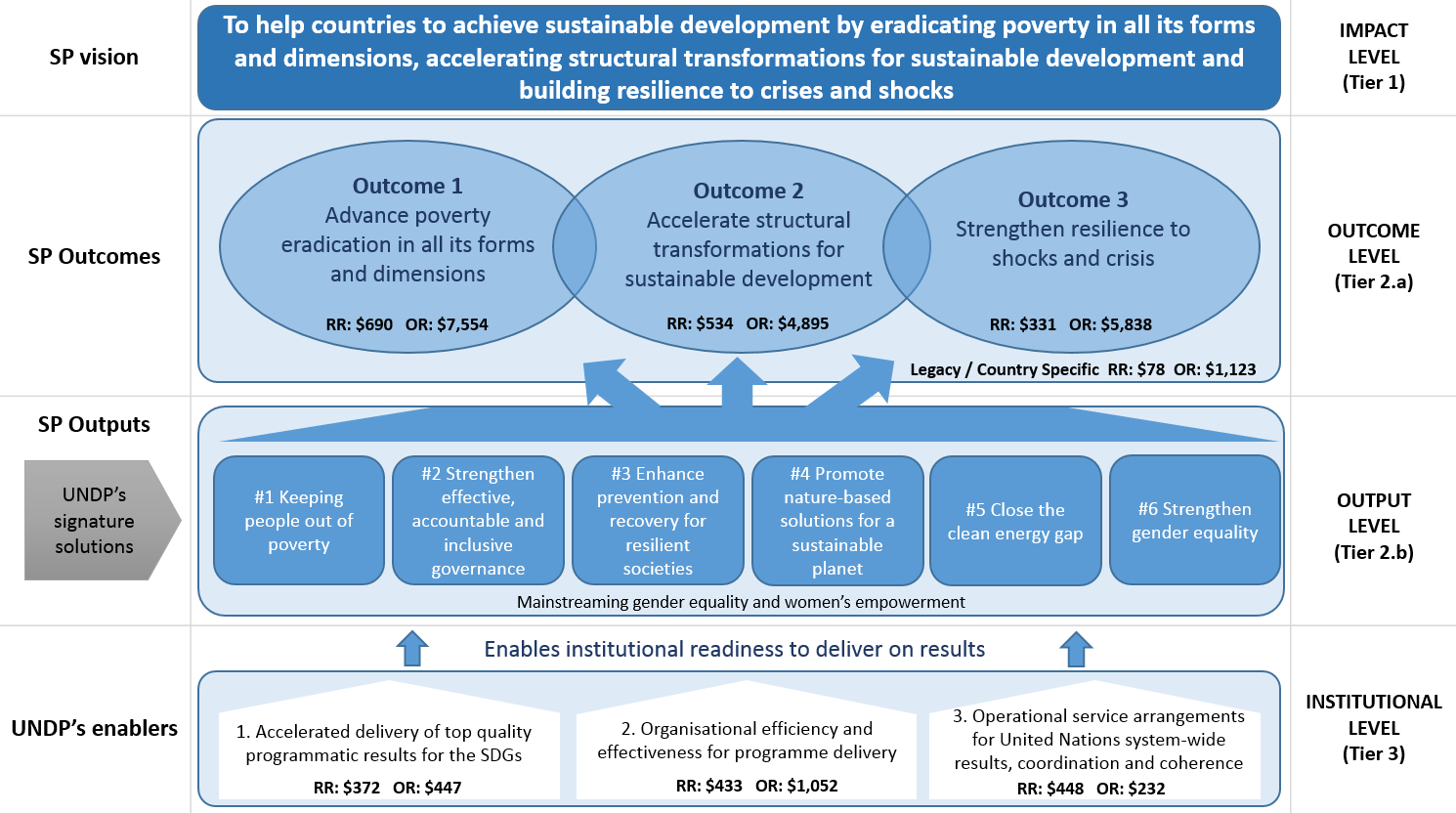                                                                          Note: Resources are in millions of US Dollars, RR-Regular Resources and OR-Other Resources.Tier One: ImpactTier Two: Development Outcomes and OutputsTier Three: Organisational Effectiveness and Efficiency PerformanceSECTION II: Report CardsSECTION II presents the report cards that summarize UNDP performance against milestones and targets for both development results and organisational effectiveness and efficiency indicators, including a description of the methodology used to generate these metrics.Methodology used for assessing performance for development resultsAs in the previous years, an assessment of development performance was conducted at output level. First, the data under each output indicator are aggregated on the basis of the milestones and actuals presented in SECTION I of this report. Second, the aggregated data for each indicator are compared with the milestones of a reporting year by calculating the percentage of milestones achieved.  Finally, a non-weighted average of resulting percentages was taken across all indicators for an output to calculate the average percentage achievement for that output. This calculation was translated into “traffic light” coding of the report card, with the meaning of the colour codes outlined below. Coding is in line with the harmonized standards agreed upon by UNFPA, UNICEF and UN Women for the reporting of the SP. For output indicators presenting cumulative results over the SP cycle, the progress rate was calculated by comparing the actual progress from the baseline (i.e. cumulative actual results minus the baseline value) with expected progress since the baseline (i.e. cumulative milestone value minus the baseline value).  For output indicators showing non-cumulative results, the progress rate was calculated by comparing overall results achieved in the reporting year with overall results expected in the same year without subtracting the baseline. For indicators with both “number and proportion”, the achievement rate was calculated using the indicators with numbers only.Output level achievement rate is an average of indicator component achievement rate under the output number.  For components where achievement is above 150%, the ceiling of 150% is applied.In addition to the summary measure of performance against milestones, the report card presents the number of countries reporting on any IRRF indicator values (a baseline, milestones and/or a target) under each output. Methodology used for assessing performance for organisational effectiveness and efficiency indicatorsThe report card for organisational effectiveness and efficiency results assists readers in understanding achievements against annual milestones as measured by the Tier 3 IRRF indicators. Assessment of organisational effectiveness and efficiency performance is presented at indicator level rather than output level. As the organisational results are determined by a range of organisational processes, assessing progress against indicator level provides a more meaningful picture of UNDP performance. Performance against each indicator is calculated based on the milestones and actual results of the reporting year as presented in SECTION I, which are converted into “traffic light” coding for the report card. Thresholds for traffic light coding are aligned with those for the development results.   The progress rate is calculated on an annual basis.  Differentiated formulae are applied to measure the progress rate of two types of indicators, where: 1- success is defined as the actual value equal to or higher than the milestone, and 2- success is defined as the actual value equal to or below the milestone (e.g. management efficiency ratio).  The formula for the second type yields a percentage achievement above 100 per cent when the actual is lower than the milestone (performance above expectations) and a percentage achievement below 100 per cent when the actual is higher than the milestone (under performance).Where UNDP strives to achieve a parity, such as the percentage of staff/personnel who are female (2.5.3) and the percentage of staff from programme countries (2.5.4), the performance threshold is applied to both low achievement and over achievement.  In a case where milestones are lower than 50% (e.g. 42%), the performance threshold for low performance is set against 42% (green = 38% and above, amber = 25% to 37%, and red 0% to 24%) and against 50% for over achievement (green 50% to 55%, amber = 56%-70%, and red = 71%-100%).  As to indicators with sub-components, a non-weighted average of the performance rate is applied to calculate the average percentage achievement.  Component achievements above 150% are kept at the 150% ceiling for aggregation.  Where an indicator has only one component and the achievement is above 150%, it is displayed as “>150%” in this table. For the indicators whose data is not available, the progress is coloured in grey and marked as ‘No data’.2018-2019 Development Report Card2018 - 2021 Organisational Effectiveness and Efficiency Report Card Asterisks (*) in the Report Card indicate carryover of previous year’s performance where no new data was available in the reporting year.  Impact: To help countries to achieve sustainable development by eradicating poverty in all its forms and dimensions, accelerating structural transformations for sustainable development and building resilience to crises and shocks.Impact: To help countries to achieve sustainable development by eradicating poverty in all its forms and dimensions, accelerating structural transformations for sustainable development and building resilience to crises and shocks.Impact: To help countries to achieve sustainable development by eradicating poverty in all its forms and dimensions, accelerating structural transformations for sustainable development and building resilience to crises and shocks.Impact: To help countries to achieve sustainable development by eradicating poverty in all its forms and dimensions, accelerating structural transformations for sustainable development and building resilience to crises and shocks.Impact: To help countries to achieve sustainable development by eradicating poverty in all its forms and dimensions, accelerating structural transformations for sustainable development and building resilience to crises and shocks.Impact indicatorsImpact indicatorsBaselineLatest dataDirection of progress towards achieving                     2030 target1a. Proportion of population below the international poverty line, by sex, age, employment status and geographical location (urban/rural)b. Proportion of population living below the national poverty line, by sex and agea. World: 10.9% (2013)- Employed Population: 9.9% (2016)- Employed Adults: 9.0% (2016)- Employed Youth: 15.1% (2016)- Employed Male: 9.8% (2016)- Employed Female: 9.9% (2016)b. 31.8% (2016)a. World: 9.9% (2015)- Employed Population: 8.0% (2018)- Employed Adults: 7.2% (2018)- Employed Youth: 13.5% (2018)- Employed Male: 8.3% (2018)- Employed Female: 7.8% (2018)b. 30.4% (2019)Decrease1Note: Based on the International Poverty Line of US$1.90/day, adults refer to people over the age of 25 and youth refers to those between 15 and 24. For consistency, the baseline year for the world aggregate is 2013 and the latest year for disaggregation is 2017, as published in “The Sustainable Development Goals Report” for 2019 (https://unstats.un.org/sdgs/report/2019/) and “Statistical Annex” (https://unstats.un.org/sdgs/files/report/2019/secretary-general-sdg-report-2019--Statistical-Annex.pdf ). Disaggregation by location is not available. Based on World Bank data (https://data.worldbank.org/indicator/SI.POV.NAHC) and 119 UNDP programme countries where data is available. Disaggregation by sex or age is not available. Latest data year is 2017 with country-specific data ranging from 2009 to 2019.Note: Based on the International Poverty Line of US$1.90/day, adults refer to people over the age of 25 and youth refers to those between 15 and 24. For consistency, the baseline year for the world aggregate is 2013 and the latest year for disaggregation is 2017, as published in “The Sustainable Development Goals Report” for 2019 (https://unstats.un.org/sdgs/report/2019/) and “Statistical Annex” (https://unstats.un.org/sdgs/files/report/2019/secretary-general-sdg-report-2019--Statistical-Annex.pdf ). Disaggregation by location is not available. Based on World Bank data (https://data.worldbank.org/indicator/SI.POV.NAHC) and 119 UNDP programme countries where data is available. Disaggregation by sex or age is not available. Latest data year is 2017 with country-specific data ranging from 2009 to 2019.Note: Based on the International Poverty Line of US$1.90/day, adults refer to people over the age of 25 and youth refers to those between 15 and 24. For consistency, the baseline year for the world aggregate is 2013 and the latest year for disaggregation is 2017, as published in “The Sustainable Development Goals Report” for 2019 (https://unstats.un.org/sdgs/report/2019/) and “Statistical Annex” (https://unstats.un.org/sdgs/files/report/2019/secretary-general-sdg-report-2019--Statistical-Annex.pdf ). Disaggregation by location is not available. Based on World Bank data (https://data.worldbank.org/indicator/SI.POV.NAHC) and 119 UNDP programme countries where data is available. Disaggregation by sex or age is not available. Latest data year is 2017 with country-specific data ranging from 2009 to 2019.Note: Based on the International Poverty Line of US$1.90/day, adults refer to people over the age of 25 and youth refers to those between 15 and 24. For consistency, the baseline year for the world aggregate is 2013 and the latest year for disaggregation is 2017, as published in “The Sustainable Development Goals Report” for 2019 (https://unstats.un.org/sdgs/report/2019/) and “Statistical Annex” (https://unstats.un.org/sdgs/files/report/2019/secretary-general-sdg-report-2019--Statistical-Annex.pdf ). Disaggregation by location is not available. Based on World Bank data (https://data.worldbank.org/indicator/SI.POV.NAHC) and 119 UNDP programme countries where data is available. Disaggregation by sex or age is not available. Latest data year is 2017 with country-specific data ranging from 2009 to 2019.1FUNDS AND PROGRAMMES COMMON INDICATOR (UNFPA, UNICEF, UNWOMEN)Corresponding SDG target: 1.1 By 2030, eradicate extreme poverty for all people everywhere, currently measured as people living on less than $1.25 a day  1.2 By 2030, reduce at least by half the proportion of men, women and children of all ages living in poverty in all its dimensions according to national definitionsCorresponding SDG Indicator: 1.1.1, 1.2.1 FUNDS AND PROGRAMMES COMMON INDICATOR (UNFPA, UNICEF, UNWOMEN)Corresponding SDG target: 1.1 By 2030, eradicate extreme poverty for all people everywhere, currently measured as people living on less than $1.25 a day  1.2 By 2030, reduce at least by half the proportion of men, women and children of all ages living in poverty in all its dimensions according to national definitionsCorresponding SDG Indicator: 1.1.1, 1.2.1 FUNDS AND PROGRAMMES COMMON INDICATOR (UNFPA, UNICEF, UNWOMEN)Corresponding SDG target: 1.1 By 2030, eradicate extreme poverty for all people everywhere, currently measured as people living on less than $1.25 a day  1.2 By 2030, reduce at least by half the proportion of men, women and children of all ages living in poverty in all its dimensions according to national definitionsCorresponding SDG Indicator: 1.1.1, 1.2.1 FUNDS AND PROGRAMMES COMMON INDICATOR (UNFPA, UNICEF, UNWOMEN)Corresponding SDG target: 1.1 By 2030, eradicate extreme poverty for all people everywhere, currently measured as people living on less than $1.25 a day  1.2 By 2030, reduce at least by half the proportion of men, women and children of all ages living in poverty in all its dimensions according to national definitionsCorresponding SDG Indicator: 1.1.1, 1.2.1 2a. Human Development Indexb. Gender Inequality Indexa. 0.717 (2016)b. 0.443 (2016)a. 0.731 (2019)b. 0.439 (2019)a. Increaseb. Decrease2Note:a. Source: http://hdr.undp.org/en/composite/HDI. The world estimate is based on all countries with available data.b. Source: http://hdr.undp.org/en/composite/GII. The world estimate is based on all countries with available data.Note:a. Source: http://hdr.undp.org/en/composite/HDI. The world estimate is based on all countries with available data.b. Source: http://hdr.undp.org/en/composite/GII. The world estimate is based on all countries with available data.Note:a. Source: http://hdr.undp.org/en/composite/HDI. The world estimate is based on all countries with available data.b. Source: http://hdr.undp.org/en/composite/GII. The world estimate is based on all countries with available data.Note:a. Source: http://hdr.undp.org/en/composite/HDI. The world estimate is based on all countries with available data.b. Source: http://hdr.undp.org/en/composite/GII. The world estimate is based on all countries with available data.2Corresponding SDG Indicator: Non-SDG indicatorsCorresponding SDG Indicator: Non-SDG indicatorsCorresponding SDG Indicator: Non-SDG indicatorsCorresponding SDG Indicator: Non-SDG indicators3Growth rates of household expenditure or income per capita among the bottom 40 per cent of the population and total populationTotal population: 2.5% (2015)Bottom 40% population:  2.9% (2015)Total population: 1.8% (2016)Bottom 40% population: 2.1% (2017)Increase3Note:Based on the data from the SDG indicator database (https://unstats.un.org/sdgs/indicators/database/?indicator=10.1.1 ) and 62 UNDP programme countries  where data is available.  The baseline year is 2015 with country-specific data from 2009 to 2015. The year with latest data is 2017 with country-specific data from 2012 to 2017.Note:Based on the data from the SDG indicator database (https://unstats.un.org/sdgs/indicators/database/?indicator=10.1.1 ) and 62 UNDP programme countries  where data is available.  The baseline year is 2015 with country-specific data from 2009 to 2015. The year with latest data is 2017 with country-specific data from 2012 to 2017.Note:Based on the data from the SDG indicator database (https://unstats.un.org/sdgs/indicators/database/?indicator=10.1.1 ) and 62 UNDP programme countries  where data is available.  The baseline year is 2015 with country-specific data from 2009 to 2015. The year with latest data is 2017 with country-specific data from 2012 to 2017.Note:Based on the data from the SDG indicator database (https://unstats.un.org/sdgs/indicators/database/?indicator=10.1.1 ) and 62 UNDP programme countries  where data is available.  The baseline year is 2015 with country-specific data from 2009 to 2015. The year with latest data is 2017 with country-specific data from 2012 to 2017.3Corresponding SDG target: 10.1 By 2030, progressively achieve and sustain income growth of the bottom 40 per cent of the population at a rate higher than the national averageCorresponding SDG Indicator: 10.1.1Corresponding SDG target: 10.1 By 2030, progressively achieve and sustain income growth of the bottom 40 per cent of the population at a rate higher than the national averageCorresponding SDG Indicator: 10.1.1Corresponding SDG target: 10.1 By 2030, progressively achieve and sustain income growth of the bottom 40 per cent of the population at a rate higher than the national averageCorresponding SDG Indicator: 10.1.1Corresponding SDG target: 10.1 By 2030, progressively achieve and sustain income growth of the bottom 40 per cent of the population at a rate higher than the national averageCorresponding SDG Indicator: 10.1.14Number of deaths, missing persons and directly affected persons attributed to disasters per 100,000 population (disaggregated by sex to the extent possible)Deaths/100,000: 5.71 (2016)Missing persons/100,000: 2.78 (2016)Directly affected persons/100,000: 1204.37 (2016)Deaths/100,000: 1.48 (2018)Missing persons/100,000: 0.50 (2018)Directly affected persons/100,000: 2002.02 (2018)Decrease4Note:Based on the data from the SDG indicator database (https://unstats.un.org/sdgs/indicators/database/?indicator=1.5.1 ). The baseline year is 2016 with country-specific data ranging from 2000 to 2016. 80 countries had data for the number of deaths and directly affected persons. 56 countries had data for the number of missing persons. The year with the latest data is 2018 with country-specific data ranging from 2007 to 2018. 111 countries have data for the number of deaths and affected persons. 67 countries have data for the number of missing persons.Note:Based on the data from the SDG indicator database (https://unstats.un.org/sdgs/indicators/database/?indicator=1.5.1 ). The baseline year is 2016 with country-specific data ranging from 2000 to 2016. 80 countries had data for the number of deaths and directly affected persons. 56 countries had data for the number of missing persons. The year with the latest data is 2018 with country-specific data ranging from 2007 to 2018. 111 countries have data for the number of deaths and affected persons. 67 countries have data for the number of missing persons.Note:Based on the data from the SDG indicator database (https://unstats.un.org/sdgs/indicators/database/?indicator=1.5.1 ). The baseline year is 2016 with country-specific data ranging from 2000 to 2016. 80 countries had data for the number of deaths and directly affected persons. 56 countries had data for the number of missing persons. The year with the latest data is 2018 with country-specific data ranging from 2007 to 2018. 111 countries have data for the number of deaths and affected persons. 67 countries have data for the number of missing persons.Note:Based on the data from the SDG indicator database (https://unstats.un.org/sdgs/indicators/database/?indicator=1.5.1 ). The baseline year is 2016 with country-specific data ranging from 2000 to 2016. 80 countries had data for the number of deaths and directly affected persons. 56 countries had data for the number of missing persons. The year with the latest data is 2018 with country-specific data ranging from 2007 to 2018. 111 countries have data for the number of deaths and affected persons. 67 countries have data for the number of missing persons.4FUNDS AND PROGRAMMES COMMON INDICATOR (UNFPA, UNICEF, UNWOMEN)Corresponding SDG target: 1.5 By 2030, build the resilience of the poor and those in vulnerable situations and reduce their exposure and vulnerability to climate-related extreme events and other economic, social and environmental shocks and disasters  11.5 By 2030, significantly reduce the number of deaths and the number of people affected and substantially decrease the direct economic losses relative to global gross domestic product caused by disasters, including water-related disasters, with a focus on protecting the poor and people in vulnerable situations  13.1 Strengthen resilience and adaptive capacity to climate-related hazards and natural disasters in all countriesCorresponding SDG Indicator: 1.5.1, 11.5.1, 13.1.1  FUNDS AND PROGRAMMES COMMON INDICATOR (UNFPA, UNICEF, UNWOMEN)Corresponding SDG target: 1.5 By 2030, build the resilience of the poor and those in vulnerable situations and reduce their exposure and vulnerability to climate-related extreme events and other economic, social and environmental shocks and disasters  11.5 By 2030, significantly reduce the number of deaths and the number of people affected and substantially decrease the direct economic losses relative to global gross domestic product caused by disasters, including water-related disasters, with a focus on protecting the poor and people in vulnerable situations  13.1 Strengthen resilience and adaptive capacity to climate-related hazards and natural disasters in all countriesCorresponding SDG Indicator: 1.5.1, 11.5.1, 13.1.1  FUNDS AND PROGRAMMES COMMON INDICATOR (UNFPA, UNICEF, UNWOMEN)Corresponding SDG target: 1.5 By 2030, build the resilience of the poor and those in vulnerable situations and reduce their exposure and vulnerability to climate-related extreme events and other economic, social and environmental shocks and disasters  11.5 By 2030, significantly reduce the number of deaths and the number of people affected and substantially decrease the direct economic losses relative to global gross domestic product caused by disasters, including water-related disasters, with a focus on protecting the poor and people in vulnerable situations  13.1 Strengthen resilience and adaptive capacity to climate-related hazards and natural disasters in all countriesCorresponding SDG Indicator: 1.5.1, 11.5.1, 13.1.1  FUNDS AND PROGRAMMES COMMON INDICATOR (UNFPA, UNICEF, UNWOMEN)Corresponding SDG target: 1.5 By 2030, build the resilience of the poor and those in vulnerable situations and reduce their exposure and vulnerability to climate-related extreme events and other economic, social and environmental shocks and disasters  11.5 By 2030, significantly reduce the number of deaths and the number of people affected and substantially decrease the direct economic losses relative to global gross domestic product caused by disasters, including water-related disasters, with a focus on protecting the poor and people in vulnerable situations  13.1 Strengthen resilience and adaptive capacity to climate-related hazards and natural disasters in all countriesCorresponding SDG Indicator: 1.5.1, 11.5.1, 13.1.1  5CO2 emission per unit of value addeda. Total CO2 emissions – Fuel Combustion: 32,276 million tonnes (2015)b. CO2 emission per GDP, PPP: 0.31 kg/constant 2,010 US dollars (2015)c. CO2 emission per unit of manufacturing value added: 0.49 kg/constant 2,010 US dollars (2015)a. Total CO2 emissions – Fuel Combustion: 32,314 million tonnes (2016)b. CO2 emission per GDP, PPP: 0.30 kg/constant 2,010 US dollars (2016)c. CO2 emission per unit of manufacturing value added: 0.47 kg/constant 2,010 US dollars (2016)Decrease5Note: The baseline year is 2015. Values updated from last report, based on “The Secretary General’s Report on Sustainable Development Goals, Statistical Annex” (https://unstats.un.org/sdgs/files/report/2019/secretary-general-sdg-report-2019--Statistical-Annex.pdf ). Previously published values for the 2015 baseline have also been updated in the 2019 report.Note: The baseline year is 2015. Values updated from last report, based on “The Secretary General’s Report on Sustainable Development Goals, Statistical Annex” (https://unstats.un.org/sdgs/files/report/2019/secretary-general-sdg-report-2019--Statistical-Annex.pdf ). Previously published values for the 2015 baseline have also been updated in the 2019 report.Note: The baseline year is 2015. Values updated from last report, based on “The Secretary General’s Report on Sustainable Development Goals, Statistical Annex” (https://unstats.un.org/sdgs/files/report/2019/secretary-general-sdg-report-2019--Statistical-Annex.pdf ). Previously published values for the 2015 baseline have also been updated in the 2019 report.Note: The baseline year is 2015. Values updated from last report, based on “The Secretary General’s Report on Sustainable Development Goals, Statistical Annex” (https://unstats.un.org/sdgs/files/report/2019/secretary-general-sdg-report-2019--Statistical-Annex.pdf ). Previously published values for the 2015 baseline have also been updated in the 2019 report.5Corresponding SDG target: 9.4 By 2030, upgrade infrastructure and retrofit industries to make them sustainable, with increased resource-use efficiency and greater adoption of clean and environmentally sound technologies and industrial processes, with all countries taking action in accordance with their respective capabilitiesCorresponding SDG Indicator: 9.4.1Corresponding SDG target: 9.4 By 2030, upgrade infrastructure and retrofit industries to make them sustainable, with increased resource-use efficiency and greater adoption of clean and environmentally sound technologies and industrial processes, with all countries taking action in accordance with their respective capabilitiesCorresponding SDG Indicator: 9.4.1Corresponding SDG target: 9.4 By 2030, upgrade infrastructure and retrofit industries to make them sustainable, with increased resource-use efficiency and greater adoption of clean and environmentally sound technologies and industrial processes, with all countries taking action in accordance with their respective capabilitiesCorresponding SDG Indicator: 9.4.1Corresponding SDG target: 9.4 By 2030, upgrade infrastructure and retrofit industries to make them sustainable, with increased resource-use efficiency and greater adoption of clean and environmentally sound technologies and industrial processes, with all countries taking action in accordance with their respective capabilitiesCorresponding SDG Indicator: 9.4.1Outcome 1: ADVANCE POVERTY ERADICATION IN ALL ITS FORMS AND DIMENSIONSOutcome 1: ADVANCE POVERTY ERADICATION IN ALL ITS FORMS AND DIMENSIONSOutcome 1: ADVANCE POVERTY ERADICATION IN ALL ITS FORMS AND DIMENSIONSOutcome 1: ADVANCE POVERTY ERADICATION IN ALL ITS FORMS AND DIMENSIONSOutcome 1: ADVANCE POVERTY ERADICATION IN ALL ITS FORMS AND DIMENSIONSOutcome indicatorsOutcome indicatorsBaselineLatest DataDirection of progress towards achieving                     2030 target1.1Proportion of men, women and children of all ages living in poverty in all its dimensions, by selected measures of multidimensional povertyProportion of people sliding back into povertya. 31.5% (2016)b. Data not availablea. 23.1% (2019)b. Data not availableDecrease1.1Note:Latest data from “Global Multidimensional Poverty Index 2019: Table 1 Developing Countries” (http://hdr.undp.org/sites/default/files/mpi_2019_table_1.pdf ), based on data from 101 developing countries.Methodology for this indicator is under development.Note:Latest data from “Global Multidimensional Poverty Index 2019: Table 1 Developing Countries” (http://hdr.undp.org/sites/default/files/mpi_2019_table_1.pdf ), based on data from 101 developing countries.Methodology for this indicator is under development.Note:Latest data from “Global Multidimensional Poverty Index 2019: Table 1 Developing Countries” (http://hdr.undp.org/sites/default/files/mpi_2019_table_1.pdf ), based on data from 101 developing countries.Methodology for this indicator is under development.Note:Latest data from “Global Multidimensional Poverty Index 2019: Table 1 Developing Countries” (http://hdr.undp.org/sites/default/files/mpi_2019_table_1.pdf ), based on data from 101 developing countries.Methodology for this indicator is under development.1.1FUNDS AND PROGRAMMES COMMON INDICATOR (UNFPA, UNICEF, UNWOMEN)Corresponding SDG target: 1.2 By 2030, reduce at least by half the proportion of men, women and children of all ages living in poverty in all its dimensions according to national definitionsCorresponding SDG Indicator: (a) Adapted from 1.2.2 (SDG is based on national definitions); (b) Non-SDG indicator  FUNDS AND PROGRAMMES COMMON INDICATOR (UNFPA, UNICEF, UNWOMEN)Corresponding SDG target: 1.2 By 2030, reduce at least by half the proportion of men, women and children of all ages living in poverty in all its dimensions according to national definitionsCorresponding SDG Indicator: (a) Adapted from 1.2.2 (SDG is based on national definitions); (b) Non-SDG indicator  FUNDS AND PROGRAMMES COMMON INDICATOR (UNFPA, UNICEF, UNWOMEN)Corresponding SDG target: 1.2 By 2030, reduce at least by half the proportion of men, women and children of all ages living in poverty in all its dimensions according to national definitionsCorresponding SDG Indicator: (a) Adapted from 1.2.2 (SDG is based on national definitions); (b) Non-SDG indicator  FUNDS AND PROGRAMMES COMMON INDICATOR (UNFPA, UNICEF, UNWOMEN)Corresponding SDG target: 1.2 By 2030, reduce at least by half the proportion of men, women and children of all ages living in poverty in all its dimensions according to national definitionsCorresponding SDG Indicator: (a) Adapted from 1.2.2 (SDG is based on national definitions); (b) Non-SDG indicator  1.2Proportion of total government spending on essential services (education, health and social protection)Education: 4.7% GDP (2000 – 2016)Health: 2.9% GDP (2015)Social Protection: 4.6% GDP (2000 – 2015)Education: 4.3% GDP (2003 – 2019)Health: 6.2% GDP (2017)Social Protection: Update not availableIncrease1.2Note: Calculation based on the data from World Bank (education), WHO (health) and ILO (social protection) databases. Social protection expenditure excludes health expenditure. Percentage of GDP is the simple average of country percentages from 134 (education), 139 (health) and 103 (social protection) UNDP programme countries where data is available. Baseline year varies depending on country data availability. There is no update on social protection expenditure data from ILO.Note: Calculation based on the data from World Bank (education), WHO (health) and ILO (social protection) databases. Social protection expenditure excludes health expenditure. Percentage of GDP is the simple average of country percentages from 134 (education), 139 (health) and 103 (social protection) UNDP programme countries where data is available. Baseline year varies depending on country data availability. There is no update on social protection expenditure data from ILO.Note: Calculation based on the data from World Bank (education), WHO (health) and ILO (social protection) databases. Social protection expenditure excludes health expenditure. Percentage of GDP is the simple average of country percentages from 134 (education), 139 (health) and 103 (social protection) UNDP programme countries where data is available. Baseline year varies depending on country data availability. There is no update on social protection expenditure data from ILO.Note: Calculation based on the data from World Bank (education), WHO (health) and ILO (social protection) databases. Social protection expenditure excludes health expenditure. Percentage of GDP is the simple average of country percentages from 134 (education), 139 (health) and 103 (social protection) UNDP programme countries where data is available. Baseline year varies depending on country data availability. There is no update on social protection expenditure data from ILO.1.2Corresponding SDG target: 1.a Ensure significant mobilization of resources from a variety of sources, including through enhanced development cooperation, in order to provide adequate and predictable means for developing countries, in particular least developed countries, to implement programmes and policies to end poverty in all its dimensionsCorresponding SDG Indicator: 1.a.2Corresponding SDG target: 1.a Ensure significant mobilization of resources from a variety of sources, including through enhanced development cooperation, in order to provide adequate and predictable means for developing countries, in particular least developed countries, to implement programmes and policies to end poverty in all its dimensionsCorresponding SDG Indicator: 1.a.2Corresponding SDG target: 1.a Ensure significant mobilization of resources from a variety of sources, including through enhanced development cooperation, in order to provide adequate and predictable means for developing countries, in particular least developed countries, to implement programmes and policies to end poverty in all its dimensionsCorresponding SDG Indicator: 1.a.2Corresponding SDG target: 1.a Ensure significant mobilization of resources from a variety of sources, including through enhanced development cooperation, in order to provide adequate and predictable means for developing countries, in particular least developed countries, to implement programmes and policies to end poverty in all its dimensionsCorresponding SDG Indicator: 1.a.21.3Dollar value of financial and technical assistance (including through North-South, South-South and triangular cooperation) committed to developing countriesTotal ODA 33,404.1 (2015) million constant 2017 US$Total ODA 33,514.1 (2017) million constant 2017 US$Increase1.3Note: As published in the “Progress towards the Sustainable Development Goals Report of the Secretary-General Supplementary Information” from 2019, also known as the “Statistical Annex.” Baseline year is 2015. Baseline value was updated in the 2019 report.Note: As published in the “Progress towards the Sustainable Development Goals Report of the Secretary-General Supplementary Information” from 2019, also known as the “Statistical Annex.” Baseline year is 2015. Baseline value was updated in the 2019 report.Note: As published in the “Progress towards the Sustainable Development Goals Report of the Secretary-General Supplementary Information” from 2019, also known as the “Statistical Annex.” Baseline year is 2015. Baseline value was updated in the 2019 report.Note: As published in the “Progress towards the Sustainable Development Goals Report of the Secretary-General Supplementary Information” from 2019, also known as the “Statistical Annex.” Baseline year is 2015. Baseline value was updated in the 2019 report.1.3Corresponding SDG target: 17.9 Enhance international support for implementing effective and targeted capacity-building in developing countries to support national plans to implement all the Sustainable Development Goals, including through North-South, South-South and triangular cooperationCorresponding SDG Indicator: 17.9.1Corresponding SDG target: 17.9 Enhance international support for implementing effective and targeted capacity-building in developing countries to support national plans to implement all the Sustainable Development Goals, including through North-South, South-South and triangular cooperationCorresponding SDG Indicator: 17.9.1Corresponding SDG target: 17.9 Enhance international support for implementing effective and targeted capacity-building in developing countries to support national plans to implement all the Sustainable Development Goals, including through North-South, South-South and triangular cooperationCorresponding SDG Indicator: 17.9.1Corresponding SDG target: 17.9 Enhance international support for implementing effective and targeted capacity-building in developing countries to support national plans to implement all the Sustainable Development Goals, including through North-South, South-South and triangular cooperationCorresponding SDG Indicator: 17.9.11.4Proportion of persons who had at least one contact with a public official and who paid a bribe to a public official, or were asked for a bribe by those public officials, during the previous 12 months12% (2017)Data not availableDecrease1.4Corresponding SDG target: 16.5 Substantially reduce corruption and bribery in all their formsCorresponding SDG Indicator: 16.5.1Corresponding SDG target: 16.5 Substantially reduce corruption and bribery in all their formsCorresponding SDG Indicator: 16.5.1Corresponding SDG target: 16.5 Substantially reduce corruption and bribery in all their formsCorresponding SDG Indicator: 16.5.1Corresponding SDG target: 16.5 Substantially reduce corruption and bribery in all their formsCorresponding SDG Indicator: 16.5.11.4Note: Estimates based on newly available data from the SDG database. https://unstats.un.org/sdgs/indicators/database/?indicator=16.5.1. Baseline estimate is averaged from 30 UNDP programme countries with data between 2004 and 2017. Latest estimate not available due to lack of recent data.Note: Estimates based on newly available data from the SDG database. https://unstats.un.org/sdgs/indicators/database/?indicator=16.5.1. Baseline estimate is averaged from 30 UNDP programme countries with data between 2004 and 2017. Latest estimate not available due to lack of recent data.Note: Estimates based on newly available data from the SDG database. https://unstats.un.org/sdgs/indicators/database/?indicator=16.5.1. Baseline estimate is averaged from 30 UNDP programme countries with data between 2004 and 2017. Latest estimate not available due to lack of recent data.Note: Estimates based on newly available data from the SDG database. https://unstats.un.org/sdgs/indicators/database/?indicator=16.5.1. Baseline estimate is averaged from 30 UNDP programme countries with data between 2004 and 2017. Latest estimate not available due to lack of recent data.1.5Number of new HIV infections per 1,000 uninfected population, by sex, age and key populationsWorld: 0.27 (2015)Male: 0.31 (2015)Female: 0.28 (2015)Adults (15+): 0.37 (2015)Children (0-14): 0.08 (2015)World: 0.25 (2017)Male: 0.26 (2017)Female: 0.24 (2017)Adults (15+): 0.40 (2017)Children (0-14): 0.09 (2017)Decrease1.5Note: As published in the “Progress towards the Sustainable Development Goals 2019 Report of the Secretary-General Supplementary Information, also known as the “Statistical Annex”. The baseline year is 2015.Note: As published in the “Progress towards the Sustainable Development Goals 2019 Report of the Secretary-General Supplementary Information, also known as the “Statistical Annex”. The baseline year is 2015.Note: As published in the “Progress towards the Sustainable Development Goals 2019 Report of the Secretary-General Supplementary Information, also known as the “Statistical Annex”. The baseline year is 2015.Note: As published in the “Progress towards the Sustainable Development Goals 2019 Report of the Secretary-General Supplementary Information, also known as the “Statistical Annex”. The baseline year is 2015.1.5FUNDS AND PROGRAMMES COMMON INDICATOR (UNFPA, UNICEF, UN WOMEN)Corresponding SDG target: 3.3 By 2030, end the epidemics of AIDS, tuberculosis, malaria and neglected tropical diseases and combat hepatitis, water-borne diseases and other communicable diseasesCorresponding SDG Indicator: 3.3.1FUNDS AND PROGRAMMES COMMON INDICATOR (UNFPA, UNICEF, UN WOMEN)Corresponding SDG target: 3.3 By 2030, end the epidemics of AIDS, tuberculosis, malaria and neglected tropical diseases and combat hepatitis, water-borne diseases and other communicable diseasesCorresponding SDG Indicator: 3.3.1FUNDS AND PROGRAMMES COMMON INDICATOR (UNFPA, UNICEF, UN WOMEN)Corresponding SDG target: 3.3 By 2030, end the epidemics of AIDS, tuberculosis, malaria and neglected tropical diseases and combat hepatitis, water-borne diseases and other communicable diseasesCorresponding SDG Indicator: 3.3.1FUNDS AND PROGRAMMES COMMON INDICATOR (UNFPA, UNICEF, UN WOMEN)Corresponding SDG target: 3.3 By 2030, end the epidemics of AIDS, tuberculosis, malaria and neglected tropical diseases and combat hepatitis, water-borne diseases and other communicable diseasesCorresponding SDG Indicator: 3.3.11.6Proportion of total adult population with secure tenure rights to land, with legally recognized documentation and who perceive their rights to land as secure, by sex and by type of tenureData not availableData not availableIncrease1.6Corresponding SDG target: 1.4 By 2030, ensure that all men and women, in particular the poor and the vulnerable, have equal rights to economic resources, as well as access to basic services, ownership and control over land and other forms of property, inheritance, natural resources, appropriate new technology and financial services, including microfinanceCorresponding SDG Indicator: 1.4.2Corresponding SDG target: 1.4 By 2030, ensure that all men and women, in particular the poor and the vulnerable, have equal rights to economic resources, as well as access to basic services, ownership and control over land and other forms of property, inheritance, natural resources, appropriate new technology and financial services, including microfinanceCorresponding SDG Indicator: 1.4.2Corresponding SDG target: 1.4 By 2030, ensure that all men and women, in particular the poor and the vulnerable, have equal rights to economic resources, as well as access to basic services, ownership and control over land and other forms of property, inheritance, natural resources, appropriate new technology and financial services, including microfinanceCorresponding SDG Indicator: 1.4.2Corresponding SDG target: 1.4 By 2030, ensure that all men and women, in particular the poor and the vulnerable, have equal rights to economic resources, as well as access to basic services, ownership and control over land and other forms of property, inheritance, natural resources, appropriate new technology and financial services, including microfinanceCorresponding SDG Indicator: 1.4.21.7Proportion of population with access to electricity (disaggregated by urban/rural areas to the extent possible)Proportion of population with primary reliance on clean fuels and technologya. Total: 85% (2014);Urban: 96% (2014);Rural 73% (2014);b. 57% (2014)a. Total: 89% (2017);Urban: 97% (2017);Rural 79% (2017);b. 61% (2017)Increase1.7Note: As published in the “Progress towards the Sustainable Development Goals 2019 Report of the Secretary-General Supplementary Information”, also known as the “Statistical Annex”.Note: As published in the “Progress towards the Sustainable Development Goals 2019 Report of the Secretary-General Supplementary Information”, also known as the “Statistical Annex”.Note: As published in the “Progress towards the Sustainable Development Goals 2019 Report of the Secretary-General Supplementary Information”, also known as the “Statistical Annex”.Note: As published in the “Progress towards the Sustainable Development Goals 2019 Report of the Secretary-General Supplementary Information”, also known as the “Statistical Annex”.1.7Corresponding SDG target: 7.1 By 2030, ensure universal access to affordable, reliable and modern energy servicesCorresponding SDG Indicator: (a) 7.1.1, with additional disaggregation, (b) 7.1.2 Corresponding SDG target: 7.1 By 2030, ensure universal access to affordable, reliable and modern energy servicesCorresponding SDG Indicator: (a) 7.1.1, with additional disaggregation, (b) 7.1.2 Corresponding SDG target: 7.1 By 2030, ensure universal access to affordable, reliable and modern energy servicesCorresponding SDG Indicator: (a) 7.1.1, with additional disaggregation, (b) 7.1.2 Corresponding SDG target: 7.1 By 2030, ensure universal access to affordable, reliable and modern energy servicesCorresponding SDG Indicator: (a) 7.1.1, with additional disaggregation, (b) 7.1.2 1.8Proportion of ever-partnered women and girls aged 15 years and older subjected to physical, sexual or psychological violence by a current or former intimate partner in the previous 12 months, by form of violence and ageProportion of women and girls aged 15 years and older subjected to sexual violence by persons other than an intimate partner in the previous 12 months, by age and place of occurrencea. 19% (2016)b. Data not availablea. 17.8% (2017)b. Data not availableDecrease1.8Note: As published in “The Sustainable Development Goals Report 2017” for the world aggregated estimate and in the “Progress towards the Sustainable Development Goals 2019 Report of the Secretary-General Supplementary Information” for latest data, also known as the “Statistical Annex.”Note: As published in “The Sustainable Development Goals Report 2017” for the world aggregated estimate and in the “Progress towards the Sustainable Development Goals 2019 Report of the Secretary-General Supplementary Information” for latest data, also known as the “Statistical Annex.”Note: As published in “The Sustainable Development Goals Report 2017” for the world aggregated estimate and in the “Progress towards the Sustainable Development Goals 2019 Report of the Secretary-General Supplementary Information” for latest data, also known as the “Statistical Annex.”Note: As published in “The Sustainable Development Goals Report 2017” for the world aggregated estimate and in the “Progress towards the Sustainable Development Goals 2019 Report of the Secretary-General Supplementary Information” for latest data, also known as the “Statistical Annex.”1.8FUNDS AND PROGRAMMES COMMON INDICATOR (UNFPA, UNICEF, UNWOMEN)Corresponding SDG target: 5.2 Eliminate all forms of violence against all women and girls in the public and private spheres, including trafficking and sexual and other types of exploitationCorresponding SDG Indicator: 5.2.1 and 5.2.2 FUNDS AND PROGRAMMES COMMON INDICATOR (UNFPA, UNICEF, UNWOMEN)Corresponding SDG target: 5.2 Eliminate all forms of violence against all women and girls in the public and private spheres, including trafficking and sexual and other types of exploitationCorresponding SDG Indicator: 5.2.1 and 5.2.2 FUNDS AND PROGRAMMES COMMON INDICATOR (UNFPA, UNICEF, UNWOMEN)Corresponding SDG target: 5.2 Eliminate all forms of violence against all women and girls in the public and private spheres, including trafficking and sexual and other types of exploitationCorresponding SDG Indicator: 5.2.1 and 5.2.2 FUNDS AND PROGRAMMES COMMON INDICATOR (UNFPA, UNICEF, UNWOMEN)Corresponding SDG target: 5.2 Eliminate all forms of violence against all women and girls in the public and private spheres, including trafficking and sexual and other types of exploitationCorresponding SDG Indicator: 5.2.1 and 5.2.2 1.9Number of countries reporting progress in multi-stakeholder development effectiveness monitoring frameworks that support the achievement of the sustainable development goals34 (2017)35 (2018)Increase1.9Note: Estimates based on count of UNDP programme countries reported in the SDG database. https://unstats.un.org/sdgs/indicators/database/?indicator=17.16.1. Note: Estimates based on count of UNDP programme countries reported in the SDG database. https://unstats.un.org/sdgs/indicators/database/?indicator=17.16.1. Note: Estimates based on count of UNDP programme countries reported in the SDG database. https://unstats.un.org/sdgs/indicators/database/?indicator=17.16.1. Note: Estimates based on count of UNDP programme countries reported in the SDG database. https://unstats.un.org/sdgs/indicators/database/?indicator=17.16.1. 1.9Corresponding SDG target: 17.16 Enhance the Global Partnership for Sustainable Development, complemented by multi-stakeholder partnerships that mobilize and share knowledge, expertise, technology and financial resources, to support the achievement of the Sustainable Development Goals in all countries, in particular developing countriesCorresponding SDG Indicator: 17.16.1Corresponding SDG target: 17.16 Enhance the Global Partnership for Sustainable Development, complemented by multi-stakeholder partnerships that mobilize and share knowledge, expertise, technology and financial resources, to support the achievement of the Sustainable Development Goals in all countries, in particular developing countriesCorresponding SDG Indicator: 17.16.1Corresponding SDG target: 17.16 Enhance the Global Partnership for Sustainable Development, complemented by multi-stakeholder partnerships that mobilize and share knowledge, expertise, technology and financial resources, to support the achievement of the Sustainable Development Goals in all countries, in particular developing countriesCorresponding SDG Indicator: 17.16.1Corresponding SDG target: 17.16 Enhance the Global Partnership for Sustainable Development, complemented by multi-stakeholder partnerships that mobilize and share knowledge, expertise, technology and financial resources, to support the achievement of the Sustainable Development Goals in all countries, in particular developing countriesCorresponding SDG Indicator: 17.16.11.10Proportion of sustainable development indicators produced at the national level with full disaggregation when relevant to the target, in accordance with the Fundamental Principles of Official StatisticsData not availableData not availableIncrease1.10FUNDS AND PROGRAMMES COMMON INDICATOR (UNFPA, UNICEF, UNWOMEN)Corresponding SDG target: 17.18 By 2020, enhance capacity-building support to developing countries, including for least developed countries and small island developing States, to increase significantly the availability of high-quality, timely and reliable data disaggregated by income, gender, age, race, ethnicity, migratory status, disability, geographic location and other characteristics relevant in national contextsCorresponding SDG Indicator: 17.18.1FUNDS AND PROGRAMMES COMMON INDICATOR (UNFPA, UNICEF, UNWOMEN)Corresponding SDG target: 17.18 By 2020, enhance capacity-building support to developing countries, including for least developed countries and small island developing States, to increase significantly the availability of high-quality, timely and reliable data disaggregated by income, gender, age, race, ethnicity, migratory status, disability, geographic location and other characteristics relevant in national contextsCorresponding SDG Indicator: 17.18.1FUNDS AND PROGRAMMES COMMON INDICATOR (UNFPA, UNICEF, UNWOMEN)Corresponding SDG target: 17.18 By 2020, enhance capacity-building support to developing countries, including for least developed countries and small island developing States, to increase significantly the availability of high-quality, timely and reliable data disaggregated by income, gender, age, race, ethnicity, migratory status, disability, geographic location and other characteristics relevant in national contextsCorresponding SDG Indicator: 17.18.1FUNDS AND PROGRAMMES COMMON INDICATOR (UNFPA, UNICEF, UNWOMEN)Corresponding SDG target: 17.18 By 2020, enhance capacity-building support to developing countries, including for least developed countries and small island developing States, to increase significantly the availability of high-quality, timely and reliable data disaggregated by income, gender, age, race, ethnicity, migratory status, disability, geographic location and other characteristics relevant in national contextsCorresponding SDG Indicator: 17.18.1Signature SolutionOutputOutput IndicatorNo. Countries2017Baseline2018Milestone2018Actual2019 Milestone2019Actual2020Milestone2021Target#1POVERTY1.1.1 Capacities developed across the whole of government to integrate the 2030 Agenda, the Paris Agreement and other international agreements in development plans and budgets, and to analyse progress towards the SDGs, using innovative and data-driven solutions1.1.1.1 Number of additional countries that have development plans and budgets that integrate international agreements across the whole-of-government2:1.1.1.1 Number of additional countries that have development plans and budgets that integrate international agreements across the whole-of-government2:1.1.1.1 Number of additional countries that have development plans and budgets that integrate international agreements across the whole-of-government2:1.1.1.1 Number of additional countries that have development plans and budgets that integrate international agreements across the whole-of-government2:1.1.1.1 Number of additional countries that have development plans and budgets that integrate international agreements across the whole-of-government2:1.1.1.1 Number of additional countries that have development plans and budgets that integrate international agreements across the whole-of-government2:1.1.1.1 Number of additional countries that have development plans and budgets that integrate international agreements across the whole-of-government2:1.1.1.1 Number of additional countries that have development plans and budgets that integrate international agreements across the whole-of-government2:1.1.1.1 Number of additional countries that have development plans and budgets that integrate international agreements across the whole-of-government2:#1POVERTY1.1.1 Capacities developed across the whole of government to integrate the 2030 Agenda, the Paris Agreement and other international agreements in development plans and budgets, and to analyse progress towards the SDGs, using innovative and data-driven solutions2030 Agenda for Sustainable Development750171623223035#1POVERTY1.1.1 Capacities developed across the whole of government to integrate the 2030 Agenda, the Paris Agreement and other international agreements in development plans and budgets, and to analyse progress towards the SDGs, using innovative and data-driven solutionsParis Agreement62071214192127#1POVERTY1.1.1 Capacities developed across the whole of government to integrate the 2030 Agenda, the Paris Agreement and other international agreements in development plans and budgets, and to analyse progress towards the SDGs, using innovative and data-driven solutionsOther international agreements4903710121621#1POVERTY1.1.1 Capacities developed across the whole of government to integrate the 2030 Agenda, the Paris Agreement and other international agreements in development plans and budgets, and to analyse progress towards the SDGs, using innovative and data-driven solutionsNote: Not all countries provided BMTs and actuals for all components of this indicator.Note: Not all countries provided BMTs and actuals for all components of this indicator.Note: Not all countries provided BMTs and actuals for all components of this indicator.Note: Not all countries provided BMTs and actuals for all components of this indicator.Note: Not all countries provided BMTs and actuals for all components of this indicator.Note: Not all countries provided BMTs and actuals for all components of this indicator.Note: Not all countries provided BMTs and actuals for all components of this indicator.Note: Not all countries provided BMTs and actuals for all components of this indicator.Note: Not all countries provided BMTs and actuals for all components of this indicator.#1POVERTY1.1.1 Capacities developed across the whole of government to integrate the 2030 Agenda, the Paris Agreement and other international agreements in development plans and budgets, and to analyse progress towards the SDGs, using innovative and data-driven solutions1.1.1.2 Number of additional national and sub-national governments and other partners sharing innovative and data-driven solutions:1.1.1.2 Number of additional national and sub-national governments and other partners sharing innovative and data-driven solutions:1.1.1.2 Number of additional national and sub-national governments and other partners sharing innovative and data-driven solutions:1.1.1.2 Number of additional national and sub-national governments and other partners sharing innovative and data-driven solutions:1.1.1.2 Number of additional national and sub-national governments and other partners sharing innovative and data-driven solutions:1.1.1.2 Number of additional national and sub-national governments and other partners sharing innovative and data-driven solutions:1.1.1.2 Number of additional national and sub-national governments and other partners sharing innovative and data-driven solutions:1.1.1.2 Number of additional national and sub-national governments and other partners sharing innovative and data-driven solutions:1.1.1.2 Number of additional national and sub-national governments and other partners sharing innovative and data-driven solutions:#1POVERTY1.1.1 Capacities developed across the whole of government to integrate the 2030 Agenda, the Paris Agreement and other international agreements in development plans and budgets, and to analyse progress towards the SDGs, using innovative and data-driven solutionsNational governments901071782226#1POVERTY1.1.1 Capacities developed across the whole of government to integrate the 2030 Agenda, the Paris Agreement and other international agreements in development plans and budgets, and to analyse progress towards the SDGs, using innovative and data-driven solutionsSub-national governments7022741422#1POVERTY1.1.1 Capacities developed across the whole of government to integrate the 2030 Agenda, the Paris Agreement and other international agreements in development plans and budgets, and to analyse progress towards the SDGs, using innovative and data-driven solutionsOther partners501445812#1POVERTY1.1.1 Capacities developed across the whole of government to integrate the 2030 Agenda, the Paris Agreement and other international agreements in development plans and budgets, and to analyse progress towards the SDGs, using innovative and data-driven solutionsNote: This indicator has been modified to better capture UNDP performance.  (Original indicator: Number of national and sub-national governments and other partners applying innovative and data-driven solutions from the Global South accessed through SSMART.)Note: This indicator has been modified to better capture UNDP performance.  (Original indicator: Number of national and sub-national governments and other partners applying innovative and data-driven solutions from the Global South accessed through SSMART.)Note: This indicator has been modified to better capture UNDP performance.  (Original indicator: Number of national and sub-national governments and other partners applying innovative and data-driven solutions from the Global South accessed through SSMART.)Note: This indicator has been modified to better capture UNDP performance.  (Original indicator: Number of national and sub-national governments and other partners applying innovative and data-driven solutions from the Global South accessed through SSMART.)Note: This indicator has been modified to better capture UNDP performance.  (Original indicator: Number of national and sub-national governments and other partners applying innovative and data-driven solutions from the Global South accessed through SSMART.)Note: This indicator has been modified to better capture UNDP performance.  (Original indicator: Number of national and sub-national governments and other partners applying innovative and data-driven solutions from the Global South accessed through SSMART.)Note: This indicator has been modified to better capture UNDP performance.  (Original indicator: Number of national and sub-national governments and other partners applying innovative and data-driven solutions from the Global South accessed through SSMART.)Note: This indicator has been modified to better capture UNDP performance.  (Original indicator: Number of national and sub-national governments and other partners applying innovative and data-driven solutions from the Global South accessed through SSMART.)Note: This indicator has been modified to better capture UNDP performance.  (Original indicator: Number of national and sub-national governments and other partners applying innovative and data-driven solutions from the Global South accessed through SSMART.)#1POVERTY1.1.1 Capacities developed across the whole of government to integrate the 2030 Agenda, the Paris Agreement and other international agreements in development plans and budgets, and to analyse progress towards the SDGs, using innovative and data-driven solutions1.1.1.3 Number of additional countries with data collection/analysis mechanisms providing disaggregated data to monitor progress towards the SDGs:1.1.1.3 Number of additional countries with data collection/analysis mechanisms providing disaggregated data to monitor progress towards the SDGs:1.1.1.3 Number of additional countries with data collection/analysis mechanisms providing disaggregated data to monitor progress towards the SDGs:1.1.1.3 Number of additional countries with data collection/analysis mechanisms providing disaggregated data to monitor progress towards the SDGs:1.1.1.3 Number of additional countries with data collection/analysis mechanisms providing disaggregated data to monitor progress towards the SDGs:1.1.1.3 Number of additional countries with data collection/analysis mechanisms providing disaggregated data to monitor progress towards the SDGs:1.1.1.3 Number of additional countries with data collection/analysis mechanisms providing disaggregated data to monitor progress towards the SDGs:1.1.1.3 Number of additional countries with data collection/analysis mechanisms providing disaggregated data to monitor progress towards the SDGs:1.1.1.3 Number of additional countries with data collection/analysis mechanisms providing disaggregated data to monitor progress towards the SDGs:#1POVERTY1.1.1 Capacities developed across the whole of government to integrate the 2030 Agenda, the Paris Agreement and other international agreements in development plans and budgets, and to analyse progress towards the SDGs, using innovative and data-driven solutionsConventional data collection methods (e.g. surveys)760131018172530#1POVERTY1.1.1 Capacities developed across the whole of government to integrate the 2030 Agenda, the Paris Agreement and other international agreements in development plans and budgets, and to analyse progress towards the SDGs, using innovative and data-driven solutionsAdministrative reporting systems67071218172430#1POVERTY1.1.1 Capacities developed across the whole of government to integrate the 2030 Agenda, the Paris Agreement and other international agreements in development plans and budgets, and to analyse progress towards the SDGs, using innovative and data-driven solutionsNew data sources (e.g. big data)490111123213140#1POVERTY1.1.2 Marginalised groups, particularly the poor, women, people with disabilities and displaced are empowered to gain universal access to basic services and financial and non-financial assets to build productive capacities and benefit from sustainable livelihoods and jobs 1.1.2.1 Number and proportion of additional people accessing basic services, disaggregated by target groups1.1.2.1 Number and proportion of additional people accessing basic services, disaggregated by target groups1.1.2.1 Number and proportion of additional people accessing basic services, disaggregated by target groups1.1.2.1 Number and proportion of additional people accessing basic services, disaggregated by target groups1.1.2.1 Number and proportion of additional people accessing basic services, disaggregated by target groups1.1.2.1 Number and proportion of additional people accessing basic services, disaggregated by target groups1.1.2.1 Number and proportion of additional people accessing basic services, disaggregated by target groups1.1.2.1 Number and proportion of additional people accessing basic services, disaggregated by target groups1.1.2.1 Number and proportion of additional people accessing basic services, disaggregated by target groups#1POVERTY1.1.2 Marginalised groups, particularly the poor, women, people with disabilities and displaced are empowered to gain universal access to basic services and financial and non-financial assets to build productive capacities and benefit from sustainable livelihoods and jobs Proportions:Proportions:Proportions:Proportions:Proportions:Proportions:Proportions:Proportions:Proportions:#1POVERTY1.1.2 Marginalised groups, particularly the poor, women, people with disabilities and displaced are empowered to gain universal access to basic services and financial and non-financial assets to build productive capacities and benefit from sustainable livelihoods and jobs Total2044%48%51%53%58%58%59%#1POVERTY1.1.2 Marginalised groups, particularly the poor, women, people with disabilities and displaced are empowered to gain universal access to basic services and financial and non-financial assets to build productive capacities and benefit from sustainable livelihoods and jobs Poor1260%62%69%68%69%71%80% #1POVERTY1.1.2 Marginalised groups, particularly the poor, women, people with disabilities and displaced are empowered to gain universal access to basic services and financial and non-financial assets to build productive capacities and benefit from sustainable livelihoods and jobs Women1843%47%47%51%61%57%56% #1POVERTY1.1.2 Marginalised groups, particularly the poor, women, people with disabilities and displaced are empowered to gain universal access to basic services and financial and non-financial assets to build productive capacities and benefit from sustainable livelihoods and jobs People with disabilities863%62%62%62%62%62%62%#1POVERTY1.1.2 Marginalised groups, particularly the poor, women, people with disabilities and displaced are empowered to gain universal access to basic services and financial and non-financial assets to build productive capacities and benefit from sustainable livelihoods and jobs Youth81639%49%46%59%47%75%76% #1POVERTY1.1.2 Marginalised groups, particularly the poor, women, people with disabilities and displaced are empowered to gain universal access to basic services and financial and non-financial assets to build productive capacities and benefit from sustainable livelihoods and jobs Displaced populations594%96%96%97%100%98%99%#1POVERTY1.1.2 Marginalised groups, particularly the poor, women, people with disabilities and displaced are empowered to gain universal access to basic services and financial and non-financial assets to build productive capacities and benefit from sustainable livelihoods and jobs Other marginalised groups48%7%7%6%6%5%5%#1POVERTY1.1.2 Marginalised groups, particularly the poor, women, people with disabilities and displaced are empowered to gain universal access to basic services and financial and non-financial assets to build productive capacities and benefit from sustainable livelihoods and jobs Numbers:Numbers:Numbers:Numbers:Numbers:Numbers:Numbers:Numbers:Numbers:#1POVERTY1.1.2 Marginalised groups, particularly the poor, women, people with disabilities and displaced are empowered to gain universal access to basic services and financial and non-financial assets to build productive capacities and benefit from sustainable livelihoods and jobs a) Total2805,291,6718,827,74612,170,04622,124,23619,153,29334,097,564 #1POVERTY1.1.2 Marginalised groups, particularly the poor, women, people with disabilities and displaced are empowered to gain universal access to basic services and financial and non-financial assets to build productive capacities and benefit from sustainable livelihoods and jobs b) Poor1803,325,6023,665,5026,659,2489,802,9759,906,56614,226,681#1POVERTY1.1.2 Marginalised groups, particularly the poor, women, people with disabilities and displaced are empowered to gain universal access to basic services and financial and non-financial assets to build productive capacities and benefit from sustainable livelihoods and jobs c) Women2704,751,8552,938,51510,824,25817,366,19318,800,32529,933,715#1POVERTY1.1.2 Marginalised groups, particularly the poor, women, people with disabilities and displaced are empowered to gain universal access to basic services and financial and non-financial assets to build productive capacities and benefit from sustainable livelihoods and jobs d) People with disabilities140125,10117,736258,812374,958508,933754,610#1POVERTY1.1.2 Marginalised groups, particularly the poor, women, people with disabilities and displaced are empowered to gain universal access to basic services and financial and non-financial assets to build productive capacities and benefit from sustainable livelihoods and jobs e) Youth2001,493,5281,130,4923,156,8461,732,3525,438,3545,683,980#1POVERTY1.1.2 Marginalised groups, particularly the poor, women, people with disabilities and displaced are empowered to gain universal access to basic services and financial and non-financial assets to build productive capacities and benefit from sustainable livelihoods and jobs f) Displaced5070,34576,335140,365142,204210,903281,425 #1POVERTY1.1.2 Marginalised groups, particularly the poor, women, people with disabilities and displaced are empowered to gain universal access to basic services and financial and non-financial assets to build productive capacities and benefit from sustainable livelihoods and jobs g) Other80105,609163,203283,237353,685470,959613,373#1POVERTY1.1.2 Marginalised groups, particularly the poor, women, people with disabilities and displaced are empowered to gain universal access to basic services and financial and non-financial assets to build productive capacities and benefit from sustainable livelihoods and jobs Note:Although all countries that selected this indicator provided numerical BMTs, some were unable to set BMTs in proportions due to the difficulty estimating denominator values and/or did not use a consistent approach to populating denominators.Effective zero baselines allow UNDP to demonstrate “actual/cumulative” achievements during 2018-21.  Proportion indicators retain a baseline to demonstrate incremental coverage results.Countries provided disaggregated BMTs by target group(s) and where UNDP supported programmes are expected to have outputs. Total values do not necessarily match the sum of sub-components as target groups are not mutually exclusive.“Other” marginalized group components are not elaborated here due to space constraints. Information is available upon request.Note:Although all countries that selected this indicator provided numerical BMTs, some were unable to set BMTs in proportions due to the difficulty estimating denominator values and/or did not use a consistent approach to populating denominators.Effective zero baselines allow UNDP to demonstrate “actual/cumulative” achievements during 2018-21.  Proportion indicators retain a baseline to demonstrate incremental coverage results.Countries provided disaggregated BMTs by target group(s) and where UNDP supported programmes are expected to have outputs. Total values do not necessarily match the sum of sub-components as target groups are not mutually exclusive.“Other” marginalized group components are not elaborated here due to space constraints. Information is available upon request.Note:Although all countries that selected this indicator provided numerical BMTs, some were unable to set BMTs in proportions due to the difficulty estimating denominator values and/or did not use a consistent approach to populating denominators.Effective zero baselines allow UNDP to demonstrate “actual/cumulative” achievements during 2018-21.  Proportion indicators retain a baseline to demonstrate incremental coverage results.Countries provided disaggregated BMTs by target group(s) and where UNDP supported programmes are expected to have outputs. Total values do not necessarily match the sum of sub-components as target groups are not mutually exclusive.“Other” marginalized group components are not elaborated here due to space constraints. Information is available upon request.Note:Although all countries that selected this indicator provided numerical BMTs, some were unable to set BMTs in proportions due to the difficulty estimating denominator values and/or did not use a consistent approach to populating denominators.Effective zero baselines allow UNDP to demonstrate “actual/cumulative” achievements during 2018-21.  Proportion indicators retain a baseline to demonstrate incremental coverage results.Countries provided disaggregated BMTs by target group(s) and where UNDP supported programmes are expected to have outputs. Total values do not necessarily match the sum of sub-components as target groups are not mutually exclusive.“Other” marginalized group components are not elaborated here due to space constraints. Information is available upon request.Note:Although all countries that selected this indicator provided numerical BMTs, some were unable to set BMTs in proportions due to the difficulty estimating denominator values and/or did not use a consistent approach to populating denominators.Effective zero baselines allow UNDP to demonstrate “actual/cumulative” achievements during 2018-21.  Proportion indicators retain a baseline to demonstrate incremental coverage results.Countries provided disaggregated BMTs by target group(s) and where UNDP supported programmes are expected to have outputs. Total values do not necessarily match the sum of sub-components as target groups are not mutually exclusive.“Other” marginalized group components are not elaborated here due to space constraints. Information is available upon request.Note:Although all countries that selected this indicator provided numerical BMTs, some were unable to set BMTs in proportions due to the difficulty estimating denominator values and/or did not use a consistent approach to populating denominators.Effective zero baselines allow UNDP to demonstrate “actual/cumulative” achievements during 2018-21.  Proportion indicators retain a baseline to demonstrate incremental coverage results.Countries provided disaggregated BMTs by target group(s) and where UNDP supported programmes are expected to have outputs. Total values do not necessarily match the sum of sub-components as target groups are not mutually exclusive.“Other” marginalized group components are not elaborated here due to space constraints. Information is available upon request.Note:Although all countries that selected this indicator provided numerical BMTs, some were unable to set BMTs in proportions due to the difficulty estimating denominator values and/or did not use a consistent approach to populating denominators.Effective zero baselines allow UNDP to demonstrate “actual/cumulative” achievements during 2018-21.  Proportion indicators retain a baseline to demonstrate incremental coverage results.Countries provided disaggregated BMTs by target group(s) and where UNDP supported programmes are expected to have outputs. Total values do not necessarily match the sum of sub-components as target groups are not mutually exclusive.“Other” marginalized group components are not elaborated here due to space constraints. Information is available upon request.Note:Although all countries that selected this indicator provided numerical BMTs, some were unable to set BMTs in proportions due to the difficulty estimating denominator values and/or did not use a consistent approach to populating denominators.Effective zero baselines allow UNDP to demonstrate “actual/cumulative” achievements during 2018-21.  Proportion indicators retain a baseline to demonstrate incremental coverage results.Countries provided disaggregated BMTs by target group(s) and where UNDP supported programmes are expected to have outputs. Total values do not necessarily match the sum of sub-components as target groups are not mutually exclusive.“Other” marginalized group components are not elaborated here due to space constraints. Information is available upon request.Note:Although all countries that selected this indicator provided numerical BMTs, some were unable to set BMTs in proportions due to the difficulty estimating denominator values and/or did not use a consistent approach to populating denominators.Effective zero baselines allow UNDP to demonstrate “actual/cumulative” achievements during 2018-21.  Proportion indicators retain a baseline to demonstrate incremental coverage results.Countries provided disaggregated BMTs by target group(s) and where UNDP supported programmes are expected to have outputs. Total values do not necessarily match the sum of sub-components as target groups are not mutually exclusive.“Other” marginalized group components are not elaborated here due to space constraints. Information is available upon request.#1POVERTY1.1.2 Marginalised groups, particularly the poor, women, people with disabilities and displaced are empowered to gain universal access to basic services and financial and non-financial assets to build productive capacities and benefit from sustainable livelihoods and jobs 1.1.2.2 Number and proportion of additional people accessing financial services and non-financial assets, disaggregated by target groups:1.1.2.2 Number and proportion of additional people accessing financial services and non-financial assets, disaggregated by target groups:1.1.2.2 Number and proportion of additional people accessing financial services and non-financial assets, disaggregated by target groups:1.1.2.2 Number and proportion of additional people accessing financial services and non-financial assets, disaggregated by target groups:1.1.2.2 Number and proportion of additional people accessing financial services and non-financial assets, disaggregated by target groups:1.1.2.2 Number and proportion of additional people accessing financial services and non-financial assets, disaggregated by target groups:1.1.2.2 Number and proportion of additional people accessing financial services and non-financial assets, disaggregated by target groups:1.1.2.2 Number and proportion of additional people accessing financial services and non-financial assets, disaggregated by target groups:1.1.2.2 Number and proportion of additional people accessing financial services and non-financial assets, disaggregated by target groups:#1POVERTY1.1.2 Marginalised groups, particularly the poor, women, people with disabilities and displaced are empowered to gain universal access to basic services and financial and non-financial assets to build productive capacities and benefit from sustainable livelihoods and jobs Accessing financial services, proportionsAccessing financial services, proportionsAccessing financial services, proportionsAccessing financial services, proportionsAccessing financial services, proportionsAccessing financial services, proportionsAccessing financial services, proportionsAccessing financial services, proportionsAccessing financial services, proportions#1POVERTY1.1.2 Marginalised groups, particularly the poor, women, people with disabilities and displaced are empowered to gain universal access to basic services and financial and non-financial assets to build productive capacities and benefit from sustainable livelihoods and jobs a) Total1869%67%69%68%73%69%69%#1POVERTY1.1.2 Marginalised groups, particularly the poor, women, people with disabilities and displaced are empowered to gain universal access to basic services and financial and non-financial assets to build productive capacities and benefit from sustainable livelihoods and jobs b) Poor1730%31%30%34%30%34%35%#1POVERTY1.1.2 Marginalised groups, particularly the poor, women, people with disabilities and displaced are empowered to gain universal access to basic services and financial and non-financial assets to build productive capacities and benefit from sustainable livelihoods and jobs c) Women1764%68%64%68%69%69%81%#1POVERTY1.1.2 Marginalised groups, particularly the poor, women, people with disabilities and displaced are empowered to gain universal access to basic services and financial and non-financial assets to build productive capacities and benefit from sustainable livelihoods and jobs d) People with disabilities780%90%90%91%91%91%92%#1POVERTY1.1.2 Marginalised groups, particularly the poor, women, people with disabilities and displaced are empowered to gain universal access to basic services and financial and non-financial assets to build productive capacities and benefit from sustainable livelihoods and jobs e) Youth1586%86%86%89%86%89%90%#1POVERTY1.1.2 Marginalised groups, particularly the poor, women, people with disabilities and displaced are empowered to gain universal access to basic services and financial and non-financial assets to build productive capacities and benefit from sustainable livelihoods and jobs f) Other47%7%7%7%7%8%8%#1POVERTY1.1.2 Marginalised groups, particularly the poor, women, people with disabilities and displaced are empowered to gain universal access to basic services and financial and non-financial assets to build productive capacities and benefit from sustainable livelihoods and jobs Accessing financial services, numbersAccessing financial services, numbersAccessing financial services, numbersAccessing financial services, numbersAccessing financial services, numbersAccessing financial services, numbersAccessing financial services, numbersAccessing financial services, numbersAccessing financial services, numbers#1POVERTY1.1.2 Marginalised groups, particularly the poor, women, people with disabilities and displaced are empowered to gain universal access to basic services and financial and non-financial assets to build productive capacities and benefit from sustainable livelihoods and jobs a) Total22017,532,93520,889,29922,148,98124,331,88226,932,51432,230,847#1POVERTY1.1.2 Marginalised groups, particularly the poor, women, people with disabilities and displaced are empowered to gain universal access to basic services and financial and non-financial assets to build productive capacities and benefit from sustainable livelihoods and jobs b) Poor1801,273,389367,4254,175,3815,472,1864,522,2454,858,667#1POVERTY1.1.2 Marginalised groups, particularly the poor, women, people with disabilities and displaced are empowered to gain universal access to basic services and financial and non-financial assets to build productive capacities and benefit from sustainable livelihoods and jobs c) Women2206,226,9121,906,7417,864,0455,330,0159,429,36125,979,811#1POVERTY1.1.2 Marginalised groups, particularly the poor, women, people with disabilities and displaced are empowered to gain universal access to basic services and financial and non-financial assets to build productive capacities and benefit from sustainable livelihoods and jobs d) People with disabilities708,382,4568,382,5478,858,1458,858,0279,029,6729,202,567#1POVERTY1.1.2 Marginalised groups, particularly the poor, women, people with disabilities and displaced are empowered to gain universal access to basic services and financial and non-financial assets to build productive capacities and benefit from sustainable livelihoods and jobs e) Youth180157,603163,9502,134,249171,3832,216,0792,307,126#1POVERTY1.1.2 Marginalised groups, particularly the poor, women, people with disabilities and displaced are empowered to gain universal access to basic services and financial and non-financial assets to build productive capacities and benefit from sustainable livelihoods and jobs f) Other401011012282091,3971,967#1POVERTY1.1.2 Marginalised groups, particularly the poor, women, people with disabilities and displaced are empowered to gain universal access to basic services and financial and non-financial assets to build productive capacities and benefit from sustainable livelihoods and jobs Accessing non-financial assets, proportionsAccessing non-financial assets, proportionsAccessing non-financial assets, proportionsAccessing non-financial assets, proportionsAccessing non-financial assets, proportionsAccessing non-financial assets, proportionsAccessing non-financial assets, proportionsAccessing non-financial assets, proportionsAccessing non-financial assets, proportions#1POVERTY1.1.2 Marginalised groups, particularly the poor, women, people with disabilities and displaced are empowered to gain universal access to basic services and financial and non-financial assets to build productive capacities and benefit from sustainable livelihoods and jobs a) Total925%25%27%28%28%29%30%#1POVERTY1.1.2 Marginalised groups, particularly the poor, women, people with disabilities and displaced are empowered to gain universal access to basic services and financial and non-financial assets to build productive capacities and benefit from sustainable livelihoods and jobs b) Poor834%38%36%38%38%39%40%#1POVERTY1.1.2 Marginalised groups, particularly the poor, women, people with disabilities and displaced are empowered to gain universal access to basic services and financial and non-financial assets to build productive capacities and benefit from sustainable livelihoods and jobs c) Women1017%17%19%20%20%21%21%#1POVERTY1.1.2 Marginalised groups, particularly the poor, women, people with disabilities and displaced are empowered to gain universal access to basic services and financial and non-financial assets to build productive capacities and benefit from sustainable livelihoods and jobs d) People with disabilities233%34%55%61%55%61%61%#1POVERTY1.1.2 Marginalised groups, particularly the poor, women, people with disabilities and displaced are empowered to gain universal access to basic services and financial and non-financial assets to build productive capacities and benefit from sustainable livelihoods and jobs e) Youth711%12%15%15%15%15%16%#1POVERTY1.1.2 Marginalised groups, particularly the poor, women, people with disabilities and displaced are empowered to gain universal access to basic services and financial and non-financial assets to build productive capacities and benefit from sustainable livelihoods and jobs f) Other115%15%15%27%15%27%27%#1POVERTY1.1.2 Marginalised groups, particularly the poor, women, people with disabilities and displaced are empowered to gain universal access to basic services and financial and non-financial assets to build productive capacities and benefit from sustainable livelihoods and jobs Accessing non-financial assets, numbersAccessing non-financial assets, numbersAccessing non-financial assets, numbersAccessing non-financial assets, numbersAccessing non-financial assets, numbersAccessing non-financial assets, numbersAccessing non-financial assets, numbersAccessing non-financial assets, numbersAccessing non-financial assets, numbers#1POVERTY1.1.2 Marginalised groups, particularly the poor, women, people with disabilities and displaced are empowered to gain universal access to basic services and financial and non-financial assets to build productive capacities and benefit from sustainable livelihoods and jobs a) Total10021,726853,4101,244,1591,290,2681,553,9491,908,239#1POVERTY1.1.2 Marginalised groups, particularly the poor, women, people with disabilities and displaced are empowered to gain universal access to basic services and financial and non-financial assets to build productive capacities and benefit from sustainable livelihoods and jobs b) Poor80827,441477,115885,610881,8481,175,5501,497,150#1POVERTY1.1.2 Marginalised groups, particularly the poor, women, people with disabilities and displaced are empowered to gain universal access to basic services and financial and non-financial assets to build productive capacities and benefit from sustainable livelihoods and jobs c) Women12028,630434,202639,687665,672809,497985,937#1POVERTY1.1.2 Marginalised groups, particularly the poor, women, people with disabilities and displaced are empowered to gain universal access to basic services and financial and non-financial assets to build productive capacities and benefit from sustainable livelihoods and jobs d) People with disabilities3072618,24322,01518,24322,04022,040#1POVERTY1.1.2 Marginalised groups, particularly the poor, women, people with disabilities and displaced are empowered to gain universal access to basic services and financial and non-financial assets to build productive capacities and benefit from sustainable livelihoods and jobs e) Youth8014,909241,411251,126261,079262,886269,686#1POVERTY1.1.2 Marginalised groups, particularly the poor, women, people with disabilities and displaced are empowered to gain universal access to basic services and financial and non-financial assets to build productive capacities and benefit from sustainable livelihoods and jobs f) Other10008,81708,8178,817#1POVERTY1.1.2 Marginalised groups, particularly the poor, women, people with disabilities and displaced are empowered to gain universal access to basic services and financial and non-financial assets to build productive capacities and benefit from sustainable livelihoods and jobs Note:Although all countries selected this indicator provided numerical BMTs, some were unable to set BMTs in proportions due to the difficulty in estimating denominator values. In some cases, countries applied inconsistent approaches to populate denominators.Effective zero baselines allow UNDP to demonstrate “actual/cumulative” achievements during 2018-21.  Proportion indicators retain a baseline to demonstrate incremental coverage results.Countries provided disaggregated BMTs by target group(s) and where UNDP supported programmes are expected to have outputs. Total values do not necessarily match the sum of sub-components as target groups are not mutually exclusive.“Other” marginalized group components are not elaborated here due to space constraints. Information is available upon request.Note:Although all countries selected this indicator provided numerical BMTs, some were unable to set BMTs in proportions due to the difficulty in estimating denominator values. In some cases, countries applied inconsistent approaches to populate denominators.Effective zero baselines allow UNDP to demonstrate “actual/cumulative” achievements during 2018-21.  Proportion indicators retain a baseline to demonstrate incremental coverage results.Countries provided disaggregated BMTs by target group(s) and where UNDP supported programmes are expected to have outputs. Total values do not necessarily match the sum of sub-components as target groups are not mutually exclusive.“Other” marginalized group components are not elaborated here due to space constraints. Information is available upon request.Note:Although all countries selected this indicator provided numerical BMTs, some were unable to set BMTs in proportions due to the difficulty in estimating denominator values. In some cases, countries applied inconsistent approaches to populate denominators.Effective zero baselines allow UNDP to demonstrate “actual/cumulative” achievements during 2018-21.  Proportion indicators retain a baseline to demonstrate incremental coverage results.Countries provided disaggregated BMTs by target group(s) and where UNDP supported programmes are expected to have outputs. Total values do not necessarily match the sum of sub-components as target groups are not mutually exclusive.“Other” marginalized group components are not elaborated here due to space constraints. Information is available upon request.Note:Although all countries selected this indicator provided numerical BMTs, some were unable to set BMTs in proportions due to the difficulty in estimating denominator values. In some cases, countries applied inconsistent approaches to populate denominators.Effective zero baselines allow UNDP to demonstrate “actual/cumulative” achievements during 2018-21.  Proportion indicators retain a baseline to demonstrate incremental coverage results.Countries provided disaggregated BMTs by target group(s) and where UNDP supported programmes are expected to have outputs. Total values do not necessarily match the sum of sub-components as target groups are not mutually exclusive.“Other” marginalized group components are not elaborated here due to space constraints. Information is available upon request.Note:Although all countries selected this indicator provided numerical BMTs, some were unable to set BMTs in proportions due to the difficulty in estimating denominator values. In some cases, countries applied inconsistent approaches to populate denominators.Effective zero baselines allow UNDP to demonstrate “actual/cumulative” achievements during 2018-21.  Proportion indicators retain a baseline to demonstrate incremental coverage results.Countries provided disaggregated BMTs by target group(s) and where UNDP supported programmes are expected to have outputs. Total values do not necessarily match the sum of sub-components as target groups are not mutually exclusive.“Other” marginalized group components are not elaborated here due to space constraints. Information is available upon request.Note:Although all countries selected this indicator provided numerical BMTs, some were unable to set BMTs in proportions due to the difficulty in estimating denominator values. In some cases, countries applied inconsistent approaches to populate denominators.Effective zero baselines allow UNDP to demonstrate “actual/cumulative” achievements during 2018-21.  Proportion indicators retain a baseline to demonstrate incremental coverage results.Countries provided disaggregated BMTs by target group(s) and where UNDP supported programmes are expected to have outputs. Total values do not necessarily match the sum of sub-components as target groups are not mutually exclusive.“Other” marginalized group components are not elaborated here due to space constraints. Information is available upon request.Note:Although all countries selected this indicator provided numerical BMTs, some were unable to set BMTs in proportions due to the difficulty in estimating denominator values. In some cases, countries applied inconsistent approaches to populate denominators.Effective zero baselines allow UNDP to demonstrate “actual/cumulative” achievements during 2018-21.  Proportion indicators retain a baseline to demonstrate incremental coverage results.Countries provided disaggregated BMTs by target group(s) and where UNDP supported programmes are expected to have outputs. Total values do not necessarily match the sum of sub-components as target groups are not mutually exclusive.“Other” marginalized group components are not elaborated here due to space constraints. Information is available upon request.Note:Although all countries selected this indicator provided numerical BMTs, some were unable to set BMTs in proportions due to the difficulty in estimating denominator values. In some cases, countries applied inconsistent approaches to populate denominators.Effective zero baselines allow UNDP to demonstrate “actual/cumulative” achievements during 2018-21.  Proportion indicators retain a baseline to demonstrate incremental coverage results.Countries provided disaggregated BMTs by target group(s) and where UNDP supported programmes are expected to have outputs. Total values do not necessarily match the sum of sub-components as target groups are not mutually exclusive.“Other” marginalized group components are not elaborated here due to space constraints. Information is available upon request.Note:Although all countries selected this indicator provided numerical BMTs, some were unable to set BMTs in proportions due to the difficulty in estimating denominator values. In some cases, countries applied inconsistent approaches to populate denominators.Effective zero baselines allow UNDP to demonstrate “actual/cumulative” achievements during 2018-21.  Proportion indicators retain a baseline to demonstrate incremental coverage results.Countries provided disaggregated BMTs by target group(s) and where UNDP supported programmes are expected to have outputs. Total values do not necessarily match the sum of sub-components as target groups are not mutually exclusive.“Other” marginalized group components are not elaborated here due to space constraints. Information is available upon request.#1POVERTY1.1.2 Marginalised groups, particularly the poor, women, people with disabilities and displaced are empowered to gain universal access to basic services and financial and non-financial assets to build productive capacities and benefit from sustainable livelihoods and jobs 1.1.2.3 Number of additional countries with an improved enabling environment for expansion of decent work and livelihoods:1.1.2.3 Number of additional countries with an improved enabling environment for expansion of decent work and livelihoods:1.1.2.3 Number of additional countries with an improved enabling environment for expansion of decent work and livelihoods:1.1.2.3 Number of additional countries with an improved enabling environment for expansion of decent work and livelihoods:1.1.2.3 Number of additional countries with an improved enabling environment for expansion of decent work and livelihoods:1.1.2.3 Number of additional countries with an improved enabling environment for expansion of decent work and livelihoods:1.1.2.3 Number of additional countries with an improved enabling environment for expansion of decent work and livelihoods:1.1.2.3 Number of additional countries with an improved enabling environment for expansion of decent work and livelihoods:1.1.2.3 Number of additional countries with an improved enabling environment for expansion of decent work and livelihoods:#1POVERTY1.1.2 Marginalised groups, particularly the poor, women, people with disabilities and displaced are empowered to gain universal access to basic services and financial and non-financial assets to build productive capacities and benefit from sustainable livelihoods and jobs Policy, legal, regulatory and institutional frameworks600111420212225#1POVERTY1.1.2 Marginalised groups, particularly the poor, women, people with disabilities and displaced are empowered to gain universal access to basic services and financial and non-financial assets to build productive capacities and benefit from sustainable livelihoods and jobs b) Direct creation of employment inb) Direct creation of employment inb) Direct creation of employment inb) Direct creation of employment inb) Direct creation of employment inb) Direct creation of employment inb) Direct creation of employment inb) Direct creation of employment inb) Direct creation of employment in#1POVERTY1.1.2 Marginalised groups, particularly the poor, women, people with disabilities and displaced are empowered to gain universal access to basic services and financial and non-financial assets to build productive capacities and benefit from sustainable livelihoods and jobs b1) Public sector230244867#1POVERTY1.1.2 Marginalised groups, particularly the poor, women, people with disabilities and displaced are empowered to gain universal access to basic services and financial and non-financial assets to build productive capacities and benefit from sustainable livelihoods and jobs b2) Private sector460469121414#1POVERTY1.1.2 Marginalised groups, particularly the poor, women, people with disabilities and displaced are empowered to gain universal access to basic services and financial and non-financial assets to build productive capacities and benefit from sustainable livelihoods and jobs c) Supporting livelihoodc) Supporting livelihoodc) Supporting livelihoodc) Supporting livelihoodc) Supporting livelihoodc) Supporting livelihoodc) Supporting livelihoodc) Supporting livelihoodc) Supporting livelihood#1POVERTY1.1.2 Marginalised groups, particularly the poor, women, people with disabilities and displaced are empowered to gain universal access to basic services and financial and non-financial assets to build productive capacities and benefit from sustainable livelihoods and jobs c1) Public sector230212557#1POVERTY1.1.2 Marginalised groups, particularly the poor, women, people with disabilities and displaced are empowered to gain universal access to basic services and financial and non-financial assets to build productive capacities and benefit from sustainable livelihoods and jobs c2) Private sector52091117182021#1POVERTY1.1.2 Marginalised groups, particularly the poor, women, people with disabilities and displaced are empowered to gain universal access to basic services and financial and non-financial assets to build productive capacities and benefit from sustainable livelihoods and jobs Note: Further disaggregation (c) was added to capture employment creation and livelihood support separately.Note: Further disaggregation (c) was added to capture employment creation and livelihood support separately.Note: Further disaggregation (c) was added to capture employment creation and livelihood support separately.Note: Further disaggregation (c) was added to capture employment creation and livelihood support separately.Note: Further disaggregation (c) was added to capture employment creation and livelihood support separately.Note: Further disaggregation (c) was added to capture employment creation and livelihood support separately.Note: Further disaggregation (c) was added to capture employment creation and livelihood support separately.Note: Further disaggregation (c) was added to capture employment creation and livelihood support separately.Note: Further disaggregation (c) was added to capture employment creation and livelihood support separately.#2GOVERNANCE1.2.1 Capacities at national and sub-national levels strengthened to promote inclusive local economic development and deliver basic services4 including HIV and related services1.2.1.1 Number of additional countries where national and sub-national governments have improved capacities to plan, budget, manage and monitor basic services4840131928324043#2GOVERNANCE1.2.1 Capacities at national and sub-national levels strengthened to promote inclusive local economic development and deliver basic services4 including HIV and related services1.2.1.2 Number of additional countries with inclusive local economic development (LED) strategies and plans in place:1.2.1.2 Number of additional countries with inclusive local economic development (LED) strategies and plans in place:1.2.1.2 Number of additional countries with inclusive local economic development (LED) strategies and plans in place:1.2.1.2 Number of additional countries with inclusive local economic development (LED) strategies and plans in place:1.2.1.2 Number of additional countries with inclusive local economic development (LED) strategies and plans in place:1.2.1.2 Number of additional countries with inclusive local economic development (LED) strategies and plans in place:1.2.1.2 Number of additional countries with inclusive local economic development (LED) strategies and plans in place:1.2.1.2 Number of additional countries with inclusive local economic development (LED) strategies and plans in place:1.2.1.2 Number of additional countries with inclusive local economic development (LED) strategies and plans in place:#2GOVERNANCE1.2.1 Capacities at national and sub-national levels strengthened to promote inclusive local economic development and deliver basic services4 including HIV and related servicesWith institutional frameworks for implementation in local and regional governments 42081015122124#2GOVERNANCE1.2.1 Capacities at national and sub-national levels strengthened to promote inclusive local economic development and deliver basic services4 including HIV and related servicesWith public-private partnerships at scale for accelerating catalytic LED initiatives360761171523#2GOVERNANCE1.2.1 Capacities at national and sub-national levels strengthened to promote inclusive local economic development and deliver basic services4 including HIV and related servicesWith urban development plans and strategies in line with the New Urban Agenda under implementation23037991418#2GOVERNANCE1.2.1 Capacities at national and sub-national levels strengthened to promote inclusive local economic development and deliver basic services4 including HIV and related services1.2.1.3 Number of people who have access to HIV and related services, disaggregated by sex and type of service:1.2.1.3 Number of people who have access to HIV and related services, disaggregated by sex and type of service:1.2.1.3 Number of people who have access to HIV and related services, disaggregated by sex and type of service:1.2.1.3 Number of people who have access to HIV and related services, disaggregated by sex and type of service:1.2.1.3 Number of people who have access to HIV and related services, disaggregated by sex and type of service:1.2.1.3 Number of people who have access to HIV and related services, disaggregated by sex and type of service:1.2.1.3 Number of people who have access to HIV and related services, disaggregated by sex and type of service:1.2.1.3 Number of people who have access to HIV and related services, disaggregated by sex and type of service:1.2.1.3 Number of people who have access to HIV and related services, disaggregated by sex and type of service:#2GOVERNANCE1.2.1 Capacities at national and sub-national levels strengthened to promote inclusive local economic development and deliver basic services4 including HIV and related servicesa) Behavioural change communicationa) Behavioural change communicationa) Behavioural change communicationa) Behavioural change communicationa) Behavioural change communicationa) Behavioural change communicationa) Behavioural change communicationa) Behavioural change communicationa) Behavioural change communication#2GOVERNANCE1.2.1 Capacities at national and sub-national levels strengthened to promote inclusive local economic development and deliver basic services4 including HIV and related servicesTotal224,347,4955,097,0965,957,1915,394,3969,353,8125,831,2355,945,278#2GOVERNANCE1.2.1 Capacities at national and sub-national levels strengthened to promote inclusive local economic development and deliver basic services4 including HIV and related servicesa1) Number of males reached  221,869,4071,936,0172,299,5292,036,0715,742,0292,190,1342,230,820#2GOVERNANCE1.2.1 Capacities at national and sub-national levels strengthened to promote inclusive local economic development and deliver basic services4 including HIV and related servicesa2) Number of females reached222,369,6652,728,1903,469,5742,854,3083,382,0313,067,4583,115,656#2GOVERNANCE1.2.1 Capacities at national and sub-national levels strengthened to promote inclusive local economic development and deliver basic services4 including HIV and related servicesb) Antiretroviral (ARV) treatmentn/a2.2 million1.4million1.4million1.4million1.4 million1.4million1.5million#2GOVERNANCE1.2.1 Capacities at national and sub-national levels strengthened to promote inclusive local economic development and deliver basic services4 including HIV and related servicesNote:Not all countries reported sex-disaggregated numbers. Therefore, males and females reached may not add up to total.This indicator is reported on an annual basis and is not cumulative.For component b) UNDP’s work output is based on numbers reported from countries where UNDP is the Principal Recipient of Global Fund grants. When the government can take over responsibility for the management of the grant, UNDP will hand over and cease to claim the number of people accessing ARV treatment as a “UNDP result”. The milestones are therefore based on the assumption that UNDP will continue to act as the Principal Recipient for these countries throughout the SP period.ARV treatment numbers are based on the harmonized reporting mechanism managed by The Global Fund.Note:Not all countries reported sex-disaggregated numbers. Therefore, males and females reached may not add up to total.This indicator is reported on an annual basis and is not cumulative.For component b) UNDP’s work output is based on numbers reported from countries where UNDP is the Principal Recipient of Global Fund grants. When the government can take over responsibility for the management of the grant, UNDP will hand over and cease to claim the number of people accessing ARV treatment as a “UNDP result”. The milestones are therefore based on the assumption that UNDP will continue to act as the Principal Recipient for these countries throughout the SP period.ARV treatment numbers are based on the harmonized reporting mechanism managed by The Global Fund.Note:Not all countries reported sex-disaggregated numbers. Therefore, males and females reached may not add up to total.This indicator is reported on an annual basis and is not cumulative.For component b) UNDP’s work output is based on numbers reported from countries where UNDP is the Principal Recipient of Global Fund grants. When the government can take over responsibility for the management of the grant, UNDP will hand over and cease to claim the number of people accessing ARV treatment as a “UNDP result”. The milestones are therefore based on the assumption that UNDP will continue to act as the Principal Recipient for these countries throughout the SP period.ARV treatment numbers are based on the harmonized reporting mechanism managed by The Global Fund.Note:Not all countries reported sex-disaggregated numbers. Therefore, males and females reached may not add up to total.This indicator is reported on an annual basis and is not cumulative.For component b) UNDP’s work output is based on numbers reported from countries where UNDP is the Principal Recipient of Global Fund grants. When the government can take over responsibility for the management of the grant, UNDP will hand over and cease to claim the number of people accessing ARV treatment as a “UNDP result”. The milestones are therefore based on the assumption that UNDP will continue to act as the Principal Recipient for these countries throughout the SP period.ARV treatment numbers are based on the harmonized reporting mechanism managed by The Global Fund.Note:Not all countries reported sex-disaggregated numbers. Therefore, males and females reached may not add up to total.This indicator is reported on an annual basis and is not cumulative.For component b) UNDP’s work output is based on numbers reported from countries where UNDP is the Principal Recipient of Global Fund grants. When the government can take over responsibility for the management of the grant, UNDP will hand over and cease to claim the number of people accessing ARV treatment as a “UNDP result”. The milestones are therefore based on the assumption that UNDP will continue to act as the Principal Recipient for these countries throughout the SP period.ARV treatment numbers are based on the harmonized reporting mechanism managed by The Global Fund.Note:Not all countries reported sex-disaggregated numbers. Therefore, males and females reached may not add up to total.This indicator is reported on an annual basis and is not cumulative.For component b) UNDP’s work output is based on numbers reported from countries where UNDP is the Principal Recipient of Global Fund grants. When the government can take over responsibility for the management of the grant, UNDP will hand over and cease to claim the number of people accessing ARV treatment as a “UNDP result”. The milestones are therefore based on the assumption that UNDP will continue to act as the Principal Recipient for these countries throughout the SP period.ARV treatment numbers are based on the harmonized reporting mechanism managed by The Global Fund.Note:Not all countries reported sex-disaggregated numbers. Therefore, males and females reached may not add up to total.This indicator is reported on an annual basis and is not cumulative.For component b) UNDP’s work output is based on numbers reported from countries where UNDP is the Principal Recipient of Global Fund grants. When the government can take over responsibility for the management of the grant, UNDP will hand over and cease to claim the number of people accessing ARV treatment as a “UNDP result”. The milestones are therefore based on the assumption that UNDP will continue to act as the Principal Recipient for these countries throughout the SP period.ARV treatment numbers are based on the harmonized reporting mechanism managed by The Global Fund.Note:Not all countries reported sex-disaggregated numbers. Therefore, males and females reached may not add up to total.This indicator is reported on an annual basis and is not cumulative.For component b) UNDP’s work output is based on numbers reported from countries where UNDP is the Principal Recipient of Global Fund grants. When the government can take over responsibility for the management of the grant, UNDP will hand over and cease to claim the number of people accessing ARV treatment as a “UNDP result”. The milestones are therefore based on the assumption that UNDP will continue to act as the Principal Recipient for these countries throughout the SP period.ARV treatment numbers are based on the harmonized reporting mechanism managed by The Global Fund.Note:Not all countries reported sex-disaggregated numbers. Therefore, males and females reached may not add up to total.This indicator is reported on an annual basis and is not cumulative.For component b) UNDP’s work output is based on numbers reported from countries where UNDP is the Principal Recipient of Global Fund grants. When the government can take over responsibility for the management of the grant, UNDP will hand over and cease to claim the number of people accessing ARV treatment as a “UNDP result”. The milestones are therefore based on the assumption that UNDP will continue to act as the Principal Recipient for these countries throughout the SP period.ARV treatment numbers are based on the harmonized reporting mechanism managed by The Global Fund.#2GOVERNANCE1.2.2 Enabling environment strengthened to expand public and private financing for the achievement of the SDGs1.2.2.1 Number of additional countries with an enabling environment in place leveraging additional resources from public and private sources for the SDGs:1.2.2.1 Number of additional countries with an enabling environment in place leveraging additional resources from public and private sources for the SDGs:1.2.2.1 Number of additional countries with an enabling environment in place leveraging additional resources from public and private sources for the SDGs:1.2.2.1 Number of additional countries with an enabling environment in place leveraging additional resources from public and private sources for the SDGs:1.2.2.1 Number of additional countries with an enabling environment in place leveraging additional resources from public and private sources for the SDGs:1.2.2.1 Number of additional countries with an enabling environment in place leveraging additional resources from public and private sources for the SDGs:1.2.2.1 Number of additional countries with an enabling environment in place leveraging additional resources from public and private sources for the SDGs:1.2.2.1 Number of additional countries with an enabling environment in place leveraging additional resources from public and private sources for the SDGs:1.2.2.1 Number of additional countries with an enabling environment in place leveraging additional resources from public and private sources for the SDGs:#2GOVERNANCE1.2.2 Enabling environment strengthened to expand public and private financing for the achievement of the SDGsPolicy, legal and regulatory frameworks23035871214#2GOVERNANCE1.2.2 Enabling environment strengthened to expand public and private financing for the achievement of the SDGsInstitutional mechanisms3207817121822#2GOVERNANCE1.2.2 Enabling environment strengthened to expand public and private financing for the achievement of the SDGs1.2.2.2 Volume of additional resources leveraged through public and private financing8 for the SDGs with UNDP support:1.2.2.2 Volume of additional resources leveraged through public and private financing8 for the SDGs with UNDP support:1.2.2.2 Volume of additional resources leveraged through public and private financing8 for the SDGs with UNDP support:1.2.2.2 Volume of additional resources leveraged through public and private financing8 for the SDGs with UNDP support:1.2.2.2 Volume of additional resources leveraged through public and private financing8 for the SDGs with UNDP support:1.2.2.2 Volume of additional resources leveraged through public and private financing8 for the SDGs with UNDP support:1.2.2.2 Volume of additional resources leveraged through public and private financing8 for the SDGs with UNDP support:1.2.2.2 Volume of additional resources leveraged through public and private financing8 for the SDGs with UNDP support:1.2.2.2 Volume of additional resources leveraged through public and private financing8 for the SDGs with UNDP support:#2GOVERNANCE1.2.2 Enabling environment strengthened to expand public and private financing for the achievement of the SDGsAt national levelAt national levelAt national levelAt national levelAt national levelAt national levelAt national levelAt national levelAt national level#2GOVERNANCE1.2.2 Enabling environment strengthened to expand public and private financing for the achievement of the SDGsa1) Public11052,247,90461,305,812121,575,526107,105,189195,079,549278,744,739#2GOVERNANCE1.2.2 Enabling environment strengthened to expand public and private financing for the achievement of the SDGsa2) Private1103,301,0064,227,01836,726,64921,384,37077,326,650133,926,651#2GOVERNANCE1.2.2 Enabling environment strengthened to expand public and private financing for the achievement of the SDGsAt sub-national levelAt sub-national levelAt sub-national levelAt sub-national levelAt sub-national levelAt sub-national levelAt sub-national levelAt sub-national levelAt sub-national level#2GOVERNANCE1.2.2 Enabling environment strengthened to expand public and private financing for the achievement of the SDGsb1) Public5021,500,00018,485,29441,610,00034,009,78079,830,00091,840,000#2GOVERNANCE1.2.2 Enabling environment strengthened to expand public and private financing for the achievement of the SDGsb2) Private502,530,00020,800,09314,745,00033,228,22926,525,00042,825,000#2GOVERNANCE1.2.3 Institutions and systems enabled to address awareness, prevention and enforcement of anti-corruption measures to maximize availability of resources for poverty eradication1.2.3.1 Number of additional countries with effective measures adopted to mitigate and remedy corruption risks at:1.2.3.1 Number of additional countries with effective measures adopted to mitigate and remedy corruption risks at:1.2.3.1 Number of additional countries with effective measures adopted to mitigate and remedy corruption risks at:1.2.3.1 Number of additional countries with effective measures adopted to mitigate and remedy corruption risks at:1.2.3.1 Number of additional countries with effective measures adopted to mitigate and remedy corruption risks at:1.2.3.1 Number of additional countries with effective measures adopted to mitigate and remedy corruption risks at:1.2.3.1 Number of additional countries with effective measures adopted to mitigate and remedy corruption risks at:1.2.3.1 Number of additional countries with effective measures adopted to mitigate and remedy corruption risks at:1.2.3.1 Number of additional countries with effective measures adopted to mitigate and remedy corruption risks at:#2GOVERNANCE1.2.3 Institutions and systems enabled to address awareness, prevention and enforcement of anti-corruption measures to maximize availability of resources for poverty eradicationNational level420457101115#2GOVERNANCE1.2.3 Institutions and systems enabled to address awareness, prevention and enforcement of anti-corruption measures to maximize availability of resources for poverty eradicationSub-national level330396131116#2GOVERNANCE1.2.3 Institutions and systems enabled to address awareness, prevention and enforcement of anti-corruption measures to maximize availability of resources for poverty eradicationSector level34051010151621#2GOVERNANCE1.2.3 Institutions and systems enabled to address awareness, prevention and enforcement of anti-corruption measures to maximize availability of resources for poverty eradication1.2.3.2 Number of additional countries that adopt and implement with UNDP assistance, upon request, constitutional, statutory and/or policy guarantees for public access to information140235566#3RESILIENCE1.3.1 National capacities and evidence-based assessment and planning tools enable gender-responsive and risk-informed development investments, including for response to and recovery from crisis 1.3.1.1 Number of additional countries with recovery plans and systems in place utilizing sex, age and disability disaggregated data and gender analysis 230441171718#3RESILIENCE1.3.1 National capacities and evidence-based assessment and planning tools enable gender-responsive and risk-informed development investments, including for response to and recovery from crisis 1.3.1.2 Number of additional countries with development, risk reduction and recovery interventions informed by multi-hazard and other risk assessments3604913121617#4SUSTAINABLEPLANET1.4.1 Solutions scaled up for sustainable management of natural resources, including sustainable commodities and green and inclusive value chains1.4.1.1 Number of additional micro-, small and medium-sized enterprises utilizing supplier development platforms for inclusive and sustainable value chains370153,37271,106214,71480,610228,778236,272#4SUSTAINABLEPLANET1.4.1 Solutions scaled up for sustainable management of natural resources, including sustainable commodities and green and inclusive value chains1.4.1.2 Additional natural resources that are managed under a sustainable use, conservation, access and benefit-sharing regime:1.4.1.2 Additional natural resources that are managed under a sustainable use, conservation, access and benefit-sharing regime:1.4.1.2 Additional natural resources that are managed under a sustainable use, conservation, access and benefit-sharing regime:1.4.1.2 Additional natural resources that are managed under a sustainable use, conservation, access and benefit-sharing regime:1.4.1.2 Additional natural resources that are managed under a sustainable use, conservation, access and benefit-sharing regime:1.4.1.2 Additional natural resources that are managed under a sustainable use, conservation, access and benefit-sharing regime:1.4.1.2 Additional natural resources that are managed under a sustainable use, conservation, access and benefit-sharing regime:1.4.1.2 Additional natural resources that are managed under a sustainable use, conservation, access and benefit-sharing regime:1.4.1.2 Additional natural resources that are managed under a sustainable use, conservation, access and benefit-sharing regime:#4SUSTAINABLEPLANET1.4.1 Solutions scaled up for sustainable management of natural resources, including sustainable commodities and green and inclusive value chainsArea of land and marine habitat under protection (hectares)3506,337,5626,049,2419,430,3486,553,32610,884,54618,939,500#4SUSTAINABLEPLANET1.4.1 Solutions scaled up for sustainable management of natural resources, including sustainable commodities and green and inclusive value chainsArea of existing protected area under improved management (hectares)55030,072,77227,457,81043,258,16240,121,25348,281,062103,850,118#4SUSTAINABLEPLANET1.4.1 Solutions scaled up for sustainable management of natural resources, including sustainable commodities and green and inclusive value chainsNumber of shared water ecosystems (fresh or marine) under cooperative management26066131665,5045,6045,734#4SUSTAINABLEPLANET1.4.1 Solutions scaled up for sustainable management of natural resources, including sustainable commodities and green and inclusive value chainsArea under sustainable forest management (hectares)5501,749,8714,172,6365,769,7245,045,2819,657,13913,297,751#4SUSTAINABLEPLANET1.4.1 Solutions scaled up for sustainable management of natural resources, including sustainable commodities and green and inclusive value chainsArea of land under improved sustainable land management regime (hectares)4801,632,30811,807,1385,228,46614,260,09774,781,03281,903,724#4SUSTAINABLEPLANET1.4.1 Solutions scaled up for sustainable management of natural resources, including sustainable commodities and green and inclusive value chainsAmount of chemicals reduced or disposed (metric tons)2702,7133,9621,039,1867,9963,096,5783,111,183#5ENERGY1.5.1 Solutions adopted to achieve universal access to clean, affordable and sustainable energy1.5.1.1 Number and proportion of additional households benefitting from clean, affordable and sustainable energy access:1.5.1.1 Number and proportion of additional households benefitting from clean, affordable and sustainable energy access:1.5.1.1 Number and proportion of additional households benefitting from clean, affordable and sustainable energy access:1.5.1.1 Number and proportion of additional households benefitting from clean, affordable and sustainable energy access:1.5.1.1 Number and proportion of additional households benefitting from clean, affordable and sustainable energy access:1.5.1.1 Number and proportion of additional households benefitting from clean, affordable and sustainable energy access:1.5.1.1 Number and proportion of additional households benefitting from clean, affordable and sustainable energy access:1.5.1.1 Number and proportion of additional households benefitting from clean, affordable and sustainable energy access:1.5.1.1 Number and proportion of additional households benefitting from clean, affordable and sustainable energy access:#5ENERGY1.5.1 Solutions adopted to achieve universal access to clean, affordable and sustainable energyProportions:Proportions:Proportions:Proportions:Proportions:Proportions:Proportions:Proportions:Proportions:#5ENERGY1.5.1 Solutions adopted to achieve universal access to clean, affordable and sustainable energyTotal households2745%46%46%47%46%47%47%#5ENERGY1.5.1 Solutions adopted to achieve universal access to clean, affordable and sustainable energyWomen-headed1875%76%75%77%77%77%78%#5ENERGY1.5.1 Solutions adopted to achieve universal access to clean, affordable and sustainable energyIn rural areas2727%26%27%27%24%28%28%#5ENERGY1.5.1 Solutions adopted to achieve universal access to clean, affordable and sustainable energyIn urban and peri-urban areas1395%95%96%96%95%96%96%#5ENERGY1.5.1 Solutions adopted to achieve universal access to clean, affordable and sustainable energyNumbers:Numbers:Numbers:Numbers:Numbers:Numbers:Numbers:Numbers:Numbers:#5ENERGY1.5.1 Solutions adopted to achieve universal access to clean, affordable and sustainable energyTotal households2801,639,0561,654,2273,458,0342,445,7214,577,7785,649,142#5ENERGY1.5.1 Solutions adopted to achieve universal access to clean, affordable and sustainable energyWomen-headed210594,429611,6391,388,7571,404,0551,890,3393,625,109#5ENERGY1.5.1 Solutions adopted to achieve universal access to clean, affordable and sustainable energyIn rural areas290479,508372,2591,018,7211,175,2271,581,6272,030,081#5ENERGY1.5.1 Solutions adopted to achieve universal access to clean, affordable and sustainable energyIn urban and peri-urban areas1301,227,0481,338,7241,953,3151,357,4022,651,1793,336,973#5ENERGY1.5.1 Solutions adopted to achieve universal access to clean, affordable and sustainable energyNote:Although all countries that selected this indicator provided numerical BMTs, some countries were unable to set BMTs in proportions due to the difficulty in estimating denominator values. In some cases, countries applied inconsistent approaches to populate denominators.Effective zero baselines allow UNDP to demonstrate “actual/cumulative” achievements during 2018-21.  Proportion indicators retain a baseline to demonstrate incremental coverage results.Countries provided disaggregated BMTs by target group(s) and where UNDP supported programmes are expected to have outputs. Total values do not necessarily match the sum of sub-components as target groups are not mutually exclusive.Note:Although all countries that selected this indicator provided numerical BMTs, some countries were unable to set BMTs in proportions due to the difficulty in estimating denominator values. In some cases, countries applied inconsistent approaches to populate denominators.Effective zero baselines allow UNDP to demonstrate “actual/cumulative” achievements during 2018-21.  Proportion indicators retain a baseline to demonstrate incremental coverage results.Countries provided disaggregated BMTs by target group(s) and where UNDP supported programmes are expected to have outputs. Total values do not necessarily match the sum of sub-components as target groups are not mutually exclusive.Note:Although all countries that selected this indicator provided numerical BMTs, some countries were unable to set BMTs in proportions due to the difficulty in estimating denominator values. In some cases, countries applied inconsistent approaches to populate denominators.Effective zero baselines allow UNDP to demonstrate “actual/cumulative” achievements during 2018-21.  Proportion indicators retain a baseline to demonstrate incremental coverage results.Countries provided disaggregated BMTs by target group(s) and where UNDP supported programmes are expected to have outputs. Total values do not necessarily match the sum of sub-components as target groups are not mutually exclusive.Note:Although all countries that selected this indicator provided numerical BMTs, some countries were unable to set BMTs in proportions due to the difficulty in estimating denominator values. In some cases, countries applied inconsistent approaches to populate denominators.Effective zero baselines allow UNDP to demonstrate “actual/cumulative” achievements during 2018-21.  Proportion indicators retain a baseline to demonstrate incremental coverage results.Countries provided disaggregated BMTs by target group(s) and where UNDP supported programmes are expected to have outputs. Total values do not necessarily match the sum of sub-components as target groups are not mutually exclusive.Note:Although all countries that selected this indicator provided numerical BMTs, some countries were unable to set BMTs in proportions due to the difficulty in estimating denominator values. In some cases, countries applied inconsistent approaches to populate denominators.Effective zero baselines allow UNDP to demonstrate “actual/cumulative” achievements during 2018-21.  Proportion indicators retain a baseline to demonstrate incremental coverage results.Countries provided disaggregated BMTs by target group(s) and where UNDP supported programmes are expected to have outputs. Total values do not necessarily match the sum of sub-components as target groups are not mutually exclusive.Note:Although all countries that selected this indicator provided numerical BMTs, some countries were unable to set BMTs in proportions due to the difficulty in estimating denominator values. In some cases, countries applied inconsistent approaches to populate denominators.Effective zero baselines allow UNDP to demonstrate “actual/cumulative” achievements during 2018-21.  Proportion indicators retain a baseline to demonstrate incremental coverage results.Countries provided disaggregated BMTs by target group(s) and where UNDP supported programmes are expected to have outputs. Total values do not necessarily match the sum of sub-components as target groups are not mutually exclusive.Note:Although all countries that selected this indicator provided numerical BMTs, some countries were unable to set BMTs in proportions due to the difficulty in estimating denominator values. In some cases, countries applied inconsistent approaches to populate denominators.Effective zero baselines allow UNDP to demonstrate “actual/cumulative” achievements during 2018-21.  Proportion indicators retain a baseline to demonstrate incremental coverage results.Countries provided disaggregated BMTs by target group(s) and where UNDP supported programmes are expected to have outputs. Total values do not necessarily match the sum of sub-components as target groups are not mutually exclusive.Note:Although all countries that selected this indicator provided numerical BMTs, some countries were unable to set BMTs in proportions due to the difficulty in estimating denominator values. In some cases, countries applied inconsistent approaches to populate denominators.Effective zero baselines allow UNDP to demonstrate “actual/cumulative” achievements during 2018-21.  Proportion indicators retain a baseline to demonstrate incremental coverage results.Countries provided disaggregated BMTs by target group(s) and where UNDP supported programmes are expected to have outputs. Total values do not necessarily match the sum of sub-components as target groups are not mutually exclusive.Note:Although all countries that selected this indicator provided numerical BMTs, some countries were unable to set BMTs in proportions due to the difficulty in estimating denominator values. In some cases, countries applied inconsistent approaches to populate denominators.Effective zero baselines allow UNDP to demonstrate “actual/cumulative” achievements during 2018-21.  Proportion indicators retain a baseline to demonstrate incremental coverage results.Countries provided disaggregated BMTs by target group(s) and where UNDP supported programmes are expected to have outputs. Total values do not necessarily match the sum of sub-components as target groups are not mutually exclusive.#6GENDER1.6.1 Country-led measures accelerated to advance gender equality and women’s empowerment1.6.1.1 Number of additional key measures in place that set and monitor progress towards numeric targets for women's leadership in the:1.6.1.1 Number of additional key measures in place that set and monitor progress towards numeric targets for women's leadership in the:1.6.1.1 Number of additional key measures in place that set and monitor progress towards numeric targets for women's leadership in the:1.6.1.1 Number of additional key measures in place that set and monitor progress towards numeric targets for women's leadership in the:1.6.1.1 Number of additional key measures in place that set and monitor progress towards numeric targets for women's leadership in the:1.6.1.1 Number of additional key measures in place that set and monitor progress towards numeric targets for women's leadership in the:1.6.1.1 Number of additional key measures in place that set and monitor progress towards numeric targets for women's leadership in the:1.6.1.1 Number of additional key measures in place that set and monitor progress towards numeric targets for women's leadership in the:1.6.1.1 Number of additional key measures in place that set and monitor progress towards numeric targets for women's leadership in the:#6GENDER1.6.1 Country-led measures accelerated to advance gender equality and women’s empowermentPublic sector30032518277263423#6GENDER1.6.1 Country-led measures accelerated to advance gender equality and women’s empowermentElected positions, including parliament110474751495259#6GENDER1.6.1 Country-led measures accelerated to advance gender equality and women’s empowermentJudiciary603163912#6GENDER1.6.1 Country-led measures accelerated to advance gender equality and women’s empowermentPrivate sector210323551516792#6GENDER1.6.1 Country-led measures accelerated to advance gender equality and women’s empowermentNote: Indicator component b) Elected positions and c) Judiciary were added after the Executive Board (2018 June) to better capture UNDP’s performance.Note: Indicator component b) Elected positions and c) Judiciary were added after the Executive Board (2018 June) to better capture UNDP’s performance.Note: Indicator component b) Elected positions and c) Judiciary were added after the Executive Board (2018 June) to better capture UNDP’s performance.Note: Indicator component b) Elected positions and c) Judiciary were added after the Executive Board (2018 June) to better capture UNDP’s performance.Note: Indicator component b) Elected positions and c) Judiciary were added after the Executive Board (2018 June) to better capture UNDP’s performance.Note: Indicator component b) Elected positions and c) Judiciary were added after the Executive Board (2018 June) to better capture UNDP’s performance.Note: Indicator component b) Elected positions and c) Judiciary were added after the Executive Board (2018 June) to better capture UNDP’s performance.Note: Indicator component b) Elected positions and c) Judiciary were added after the Executive Board (2018 June) to better capture UNDP’s performance.Note: Indicator component b) Elected positions and c) Judiciary were added after the Executive Board (2018 June) to better capture UNDP’s performance.#6GENDER1.6.2 Measures in place and implemented across sectors to prevent and respond to Sexual and Gender Based Violence (SGBV)1.6.2.1 Proportion of GBV cases reported to authorities receiving judgment in the formal justice system1334%35%34%37%36%39%42%#6GENDER1.6.2 Measures in place and implemented across sectors to prevent and respond to Sexual and Gender Based Violence (SGBV)Note: The baseline is kept as reported to indicate the intended and actual status under each reporting year.Note: The baseline is kept as reported to indicate the intended and actual status under each reporting year.Note: The baseline is kept as reported to indicate the intended and actual status under each reporting year.Note: The baseline is kept as reported to indicate the intended and actual status under each reporting year.Note: The baseline is kept as reported to indicate the intended and actual status under each reporting year.Note: The baseline is kept as reported to indicate the intended and actual status under each reporting year.Note: The baseline is kept as reported to indicate the intended and actual status under each reporting year.Note: The baseline is kept as reported to indicate the intended and actual status under each reporting year.Note: The baseline is kept as reported to indicate the intended and actual status under each reporting year.#6GENDER1.6.2 Measures in place and implemented across sectors to prevent and respond to Sexual and Gender Based Violence (SGBV)1.6.2.2 Number of additional countries with frameworks in place to prevent and respond to SGBV:1.6.2.2 Number of additional countries with frameworks in place to prevent and respond to SGBV:1.6.2.2 Number of additional countries with frameworks in place to prevent and respond to SGBV:1.6.2.2 Number of additional countries with frameworks in place to prevent and respond to SGBV:1.6.2.2 Number of additional countries with frameworks in place to prevent and respond to SGBV:1.6.2.2 Number of additional countries with frameworks in place to prevent and respond to SGBV:1.6.2.2 Number of additional countries with frameworks in place to prevent and respond to SGBV:1.6.2.2 Number of additional countries with frameworks in place to prevent and respond to SGBV:1.6.2.2 Number of additional countries with frameworks in place to prevent and respond to SGBV:#6GENDER1.6.2 Measures in place and implemented across sectors to prevent and respond to Sexual and Gender Based Violence (SGBV)Multi-sectoral policy and legislation3506566811#6GENDER1.6.2 Measures in place and implemented across sectors to prevent and respond to Sexual and Gender Based Violence (SGBV)Multi-sectoral services including justice and security3104354913#6GENDER1.6.2 Measures in place and implemented across sectors to prevent and respond to Sexual and Gender Based Violence (SGBV)Platforms for raising awareness and social mobilisation3302337911Outcome 2: ACCELERATE STRUCTURAL TRANSFORMATIONS FOR SUSTAINABLE DEVELOPMENTOutcome 2: ACCELERATE STRUCTURAL TRANSFORMATIONS FOR SUSTAINABLE DEVELOPMENTOutcome 2: ACCELERATE STRUCTURAL TRANSFORMATIONS FOR SUSTAINABLE DEVELOPMENTOutcome 2: ACCELERATE STRUCTURAL TRANSFORMATIONS FOR SUSTAINABLE DEVELOPMENTOutcome 2: ACCELERATE STRUCTURAL TRANSFORMATIONS FOR SUSTAINABLE DEVELOPMENTOutcome indicatorsOutcome indicatorsBaselineLatest data Direction of progress towards achieving                     2030 target2.1Proportion of population covered by social protection floors/systems, by sex, distinguishing children, unemployed persons, older persons, persons with disabilities, pregnant women, new-borns, work-injury victims and the poor and the vulnerableChildrena: 35%Mothers with newbornsb: 41%Older personsc: 68%Unemployedd: 22%Persons with severe disabilitye: 28%Vulnerablef: 25% No update availableIncrease 2.1Note:As published in “The Sustainable Development Goals Report 2018” and in the “Progress towards the Sustainable Development Goals Report of the Secretary-General Supplementary Information” 2018, also known as the “Statistical Annex.” Disaggregation by sex is not available. The baseline year is 2016. There is no update available for this indicator. Social protection for different groups refers to:a Proportion of children covered by social protection, b Proportion of mothers with newborns receiving maternity benefits,c Proportion of population above the retirement age receiving a pension,d Proportion of population with severe disabilities collecting disability social protection benefits,e Proportion of unemployed population receiving unemployment benefits, andf Proportion of vulnerable population covered by social assistance.Note:As published in “The Sustainable Development Goals Report 2018” and in the “Progress towards the Sustainable Development Goals Report of the Secretary-General Supplementary Information” 2018, also known as the “Statistical Annex.” Disaggregation by sex is not available. The baseline year is 2016. There is no update available for this indicator. Social protection for different groups refers to:a Proportion of children covered by social protection, b Proportion of mothers with newborns receiving maternity benefits,c Proportion of population above the retirement age receiving a pension,d Proportion of population with severe disabilities collecting disability social protection benefits,e Proportion of unemployed population receiving unemployment benefits, andf Proportion of vulnerable population covered by social assistance.Note:As published in “The Sustainable Development Goals Report 2018” and in the “Progress towards the Sustainable Development Goals Report of the Secretary-General Supplementary Information” 2018, also known as the “Statistical Annex.” Disaggregation by sex is not available. The baseline year is 2016. There is no update available for this indicator. Social protection for different groups refers to:a Proportion of children covered by social protection, b Proportion of mothers with newborns receiving maternity benefits,c Proportion of population above the retirement age receiving a pension,d Proportion of population with severe disabilities collecting disability social protection benefits,e Proportion of unemployed population receiving unemployment benefits, andf Proportion of vulnerable population covered by social assistance.Note:As published in “The Sustainable Development Goals Report 2018” and in the “Progress towards the Sustainable Development Goals Report of the Secretary-General Supplementary Information” 2018, also known as the “Statistical Annex.” Disaggregation by sex is not available. The baseline year is 2016. There is no update available for this indicator. Social protection for different groups refers to:a Proportion of children covered by social protection, b Proportion of mothers with newborns receiving maternity benefits,c Proportion of population above the retirement age receiving a pension,d Proportion of population with severe disabilities collecting disability social protection benefits,e Proportion of unemployed population receiving unemployment benefits, andf Proportion of vulnerable population covered by social assistance.2.1FUNDS AND PROGRAMMES COMMON INDICATOR (UNICEF, UNWOMEN)Corresponding SDG target: 1.3 Implement nationally appropriate social protection systems and measures for all, including floors, and by 2030 achieve substantial coverage of the poor and the vulnerableCorresponding SDG Indicator: 1.3.1FUNDS AND PROGRAMMES COMMON INDICATOR (UNICEF, UNWOMEN)Corresponding SDG target: 1.3 Implement nationally appropriate social protection systems and measures for all, including floors, and by 2030 achieve substantial coverage of the poor and the vulnerableCorresponding SDG Indicator: 1.3.1FUNDS AND PROGRAMMES COMMON INDICATOR (UNICEF, UNWOMEN)Corresponding SDG target: 1.3 Implement nationally appropriate social protection systems and measures for all, including floors, and by 2030 achieve substantial coverage of the poor and the vulnerableCorresponding SDG Indicator: 1.3.1FUNDS AND PROGRAMMES COMMON INDICATOR (UNICEF, UNWOMEN)Corresponding SDG target: 1.3 Implement nationally appropriate social protection systems and measures for all, including floors, and by 2030 achieve substantial coverage of the poor and the vulnerableCorresponding SDG Indicator: 1.3.12.2Proportion of seats held by women in national parliaments and local governmentsProportion of women in managerial positionsa. 23% (2017)b. 30% (2015)a. 24% (2019)b. 27% (2018)Increase2.2Note: As published in the “Progress towards the Sustainable Development Goals 2019 Report of the Secretary-General Supplementary Information”, also known as the “Statistical Annex.”Note: As published in the “Progress towards the Sustainable Development Goals 2019 Report of the Secretary-General Supplementary Information”, also known as the “Statistical Annex.”Note: As published in the “Progress towards the Sustainable Development Goals 2019 Report of the Secretary-General Supplementary Information”, also known as the “Statistical Annex.”Note: As published in the “Progress towards the Sustainable Development Goals 2019 Report of the Secretary-General Supplementary Information”, also known as the “Statistical Annex.”2.2FUNDS AND PROGRAMMES COMMON INDICATOR (UNICEF, UNWOMEN)Corresponding SDG target: 5.5 Ensure women’s full and effective participation and equal opportunities for leadership at all levels of decision-making in political, economic and public lifeCorresponding SDG Indicator: (a) 5.5.1 (b) 5.5.2FUNDS AND PROGRAMMES COMMON INDICATOR (UNICEF, UNWOMEN)Corresponding SDG target: 5.5 Ensure women’s full and effective participation and equal opportunities for leadership at all levels of decision-making in political, economic and public lifeCorresponding SDG Indicator: (a) 5.5.1 (b) 5.5.2FUNDS AND PROGRAMMES COMMON INDICATOR (UNICEF, UNWOMEN)Corresponding SDG target: 5.5 Ensure women’s full and effective participation and equal opportunities for leadership at all levels of decision-making in political, economic and public lifeCorresponding SDG Indicator: (a) 5.5.1 (b) 5.5.2FUNDS AND PROGRAMMES COMMON INDICATOR (UNICEF, UNWOMEN)Corresponding SDG target: 5.5 Ensure women’s full and effective participation and equal opportunities for leadership at all levels of decision-making in political, economic and public lifeCorresponding SDG Indicator: (a) 5.5.1 (b) 5.5.22.3Voter turnout, disaggregated by sex, age, and excluded groups66% (2017)67% (2018)Increase2.3Note: Estimiate based on data from Inter-Parliamentary Union database (http://archive.ipu.org/parline-e/parlinesearch.asp ) where 103 UNDP programme countries reported most recent election data. Baseline year ranged from 2003 to 2017. Latest data year ranged from 2004 to 2018.Note: Estimiate based on data from Inter-Parliamentary Union database (http://archive.ipu.org/parline-e/parlinesearch.asp ) where 103 UNDP programme countries reported most recent election data. Baseline year ranged from 2003 to 2017. Latest data year ranged from 2004 to 2018.Note: Estimiate based on data from Inter-Parliamentary Union database (http://archive.ipu.org/parline-e/parlinesearch.asp ) where 103 UNDP programme countries reported most recent election data. Baseline year ranged from 2003 to 2017. Latest data year ranged from 2004 to 2018.Note: Estimiate based on data from Inter-Parliamentary Union database (http://archive.ipu.org/parline-e/parlinesearch.asp ) where 103 UNDP programme countries reported most recent election data. Baseline year ranged from 2003 to 2017. Latest data year ranged from 2004 to 2018.2.3Corresponding SDG target: 16.7 Ensure responsive, inclusive, participatory and representative decision-making at all levelsCorresponding SDG Indicator: Non-SDG indicator Corresponding SDG target: 16.7 Ensure responsive, inclusive, participatory and representative decision-making at all levelsCorresponding SDG Indicator: Non-SDG indicator Corresponding SDG target: 16.7 Ensure responsive, inclusive, participatory and representative decision-making at all levelsCorresponding SDG Indicator: Non-SDG indicator Corresponding SDG target: 16.7 Ensure responsive, inclusive, participatory and representative decision-making at all levelsCorresponding SDG Indicator: Non-SDG indicator 2.4Percentage of people who experienced a dispute and had access to a formal or informal dispute mechanism, considered affordable and just (disaggregated by sex)Data not availableData not availableIncrease2.4Corresponding SDG target: 16.3 Promote the rule of law at the national and international levels and ensure equal access to justice for allCorresponding SDG Indicator: Non-SDG indicatorCorresponding SDG target: 16.3 Promote the rule of law at the national and international levels and ensure equal access to justice for allCorresponding SDG Indicator: Non-SDG indicatorCorresponding SDG target: 16.3 Promote the rule of law at the national and international levels and ensure equal access to justice for allCorresponding SDG Indicator: Non-SDG indicatorCorresponding SDG target: 16.3 Promote the rule of law at the national and international levels and ensure equal access to justice for allCorresponding SDG Indicator: Non-SDG indicator2.5Proportion of population who believe decision-making is inclusive and responsive, by sex, age, disability and population groupData not availableData not availableIncrease2.5Corresponding SDG target: 16.7 Ensure responsive, inclusive, participatory and representative decision-making at all levelsCorresponding SDG Indicator: 16.7.2Corresponding SDG target: 16.7 Ensure responsive, inclusive, participatory and representative decision-making at all levelsCorresponding SDG Indicator: 16.7.2Corresponding SDG target: 16.7 Ensure responsive, inclusive, participatory and representative decision-making at all levelsCorresponding SDG Indicator: 16.7.2Corresponding SDG target: 16.7 Ensure responsive, inclusive, participatory and representative decision-making at all levelsCorresponding SDG Indicator: 16.7.22.6Proportion of population satisfied with their last experience with public servicesData not availableData not availableIncrease2.6Corresponding SDG target: 16.6 Develop effective, accountable and transparent institutions at all levelsCorresponding SDG Indicator: 16.6.2Corresponding SDG target: 16.6 Develop effective, accountable and transparent institutions at all levelsCorresponding SDG Indicator: 16.6.2Corresponding SDG target: 16.6 Develop effective, accountable and transparent institutions at all levelsCorresponding SDG Indicator: 16.6.2Corresponding SDG target: 16.6 Develop effective, accountable and transparent institutions at all levelsCorresponding SDG Indicator: 16.6.22.7Number of countries that have communicated the establishment or operationalization of an integrated policy/strategy/plan which increases their ability to adapt to the adverse impacts of climate change, and foster climate resilience and low greenhouse gas emissions development in a manner that does not threaten food productionData not availableData not availableIncrease2.7Corresponding SDG target: 13.2 Integrate climate change measures into national policies, strategies and planningCorresponding SDG Indicator: 13.2.1Corresponding SDG target: 13.2 Integrate climate change measures into national policies, strategies and planningCorresponding SDG Indicator: 13.2.1Corresponding SDG target: 13.2 Integrate climate change measures into national policies, strategies and planningCorresponding SDG Indicator: 13.2.1Corresponding SDG target: 13.2 Integrate climate change measures into national policies, strategies and planningCorresponding SDG Indicator: 13.2.12.8Number of parties to international multilateral environmental agreements on hazardous waste, and other chemicals that meet their commitments and obligations in transmitting information as required by each relevant agreementBasel Convention: 58%Montreal Protocol: 100%Rotterdam Convention: 71%Stockholm Convention: 51%No update availableIncrease2.8Note: As published in the “Progress towards the Sustainable Development Goals 2019 Report of the Secretary-General Supplementary Information”, also known as the “Statistical Annex.” Baseline year 2015.Note: As published in the “Progress towards the Sustainable Development Goals 2019 Report of the Secretary-General Supplementary Information”, also known as the “Statistical Annex.” Baseline year 2015.Note: As published in the “Progress towards the Sustainable Development Goals 2019 Report of the Secretary-General Supplementary Information”, also known as the “Statistical Annex.” Baseline year 2015.Note: As published in the “Progress towards the Sustainable Development Goals 2019 Report of the Secretary-General Supplementary Information”, also known as the “Statistical Annex.” Baseline year 2015.2.8Corresponding SDG target: 12.4 By 2020, achieve the environmentally sound management of chemicals and all wastes throughout their life cycle, in accordance with agreed international frameworks, and significantly reduce their release to air, water and soil in order to minimize their adverse impacts on human health and the environmentCorresponding SDG Indicator: 12.4.1Corresponding SDG target: 12.4 By 2020, achieve the environmentally sound management of chemicals and all wastes throughout their life cycle, in accordance with agreed international frameworks, and significantly reduce their release to air, water and soil in order to minimize their adverse impacts on human health and the environmentCorresponding SDG Indicator: 12.4.1Corresponding SDG target: 12.4 By 2020, achieve the environmentally sound management of chemicals and all wastes throughout their life cycle, in accordance with agreed international frameworks, and significantly reduce their release to air, water and soil in order to minimize their adverse impacts on human health and the environmentCorresponding SDG Indicator: 12.4.1Corresponding SDG target: 12.4 By 2020, achieve the environmentally sound management of chemicals and all wastes throughout their life cycle, in accordance with agreed international frameworks, and significantly reduce their release to air, water and soil in order to minimize their adverse impacts on human health and the environmentCorresponding SDG Indicator: 12.4.12.9Proportion of important sites for terrestrial and freshwater biodiversity that are covered by protected areas, by ecosystem typeCoverage of protected areas in relation to marine areasa. 47% (2017)b. 13% (2016)a. 46% (2018)b. 17% (2018)Increase2.9Note: As published in the “Progress towards the Sustainable Development Goals 2019 Report of the Secretary-General Supplementary Information”, also known as the “Statistical Annex.” For component a), 2018 value published in last year is revised as in 2019 report. No later data are available.Note: As published in the “Progress towards the Sustainable Development Goals 2019 Report of the Secretary-General Supplementary Information”, also known as the “Statistical Annex.” For component a), 2018 value published in last year is revised as in 2019 report. No later data are available.Note: As published in the “Progress towards the Sustainable Development Goals 2019 Report of the Secretary-General Supplementary Information”, also known as the “Statistical Annex.” For component a), 2018 value published in last year is revised as in 2019 report. No later data are available.Note: As published in the “Progress towards the Sustainable Development Goals 2019 Report of the Secretary-General Supplementary Information”, also known as the “Statistical Annex.” For component a), 2018 value published in last year is revised as in 2019 report. No later data are available.2.9Corresponding SDG target: 15.1 By 2020, ensure the conservation, restoration and sustainable use of terrestrial and inland freshwater ecosystems and their services, in particular forests, wetlands, mountains and drylands, in line with obligations under international agreements; 14.5 By 2020, conserve at least 10 per cent of coastal and marine areas, consistent with national and international law and based on the best available scientific information. Corresponding SDG Indicator: (a) 15.1.2, (b) 14.5.1Corresponding SDG target: 15.1 By 2020, ensure the conservation, restoration and sustainable use of terrestrial and inland freshwater ecosystems and their services, in particular forests, wetlands, mountains and drylands, in line with obligations under international agreements; 14.5 By 2020, conserve at least 10 per cent of coastal and marine areas, consistent with national and international law and based on the best available scientific information. Corresponding SDG Indicator: (a) 15.1.2, (b) 14.5.1Corresponding SDG target: 15.1 By 2020, ensure the conservation, restoration and sustainable use of terrestrial and inland freshwater ecosystems and their services, in particular forests, wetlands, mountains and drylands, in line with obligations under international agreements; 14.5 By 2020, conserve at least 10 per cent of coastal and marine areas, consistent with national and international law and based on the best available scientific information. Corresponding SDG Indicator: (a) 15.1.2, (b) 14.5.1Corresponding SDG target: 15.1 By 2020, ensure the conservation, restoration and sustainable use of terrestrial and inland freshwater ecosystems and their services, in particular forests, wetlands, mountains and drylands, in line with obligations under international agreements; 14.5 By 2020, conserve at least 10 per cent of coastal and marine areas, consistent with national and international law and based on the best available scientific information. Corresponding SDG Indicator: (a) 15.1.2, (b) 14.5.12.10Progress towards sustainable forest managementForest area net change rate: -0.09 (2011 – 2015)Above-ground biomass density in forest (tonnes/hectare) 126.9 (2010)Proportion of forest area within protected areas: 16% (2015)Proportion of forest area with a long-term management plan: 57% (2010)Proportion of forest area certified under an independently verified certification scheme: 11% (2014)a. No update availableb. 127.3 (2015)c. No update availabled. No update availablee. No update availableIncrease2.10Note: As published in the “Progress towards the Sustainable Development Goals 2019 Report of the Secretary-General Supplementary Information”, also known as the “Statistical Annex.” Some baseline and latest data values are revised where available in the report. No update is available for components a), c), d) and e).Note: As published in the “Progress towards the Sustainable Development Goals 2019 Report of the Secretary-General Supplementary Information”, also known as the “Statistical Annex.” Some baseline and latest data values are revised where available in the report. No update is available for components a), c), d) and e).Note: As published in the “Progress towards the Sustainable Development Goals 2019 Report of the Secretary-General Supplementary Information”, also known as the “Statistical Annex.” Some baseline and latest data values are revised where available in the report. No update is available for components a), c), d) and e).Note: As published in the “Progress towards the Sustainable Development Goals 2019 Report of the Secretary-General Supplementary Information”, also known as the “Statistical Annex.” Some baseline and latest data values are revised where available in the report. No update is available for components a), c), d) and e).2.10Corresponding SDG target: 15.2 By 2020, promote the implementation of sustainable management of all types of forests, halt deforestation, restore degraded forests and substantially increase afforestation and reforestation globallyCorresponding SDG Indicator: 15.2.1Corresponding SDG target: 15.2 By 2020, promote the implementation of sustainable management of all types of forests, halt deforestation, restore degraded forests and substantially increase afforestation and reforestation globallyCorresponding SDG Indicator: 15.2.1Corresponding SDG target: 15.2 By 2020, promote the implementation of sustainable management of all types of forests, halt deforestation, restore degraded forests and substantially increase afforestation and reforestation globallyCorresponding SDG Indicator: 15.2.1Corresponding SDG target: 15.2 By 2020, promote the implementation of sustainable management of all types of forests, halt deforestation, restore degraded forests and substantially increase afforestation and reforestation globallyCorresponding SDG Indicator: 15.2.12.11Proportion of population with primary reliance on clean fuels and technology57% (2014)61% (2017)Increase2.11Note: As published in the “Progress towards the Sustainable Development Goals 2019 Report of the Secretary-General Supplementary Information”, also known as the “Statistical Annex.”Note: As published in the “Progress towards the Sustainable Development Goals 2019 Report of the Secretary-General Supplementary Information”, also known as the “Statistical Annex.”Note: As published in the “Progress towards the Sustainable Development Goals 2019 Report of the Secretary-General Supplementary Information”, also known as the “Statistical Annex.”Note: As published in the “Progress towards the Sustainable Development Goals 2019 Report of the Secretary-General Supplementary Information”, also known as the “Statistical Annex.”2.11Corresponding SDG target: 7.1 By 2030, ensure universal access to affordable, reliable and modern energy servicesCorresponding SDG Indicator: 7.1.2Corresponding SDG target: 7.1 By 2030, ensure universal access to affordable, reliable and modern energy servicesCorresponding SDG Indicator: 7.1.2Corresponding SDG target: 7.1 By 2030, ensure universal access to affordable, reliable and modern energy servicesCorresponding SDG Indicator: 7.1.2Corresponding SDG target: 7.1 By 2030, ensure universal access to affordable, reliable and modern energy servicesCorresponding SDG Indicator: 7.1.22.12Proportion of time spent on unpaid domestic and care work, by sex, age and locationUnpaid care work: 1.1% (male) 3.3% (female)Domestic chore: 5.1% (male) 15.7% (female)Unpaid care work: 1.3% (male) 3.8% (female)Domestic chore: 4.5% (male) 14.8% (female)Decrease for female and increase for male to equality2.12Note: Based on data from the Global SDG Indicator Database https://unstats.un.org/sdgs/indicators/database/?indicator=5.4.1 with available data points for 37 (baseline) and 43 (latest) UNDP programme countries. Disaggregation by age and location is not available. The baseline year is 2015 with country data points from 2000 to 2015. The latest year with data is 2018 with country data points from 2006 to 2018. Note: Based on data from the Global SDG Indicator Database https://unstats.un.org/sdgs/indicators/database/?indicator=5.4.1 with available data points for 37 (baseline) and 43 (latest) UNDP programme countries. Disaggregation by age and location is not available. The baseline year is 2015 with country data points from 2000 to 2015. The latest year with data is 2018 with country data points from 2006 to 2018. Note: Based on data from the Global SDG Indicator Database https://unstats.un.org/sdgs/indicators/database/?indicator=5.4.1 with available data points for 37 (baseline) and 43 (latest) UNDP programme countries. Disaggregation by age and location is not available. The baseline year is 2015 with country data points from 2000 to 2015. The latest year with data is 2018 with country data points from 2006 to 2018. Note: Based on data from the Global SDG Indicator Database https://unstats.un.org/sdgs/indicators/database/?indicator=5.4.1 with available data points for 37 (baseline) and 43 (latest) UNDP programme countries. Disaggregation by age and location is not available. The baseline year is 2015 with country data points from 2000 to 2015. The latest year with data is 2018 with country data points from 2006 to 2018. 2.12Corresponding SDG target: 5.4 Recognize and value unpaid care and domestic work through the provision of public services, infrastructure and social protection policies and the promotion of shared responsibility within the household and the family as nationally appropriateCorresponding SDG Indicator: 5.4.1Corresponding SDG target: 5.4 Recognize and value unpaid care and domestic work through the provision of public services, infrastructure and social protection policies and the promotion of shared responsibility within the household and the family as nationally appropriateCorresponding SDG Indicator: 5.4.1Corresponding SDG target: 5.4 Recognize and value unpaid care and domestic work through the provision of public services, infrastructure and social protection policies and the promotion of shared responsibility within the household and the family as nationally appropriateCorresponding SDG Indicator: 5.4.1Corresponding SDG target: 5.4 Recognize and value unpaid care and domestic work through the provision of public services, infrastructure and social protection policies and the promotion of shared responsibility within the household and the family as nationally appropriateCorresponding SDG Indicator: 5.4.1Signature SolutionOutputOutput IndicatorNo. countries reporting2017Baseline2018Milestone2018 Actual2019Milestone2019 Actual2020Milestone2021Target#1POVERTY2.1.1 Low emission and climate resilient objectives addressed in national, sub-national and sectoral development plans and policies to promote economic diversification and green growth2.1.1.1 Number of additional countries with targets for low emission and climate-resilient development in:2.1.1.1 Number of additional countries with targets for low emission and climate-resilient development in:2.1.1.1 Number of additional countries with targets for low emission and climate-resilient development in:2.1.1.1 Number of additional countries with targets for low emission and climate-resilient development in:2.1.1.1 Number of additional countries with targets for low emission and climate-resilient development in:2.1.1.1 Number of additional countries with targets for low emission and climate-resilient development in:2.1.1.1 Number of additional countries with targets for low emission and climate-resilient development in:2.1.1.1 Number of additional countries with targets for low emission and climate-resilient development in:2.1.1.1 Number of additional countries with targets for low emission and climate-resilient development in:#1POVERTY2.1.1 Low emission and climate resilient objectives addressed in national, sub-national and sectoral development plans and policies to promote economic diversification and green growtha) Development plans and strategies6906516152121#1POVERTY2.1.1 Low emission and climate resilient objectives addressed in national, sub-national and sectoral development plans and policies to promote economic diversification and green growthb) Budgets5006711111722#1POVERTY2.1.1 Low emission and climate resilient objectives addressed in national, sub-national and sectoral development plans and policies to promote economic diversification and green growthc) Private sector business plans and strategies39061013141922#1POVERTY2.1.1 Low emission and climate resilient objectives addressed in national, sub-national and sectoral development plans and policies to promote economic diversification and green growth2.1.1.2 Number of additional countries with public-private partnerships at national level to improve the enabling framework for economic diversification and green growth310221091116#1POVERTY2.1.2 Capacities developed for progressive expansion of inclusive social protection systems2.1.2.1 Number of additional countries with policy measures and institutional capacities in place to increase access to social protection schemes, disaggregated by target groups:2.1.2.1 Number of additional countries with policy measures and institutional capacities in place to increase access to social protection schemes, disaggregated by target groups:2.1.2.1 Number of additional countries with policy measures and institutional capacities in place to increase access to social protection schemes, disaggregated by target groups:2.1.2.1 Number of additional countries with policy measures and institutional capacities in place to increase access to social protection schemes, disaggregated by target groups:2.1.2.1 Number of additional countries with policy measures and institutional capacities in place to increase access to social protection schemes, disaggregated by target groups:2.1.2.1 Number of additional countries with policy measures and institutional capacities in place to increase access to social protection schemes, disaggregated by target groups:2.1.2.1 Number of additional countries with policy measures and institutional capacities in place to increase access to social protection schemes, disaggregated by target groups:2.1.2.1 Number of additional countries with policy measures and institutional capacities in place to increase access to social protection schemes, disaggregated by target groups:2.1.2.1 Number of additional countries with policy measures and institutional capacities in place to increase access to social protection schemes, disaggregated by target groups:#1POVERTY2.1.2 Capacities developed for progressive expansion of inclusive social protection systemsSex180325367#1POVERTY2.1.2 Capacities developed for progressive expansion of inclusive social protection systemsAge180325267#1POVERTY2.1.2 Capacities developed for progressive expansion of inclusive social protection systemsPersons with disabilities170225578#1POVERTY2.1.2 Capacities developed for progressive expansion of inclusive social protection systemsMarginalised groups180315467#1POVERTY2.1.2 Capacities developed for progressive expansion of inclusive social protection systemsUrban poor160203135#1POVERTY2.1.2 Capacities developed for progressive expansion of inclusive social protection systemsRural populations150213136#1POVERTY2.1.2 Capacities developed for progressive expansion of inclusive social protection systems2.1.2.2 Number of additional countries that have improved the range of services provided through their social protection systems to reach marginalised groups:2.1.2.2 Number of additional countries that have improved the range of services provided through their social protection systems to reach marginalised groups:2.1.2.2 Number of additional countries that have improved the range of services provided through their social protection systems to reach marginalised groups:2.1.2.2 Number of additional countries that have improved the range of services provided through their social protection systems to reach marginalised groups:2.1.2.2 Number of additional countries that have improved the range of services provided through their social protection systems to reach marginalised groups:2.1.2.2 Number of additional countries that have improved the range of services provided through their social protection systems to reach marginalised groups:2.1.2.2 Number of additional countries that have improved the range of services provided through their social protection systems to reach marginalised groups:2.1.2.2 Number of additional countries that have improved the range of services provided through their social protection systems to reach marginalised groups:2.1.2.2 Number of additional countries that have improved the range of services provided through their social protection systems to reach marginalised groups:#1POVERTY2.1.2 Capacities developed for progressive expansion of inclusive social protection systemsTypes of services29053771113#1POVERTY2.1.2 Capacities developed for progressive expansion of inclusive social protection systemsQuality of services (as determined nationally)2505357912#2GOVERNANCE2.2.1 Use of digital technologies and big data enabled for improved public services and other government functions2.2.1.1 Number of additional countries using frameworks that leverage digital technologies and big data for:2.2.1.1 Number of additional countries using frameworks that leverage digital technologies and big data for:2.2.1.1 Number of additional countries using frameworks that leverage digital technologies and big data for:2.2.1.1 Number of additional countries using frameworks that leverage digital technologies and big data for:2.2.1.1 Number of additional countries using frameworks that leverage digital technologies and big data for:2.2.1.1 Number of additional countries using frameworks that leverage digital technologies and big data for:2.2.1.1 Number of additional countries using frameworks that leverage digital technologies and big data for:2.2.1.1 Number of additional countries using frameworks that leverage digital technologies and big data for:2.2.1.1 Number of additional countries using frameworks that leverage digital technologies and big data for:#2GOVERNANCE2.2.1 Use of digital technologies and big data enabled for improved public services and other government functionsDelivery and monitoring of services2702266710#2GOVERNANCE2.2.1 Use of digital technologies and big data enabled for improved public services and other government functionsPublic engagement190125678#2GOVERNANCE2.2.1 Use of digital technologies and big data enabled for improved public services and other government functionsAccess to and protection of information1603155710#2GOVERNANCE2.2.1 Use of digital technologies and big data enabled for improved public services and other government functionsLegal identity and civil registration160114578#2GOVERNANCE2.2.1 Use of digital technologies and big data enabled for improved public services and other government functionsUrban development using smart technologies1401266911#2GOVERNANCE2.2.1 Use of digital technologies and big data enabled for improved public services and other government functionsOther critical public services (e.g. public procurement)160014468#2GOVERNANCE2.2.2 Constitution-making, electoral and parliamentary processes and institutions strengthened to promote inclusion, transparency and accountability2.2.2.1 Number of additional Electoral Management Bodies (EMBs) with strengthened capacity to conduct inclusive and credible elections500111237394767#2GOVERNANCE2.2.2 Constitution-making, electoral and parliamentary processes and institutions strengthened to promote inclusion, transparency and accountability2.2.2.2 Women's participation in elections:2.2.2.2 Women's participation in elections:2.2.2.2 Women's participation in elections:2.2.2.2 Women's participation in elections:2.2.2.2 Women's participation in elections:2.2.2.2 Women's participation in elections:2.2.2.2 Women's participation in elections:2.2.2.2 Women's participation in elections:2.2.2.2 Women's participation in elections:#2GOVERNANCE2.2.2 Constitution-making, electoral and parliamentary processes and institutions strengthened to promote inclusion, transparency and accountabilityProportion of women in the voter registry3947%48%48%48%48%49%50%#2GOVERNANCE2.2.2 Constitution-making, electoral and parliamentary processes and institutions strengthened to promote inclusion, transparency and accountabilityProportion of women on the governing mechanism of the electoral management body3818%18%18%19%18%20%21%#2GOVERNANCE2.2.2 Constitution-making, electoral and parliamentary processes and institutions strengthened to promote inclusion, transparency and accountabilityNumber of additional countries benefitting from Temporary Special Measures (TSMs) to ensure women’s participation and representation3505678813#2GOVERNANCE2.2.2 Constitution-making, electoral and parliamentary processes and institutions strengthened to promote inclusion, transparency and accountabilityNote:The baselines of the components a) and b) are kept as reported to indicate the intended and actual status under each reporting year.Component c) was converted in July 2018 from “Number of women benefitting from TSM” to “Number of countries benefiting from TSM”, making this component a “Yes/No” type at country level.Note:The baselines of the components a) and b) are kept as reported to indicate the intended and actual status under each reporting year.Component c) was converted in July 2018 from “Number of women benefitting from TSM” to “Number of countries benefiting from TSM”, making this component a “Yes/No” type at country level.Note:The baselines of the components a) and b) are kept as reported to indicate the intended and actual status under each reporting year.Component c) was converted in July 2018 from “Number of women benefitting from TSM” to “Number of countries benefiting from TSM”, making this component a “Yes/No” type at country level.Note:The baselines of the components a) and b) are kept as reported to indicate the intended and actual status under each reporting year.Component c) was converted in July 2018 from “Number of women benefitting from TSM” to “Number of countries benefiting from TSM”, making this component a “Yes/No” type at country level.Note:The baselines of the components a) and b) are kept as reported to indicate the intended and actual status under each reporting year.Component c) was converted in July 2018 from “Number of women benefitting from TSM” to “Number of countries benefiting from TSM”, making this component a “Yes/No” type at country level.Note:The baselines of the components a) and b) are kept as reported to indicate the intended and actual status under each reporting year.Component c) was converted in July 2018 from “Number of women benefitting from TSM” to “Number of countries benefiting from TSM”, making this component a “Yes/No” type at country level.Note:The baselines of the components a) and b) are kept as reported to indicate the intended and actual status under each reporting year.Component c) was converted in July 2018 from “Number of women benefitting from TSM” to “Number of countries benefiting from TSM”, making this component a “Yes/No” type at country level.Note:The baselines of the components a) and b) are kept as reported to indicate the intended and actual status under each reporting year.Component c) was converted in July 2018 from “Number of women benefitting from TSM” to “Number of countries benefiting from TSM”, making this component a “Yes/No” type at country level.Note:The baselines of the components a) and b) are kept as reported to indicate the intended and actual status under each reporting year.Component c) was converted in July 2018 from “Number of women benefitting from TSM” to “Number of countries benefiting from TSM”, making this component a “Yes/No” type at country level.#2GOVERNANCE2.2.2 Constitution-making, electoral and parliamentary processes and institutions strengthened to promote inclusion, transparency and accountability2.2.2.3 Number of additional parliaments with improved capacities to undertake inclusive, effective and accountable law-making, oversight and representation51051015172426#2GOVERNANCE2.2.2 Constitution-making, electoral and parliamentary processes and institutions strengthened to promote inclusion, transparency and accountability2.2.2.4 Number of additional constitution-making bodies (CMBs) with mechanisms for civic engagement, including the participation of women and other marginalised groups19052113241925#2GOVERNANCE2.2.2 Constitution-making, electoral and parliamentary processes and institutions strengthened to promote inclusion, transparency and accountability2.2.2.5 Number of additional countries that adopt and implement, with UNDP assistance, legal and regulatory frameworks that enable civil society to function in the public sphere and contribute to sustainable development:2.2.2.5 Number of additional countries that adopt and implement, with UNDP assistance, legal and regulatory frameworks that enable civil society to function in the public sphere and contribute to sustainable development:2.2.2.5 Number of additional countries that adopt and implement, with UNDP assistance, legal and regulatory frameworks that enable civil society to function in the public sphere and contribute to sustainable development:2.2.2.5 Number of additional countries that adopt and implement, with UNDP assistance, legal and regulatory frameworks that enable civil society to function in the public sphere and contribute to sustainable development:2.2.2.5 Number of additional countries that adopt and implement, with UNDP assistance, legal and regulatory frameworks that enable civil society to function in the public sphere and contribute to sustainable development:2.2.2.5 Number of additional countries that adopt and implement, with UNDP assistance, legal and regulatory frameworks that enable civil society to function in the public sphere and contribute to sustainable development:2.2.2.5 Number of additional countries that adopt and implement, with UNDP assistance, legal and regulatory frameworks that enable civil society to function in the public sphere and contribute to sustainable development:2.2.2.5 Number of additional countries that adopt and implement, with UNDP assistance, legal and regulatory frameworks that enable civil society to function in the public sphere and contribute to sustainable development:2.2.2.5 Number of additional countries that adopt and implement, with UNDP assistance, legal and regulatory frameworks that enable civil society to function in the public sphere and contribute to sustainable development:#2GOVERNANCEWhole of society1502327710#2GOVERNANCEWomen’s groups310379101417#2GOVERNANCEYouth groups30055791417#2GOVERNANCEGroups representing other marginalised populations30067991315#2GOVERNANCENote: component a) Whole of society was added to better capture UNDP’s performance. The change took place in July 2018.Note: component a) Whole of society was added to better capture UNDP’s performance. The change took place in July 2018.Note: component a) Whole of society was added to better capture UNDP’s performance. The change took place in July 2018.Note: component a) Whole of society was added to better capture UNDP’s performance. The change took place in July 2018.Note: component a) Whole of society was added to better capture UNDP’s performance. The change took place in July 2018.Note: component a) Whole of society was added to better capture UNDP’s performance. The change took place in July 2018.Note: component a) Whole of society was added to better capture UNDP’s performance. The change took place in July 2018.Note: component a) Whole of society was added to better capture UNDP’s performance. The change took place in July 2018.Note: component a) Whole of society was added to better capture UNDP’s performance. The change took place in July 2018.#2GOVERNANCE2.2.3 Capacities, functions and financing of rule of law and national human rights institutions and systems strengthened to expand access to justice and combat discrimination, with a focus on women and other marginalised groups2.2.3.1 Number of additional countries with strengthened institutions and systems supporting fulfilment of nationally and internationally ratified human rights obligations:2.2.3.1 Number of additional countries with strengthened institutions and systems supporting fulfilment of nationally and internationally ratified human rights obligations:2.2.3.1 Number of additional countries with strengthened institutions and systems supporting fulfilment of nationally and internationally ratified human rights obligations:2.2.3.1 Number of additional countries with strengthened institutions and systems supporting fulfilment of nationally and internationally ratified human rights obligations:2.2.3.1 Number of additional countries with strengthened institutions and systems supporting fulfilment of nationally and internationally ratified human rights obligations:2.2.3.1 Number of additional countries with strengthened institutions and systems supporting fulfilment of nationally and internationally ratified human rights obligations:2.2.3.1 Number of additional countries with strengthened institutions and systems supporting fulfilment of nationally and internationally ratified human rights obligations:2.2.3.1 Number of additional countries with strengthened institutions and systems supporting fulfilment of nationally and internationally ratified human rights obligations:2.2.3.1 Number of additional countries with strengthened institutions and systems supporting fulfilment of nationally and internationally ratified human rights obligations:#2GOVERNANCE2.2.3 Capacities, functions and financing of rule of law and national human rights institutions and systems strengthened to expand access to justice and combat discrimination, with a focus on women and other marginalised groupsRule of law and justice68061115152429#2GOVERNANCE2.2.3 Capacities, functions and financing of rule of law and national human rights institutions and systems strengthened to expand access to justice and combat discrimination, with a focus on women and other marginalised groupsHuman rights68071414192226#2GOVERNANCE2.2.3 Capacities, functions and financing of rule of law and national human rights institutions and systems strengthened to expand access to justice and combat discrimination, with a focus on women and other marginalised groups2.2.3.2 Number and proportion of additional population who have access to justice, disaggregated by sex and marginalised groups:2.2.3.2 Number and proportion of additional population who have access to justice, disaggregated by sex and marginalised groups:2.2.3.2 Number and proportion of additional population who have access to justice, disaggregated by sex and marginalised groups:2.2.3.2 Number and proportion of additional population who have access to justice, disaggregated by sex and marginalised groups:2.2.3.2 Number and proportion of additional population who have access to justice, disaggregated by sex and marginalised groups:2.2.3.2 Number and proportion of additional population who have access to justice, disaggregated by sex and marginalised groups:2.2.3.2 Number and proportion of additional population who have access to justice, disaggregated by sex and marginalised groups:2.2.3.2 Number and proportion of additional population who have access to justice, disaggregated by sex and marginalised groups:2.2.3.2 Number and proportion of additional population who have access to justice, disaggregated by sex and marginalised groups:#2GOVERNANCE2.2.3 Capacities, functions and financing of rule of law and national human rights institutions and systems strengthened to expand access to justice and combat discrimination, with a focus on women and other marginalised groupsProportionsProportionsProportionsProportionsProportionsProportionsProportionsProportionsProportions#2GOVERNANCE2.2.3 Capacities, functions and financing of rule of law and national human rights institutions and systems strengthened to expand access to justice and combat discrimination, with a focus on women and other marginalised groupsTotal306%7%7%7%7%9%9%#2GOVERNANCE2.2.3 Capacities, functions and financing of rule of law and national human rights institutions and systems strengthened to expand access to justice and combat discrimination, with a focus on women and other marginalised groupsFemale286%6%6%7%7%9%9%#2GOVERNANCE2.2.3 Capacities, functions and financing of rule of law and national human rights institutions and systems strengthened to expand access to justice and combat discrimination, with a focus on women and other marginalised groupsMale287%7%8%8%8%9%10%#2GOVERNANCE2.2.3 Capacities, functions and financing of rule of law and national human rights institutions and systems strengthened to expand access to justice and combat discrimination, with a focus on women and other marginalised groupsOther marginalised group1911%17%18%20%18%22%25%#2GOVERNANCE2.2.3 Capacities, functions and financing of rule of law and national human rights institutions and systems strengthened to expand access to justice and combat discrimination, with a focus on women and other marginalised groupsNumbersNumbersNumbersNumbersNumbersNumbersNumbersNumbersNumbers#2GOVERNANCE2.2.3 Capacities, functions and financing of rule of law and national human rights institutions and systems strengthened to expand access to justice and combat discrimination, with a focus on women and other marginalised groupsTotal3703,604,8423,232,3748,335,0457,021,06017,912,15523,839,399#2GOVERNANCE2.2.3 Capacities, functions and financing of rule of law and national human rights institutions and systems strengthened to expand access to justice and combat discrimination, with a focus on women and other marginalised groupsFemale3401,659,7571,637,8934,005,8533,664,77210,348,67912,388,707#2GOVERNANCE2.2.3 Capacities, functions and financing of rule of law and national human rights institutions and systems strengthened to expand access to justice and combat discrimination, with a focus on women and other marginalised groupsMale3301,913,9182,561,7074,183,3563,863,6188,557,19511,410,912#2GOVERNANCE2.2.3 Capacities, functions and financing of rule of law and national human rights institutions and systems strengthened to expand access to justice and combat discrimination, with a focus on women and other marginalised groupsOther marginalised groups2301,169,5811,380,4721,845,1291,457,2482,479,8713,121,677#2GOVERNANCE2.2.3 Capacities, functions and financing of rule of law and national human rights institutions and systems strengthened to expand access to justice and combat discrimination, with a focus on women and other marginalised groupsNote:Although all countries selected this indicator provided numerical BMTs, some were unable to set BMTs in proportions due to the difficulty in estimating denominator values. In some cases, countries applied inconsistent approaches to populate denominators.Effective zero baselines allow UNDP to demonstrate “actual/cumulative” achievements during 2018-21.  Proportion indicators retain a baseline to demonstrate incremental coverage results.Countries provided disaggregated BMTs by target group(s) and where UNDP supported programmes are expected to have outputs. Total values do not necessarily match the sum of sub-components as target groups are not mutually exclusive.“Other” marginalized group components are not described here due to space constraints. Information is available upon request.The original indicator has been adjusted to remove “access to informal justice” as no credible data are available at the country level.Note:Although all countries selected this indicator provided numerical BMTs, some were unable to set BMTs in proportions due to the difficulty in estimating denominator values. In some cases, countries applied inconsistent approaches to populate denominators.Effective zero baselines allow UNDP to demonstrate “actual/cumulative” achievements during 2018-21.  Proportion indicators retain a baseline to demonstrate incremental coverage results.Countries provided disaggregated BMTs by target group(s) and where UNDP supported programmes are expected to have outputs. Total values do not necessarily match the sum of sub-components as target groups are not mutually exclusive.“Other” marginalized group components are not described here due to space constraints. Information is available upon request.The original indicator has been adjusted to remove “access to informal justice” as no credible data are available at the country level.Note:Although all countries selected this indicator provided numerical BMTs, some were unable to set BMTs in proportions due to the difficulty in estimating denominator values. In some cases, countries applied inconsistent approaches to populate denominators.Effective zero baselines allow UNDP to demonstrate “actual/cumulative” achievements during 2018-21.  Proportion indicators retain a baseline to demonstrate incremental coverage results.Countries provided disaggregated BMTs by target group(s) and where UNDP supported programmes are expected to have outputs. Total values do not necessarily match the sum of sub-components as target groups are not mutually exclusive.“Other” marginalized group components are not described here due to space constraints. Information is available upon request.The original indicator has been adjusted to remove “access to informal justice” as no credible data are available at the country level.Note:Although all countries selected this indicator provided numerical BMTs, some were unable to set BMTs in proportions due to the difficulty in estimating denominator values. In some cases, countries applied inconsistent approaches to populate denominators.Effective zero baselines allow UNDP to demonstrate “actual/cumulative” achievements during 2018-21.  Proportion indicators retain a baseline to demonstrate incremental coverage results.Countries provided disaggregated BMTs by target group(s) and where UNDP supported programmes are expected to have outputs. Total values do not necessarily match the sum of sub-components as target groups are not mutually exclusive.“Other” marginalized group components are not described here due to space constraints. Information is available upon request.The original indicator has been adjusted to remove “access to informal justice” as no credible data are available at the country level.Note:Although all countries selected this indicator provided numerical BMTs, some were unable to set BMTs in proportions due to the difficulty in estimating denominator values. In some cases, countries applied inconsistent approaches to populate denominators.Effective zero baselines allow UNDP to demonstrate “actual/cumulative” achievements during 2018-21.  Proportion indicators retain a baseline to demonstrate incremental coverage results.Countries provided disaggregated BMTs by target group(s) and where UNDP supported programmes are expected to have outputs. Total values do not necessarily match the sum of sub-components as target groups are not mutually exclusive.“Other” marginalized group components are not described here due to space constraints. Information is available upon request.The original indicator has been adjusted to remove “access to informal justice” as no credible data are available at the country level.Note:Although all countries selected this indicator provided numerical BMTs, some were unable to set BMTs in proportions due to the difficulty in estimating denominator values. In some cases, countries applied inconsistent approaches to populate denominators.Effective zero baselines allow UNDP to demonstrate “actual/cumulative” achievements during 2018-21.  Proportion indicators retain a baseline to demonstrate incremental coverage results.Countries provided disaggregated BMTs by target group(s) and where UNDP supported programmes are expected to have outputs. Total values do not necessarily match the sum of sub-components as target groups are not mutually exclusive.“Other” marginalized group components are not described here due to space constraints. Information is available upon request.The original indicator has been adjusted to remove “access to informal justice” as no credible data are available at the country level.Note:Although all countries selected this indicator provided numerical BMTs, some were unable to set BMTs in proportions due to the difficulty in estimating denominator values. In some cases, countries applied inconsistent approaches to populate denominators.Effective zero baselines allow UNDP to demonstrate “actual/cumulative” achievements during 2018-21.  Proportion indicators retain a baseline to demonstrate incremental coverage results.Countries provided disaggregated BMTs by target group(s) and where UNDP supported programmes are expected to have outputs. Total values do not necessarily match the sum of sub-components as target groups are not mutually exclusive.“Other” marginalized group components are not described here due to space constraints. Information is available upon request.The original indicator has been adjusted to remove “access to informal justice” as no credible data are available at the country level.Note:Although all countries selected this indicator provided numerical BMTs, some were unable to set BMTs in proportions due to the difficulty in estimating denominator values. In some cases, countries applied inconsistent approaches to populate denominators.Effective zero baselines allow UNDP to demonstrate “actual/cumulative” achievements during 2018-21.  Proportion indicators retain a baseline to demonstrate incremental coverage results.Countries provided disaggregated BMTs by target group(s) and where UNDP supported programmes are expected to have outputs. Total values do not necessarily match the sum of sub-components as target groups are not mutually exclusive.“Other” marginalized group components are not described here due to space constraints. Information is available upon request.The original indicator has been adjusted to remove “access to informal justice” as no credible data are available at the country level.Note:Although all countries selected this indicator provided numerical BMTs, some were unable to set BMTs in proportions due to the difficulty in estimating denominator values. In some cases, countries applied inconsistent approaches to populate denominators.Effective zero baselines allow UNDP to demonstrate “actual/cumulative” achievements during 2018-21.  Proportion indicators retain a baseline to demonstrate incremental coverage results.Countries provided disaggregated BMTs by target group(s) and where UNDP supported programmes are expected to have outputs. Total values do not necessarily match the sum of sub-components as target groups are not mutually exclusive.“Other” marginalized group components are not described here due to space constraints. Information is available upon request.The original indicator has been adjusted to remove “access to informal justice” as no credible data are available at the country level.#2GOVERNANCE2.2.3 Capacities, functions and financing of rule of law and national human rights institutions and systems strengthened to expand access to justice and combat discrimination, with a focus on women and other marginalised groups2.2.3.3 Number of additional countries with strengthened capacities for governance and oversight of rule of law institutions2055081114202231#3RESILIENCE2.3.1 Data and risk-informed development policies, plans, systems and financing incorporate integrated and gender-responsive solutions to reduce disaster risks, enable climate change adaptation and mitigation, and prevent risk of conflict 2.3.1.1 Number of additional countries with data-informed development and investment plans that incorporate integrated solutions to reduce disaster risks and enable climate change adaptation and mitigation850141227234451#3RESILIENCE2.3.1 Data and risk-informed development policies, plans, systems and financing incorporate integrated and gender-responsive solutions to reduce disaster risks, enable climate change adaptation and mitigation, and prevent risk of conflict 2.3.1.2 Number of additional countries with data-informed development policies, plans and institutions in place to strengthen social cohesion and prevent risk of conflict170223477#4SUSTAINABLE PLANET2.4.1 Gender-responsive legal and regulatory frameworks, policies and institutions strengthened, and solutions adopted, to address conservation, sustainable use and equitable benefit sharing of natural resources, in line with international conventions and national legislation2.4.1.1 Number of additional countries with gender-responsive measures in place for conservation, sustainable use, and equitable access to and benefit sharing of natural resources, biodiversity and ecosystems:2.4.1.1 Number of additional countries with gender-responsive measures in place for conservation, sustainable use, and equitable access to and benefit sharing of natural resources, biodiversity and ecosystems:2.4.1.1 Number of additional countries with gender-responsive measures in place for conservation, sustainable use, and equitable access to and benefit sharing of natural resources, biodiversity and ecosystems:2.4.1.1 Number of additional countries with gender-responsive measures in place for conservation, sustainable use, and equitable access to and benefit sharing of natural resources, biodiversity and ecosystems:2.4.1.1 Number of additional countries with gender-responsive measures in place for conservation, sustainable use, and equitable access to and benefit sharing of natural resources, biodiversity and ecosystems:2.4.1.1 Number of additional countries with gender-responsive measures in place for conservation, sustainable use, and equitable access to and benefit sharing of natural resources, biodiversity and ecosystems:2.4.1.1 Number of additional countries with gender-responsive measures in place for conservation, sustainable use, and equitable access to and benefit sharing of natural resources, biodiversity and ecosystems:2.4.1.1 Number of additional countries with gender-responsive measures in place for conservation, sustainable use, and equitable access to and benefit sharing of natural resources, biodiversity and ecosystems:2.4.1.1 Number of additional countries with gender-responsive measures in place for conservation, sustainable use, and equitable access to and benefit sharing of natural resources, biodiversity and ecosystems:#4SUSTAINABLE PLANET2.4.1 Gender-responsive legal and regulatory frameworks, policies and institutions strengthened, and solutions adopted, to address conservation, sustainable use and equitable benefit sharing of natural resources, in line with international conventions and national legislationPolicy frameworks6204614142738#4SUSTAINABLE PLANET2.4.1 Gender-responsive legal and regulatory frameworks, policies and institutions strengthened, and solutions adopted, to address conservation, sustainable use and equitable benefit sharing of natural resources, in line with international conventions and national legislationLegal and regulatory frameworks5103210102436#4SUSTAINABLE PLANET2.4.1 Gender-responsive legal and regulatory frameworks, policies and institutions strengthened, and solutions adopted, to address conservation, sustainable use and equitable benefit sharing of natural resources, in line with international conventions and national legislationInstitutional frameworks540159102536#4SUSTAINABLE PLANET2.4.1 Gender-responsive legal and regulatory frameworks, policies and institutions strengthened, and solutions adopted, to address conservation, sustainable use and equitable benefit sharing of natural resources, in line with international conventions and national legislationFinancing frameworks470341162333#5ENERGY2.5.1 Solutions developed, financed and applied at scale for energy efficiency and transformation to clean energy and zero-carbon development, for poverty eradication and structural transformation2.5.1.1 Number of additional countries with strengthened capacities for achieving energy transformation at scale:2.5.1.1 Number of additional countries with strengthened capacities for achieving energy transformation at scale:2.5.1.1 Number of additional countries with strengthened capacities for achieving energy transformation at scale:2.5.1.1 Number of additional countries with strengthened capacities for achieving energy transformation at scale:2.5.1.1 Number of additional countries with strengthened capacities for achieving energy transformation at scale:2.5.1.1 Number of additional countries with strengthened capacities for achieving energy transformation at scale:2.5.1.1 Number of additional countries with strengthened capacities for achieving energy transformation at scale:2.5.1.1 Number of additional countries with strengthened capacities for achieving energy transformation at scale:2.5.1.1 Number of additional countries with strengthened capacities for achieving energy transformation at scale:#5ENERGY2.5.1 Solutions developed, financed and applied at scale for energy efficiency and transformation to clean energy and zero-carbon development, for poverty eradication and structural transformationVolume of investment leveraged from public and private sources through UNDP support for national programmes/initiatives4208712102021#5ENERGY2.5.1 Solutions developed, financed and applied at scale for energy efficiency and transformation to clean energy and zero-carbon development, for poverty eradication and structural transformationSolutions applied at scale to accelerate transition to improved energy efficiency and clean energy4707715141921#5ENERGY2.5.1 Solutions developed, financed and applied at scale for energy efficiency and transformation to clean energy and zero-carbon development, for poverty eradication and structural transformationGrowth in installed base of power generation from clean and/or renewable energy sources3906816152123#6GENDER2.6.1 Capacities strengthened to raise awareness on and undertake legal, policy and institutional reforms to fight structural barriers to women’s empowerment2.6.1.1 Number of additional countries that have adopted, with UNDP support, legal, policy and institutional reforms to remove structural barriers to women’s empowerment:2.6.1.1 Number of additional countries that have adopted, with UNDP support, legal, policy and institutional reforms to remove structural barriers to women’s empowerment:2.6.1.1 Number of additional countries that have adopted, with UNDP support, legal, policy and institutional reforms to remove structural barriers to women’s empowerment:2.6.1.1 Number of additional countries that have adopted, with UNDP support, legal, policy and institutional reforms to remove structural barriers to women’s empowerment:2.6.1.1 Number of additional countries that have adopted, with UNDP support, legal, policy and institutional reforms to remove structural barriers to women’s empowerment:2.6.1.1 Number of additional countries that have adopted, with UNDP support, legal, policy and institutional reforms to remove structural barriers to women’s empowerment:2.6.1.1 Number of additional countries that have adopted, with UNDP support, legal, policy and institutional reforms to remove structural barriers to women’s empowerment:2.6.1.1 Number of additional countries that have adopted, with UNDP support, legal, policy and institutional reforms to remove structural barriers to women’s empowerment:2.6.1.1 Number of additional countries that have adopted, with UNDP support, legal, policy and institutional reforms to remove structural barriers to women’s empowerment:#6GENDER2.6.1 Capacities strengthened to raise awareness on and undertake legal, policy and institutional reforms to fight structural barriers to women’s empowermentDiscrimination in labour markets (formal and informal sectors)2101265711#6GENDER2.6.1 Capacities strengthened to raise awareness on and undertake legal, policy and institutional reforms to fight structural barriers to women’s empowermentAccess to and control over assets and services140112246#6GENDER2.6.1 Capacities strengthened to raise awareness on and undertake legal, policy and institutional reforms to fight structural barriers to women’s empowermentRegulation of identity, tenancy rights, inheritance, marital status  100132578#6GENDER2.6.1 Capacities strengthened to raise awareness on and undertake legal, policy and institutional reforms to fight structural barriers to women’s empowermentReduction or redistribution of unpaid care work130123456#6GENDER2.6.1 Capacities strengthened to raise awareness on and undertake legal, policy and institutional reforms to fight structural barriers to women’s empowermentSGBV2202367912#6GENDER2.6.1 Capacities strengthened to raise awareness on and undertake legal, policy and institutional reforms to fight structural barriers to women’s empowermentOthers1501347811#6GENDER2.6.1 Capacities strengthened to raise awareness on and undertake legal, policy and institutional reforms to fight structural barriers to women’s empowermentNote: This indicator has been slightly modified to better capture UNDP performance. (Original indicator: Number of countries that have been supported to adopt legal, policy and institutional reforms to remove structural barriers to women’s empowerment.)Note: This indicator has been slightly modified to better capture UNDP performance. (Original indicator: Number of countries that have been supported to adopt legal, policy and institutional reforms to remove structural barriers to women’s empowerment.)Note: This indicator has been slightly modified to better capture UNDP performance. (Original indicator: Number of countries that have been supported to adopt legal, policy and institutional reforms to remove structural barriers to women’s empowerment.)Note: This indicator has been slightly modified to better capture UNDP performance. (Original indicator: Number of countries that have been supported to adopt legal, policy and institutional reforms to remove structural barriers to women’s empowerment.)Note: This indicator has been slightly modified to better capture UNDP performance. (Original indicator: Number of countries that have been supported to adopt legal, policy and institutional reforms to remove structural barriers to women’s empowerment.)Note: This indicator has been slightly modified to better capture UNDP performance. (Original indicator: Number of countries that have been supported to adopt legal, policy and institutional reforms to remove structural barriers to women’s empowerment.)Note: This indicator has been slightly modified to better capture UNDP performance. (Original indicator: Number of countries that have been supported to adopt legal, policy and institutional reforms to remove structural barriers to women’s empowerment.)Note: This indicator has been slightly modified to better capture UNDP performance. (Original indicator: Number of countries that have been supported to adopt legal, policy and institutional reforms to remove structural barriers to women’s empowerment.)Note: This indicator has been slightly modified to better capture UNDP performance. (Original indicator: Number of countries that have been supported to adopt legal, policy and institutional reforms to remove structural barriers to women’s empowerment.)#6GENDER2.6.1 Capacities strengthened to raise awareness on and undertake legal, policy and institutional reforms to fight structural barriers to women’s empowerment2.6.1.2 Number of additional partnerships across the whole-of-society raising awareness to eliminate discriminatory gender and social norms13034586774111142Outcome 3: STRENGTHEN RESILIENCE TO SHOCKS AND CRISESOutcome 3: STRENGTHEN RESILIENCE TO SHOCKS AND CRISESOutcome 3: STRENGTHEN RESILIENCE TO SHOCKS AND CRISESOutcome 3: STRENGTHEN RESILIENCE TO SHOCKS AND CRISESOutcome 3: STRENGTHEN RESILIENCE TO SHOCKS AND CRISESOutcome 3: STRENGTHEN RESILIENCE TO SHOCKS AND CRISESOutcome IndicatorsOutcome IndicatorsBaselineLatest data Direction of progress towards achieving                     2030 target3.1Number of people per 100,000 that are covered by early warning information through local governments or through national dissemination mechanisms (disaggregated by sex)Data not availableData not availableIncrease3.1Corresponding SDG target: 1.5 By 2030, build the resilience of the poor and those in vulnerable situations and reduce their exposure and vulnerability to climate-related extreme events and other economic, social and environmental shocks and disasters; 13.1 Strengthen resilience and adaptive capacity to climate-related hazards and natural disasters in all countriesCorresponding SDG Indicator: Non-SDG indicatorCorresponding SDG target: 1.5 By 2030, build the resilience of the poor and those in vulnerable situations and reduce their exposure and vulnerability to climate-related extreme events and other economic, social and environmental shocks and disasters; 13.1 Strengthen resilience and adaptive capacity to climate-related hazards and natural disasters in all countriesCorresponding SDG Indicator: Non-SDG indicatorCorresponding SDG target: 1.5 By 2030, build the resilience of the poor and those in vulnerable situations and reduce their exposure and vulnerability to climate-related extreme events and other economic, social and environmental shocks and disasters; 13.1 Strengthen resilience and adaptive capacity to climate-related hazards and natural disasters in all countriesCorresponding SDG Indicator: Non-SDG indicatorCorresponding SDG target: 1.5 By 2030, build the resilience of the poor and those in vulnerable situations and reduce their exposure and vulnerability to climate-related extreme events and other economic, social and environmental shocks and disasters; 13.1 Strengthen resilience and adaptive capacity to climate-related hazards and natural disasters in all countriesCorresponding SDG Indicator: Non-SDG indicatorCorresponding SDG target: 1.5 By 2030, build the resilience of the poor and those in vulnerable situations and reduce their exposure and vulnerability to climate-related extreme events and other economic, social and environmental shocks and disasters; 13.1 Strengthen resilience and adaptive capacity to climate-related hazards and natural disasters in all countriesCorresponding SDG Indicator: Non-SDG indicator3.2Direct disaster economic loss in relation to global gross domestic product (GDP), disaster damage to critical infrastructure and disruption of basic services, attributed to disastersAverage Annual Loss (AAL) attributed to disasters in relation to GDP: 0.38% (2016)Average Annual Loss attributed to disasters: 293,995 million US dollars (2016)Damaged critical infrastructure, health: 110 (2014)Damaged critical infrastructure, education: 579 (2014)Average Annual Loss (AAL) attributed to disasters in relation to GDP: 0.60% (2018)Average Annual Loss attributed to disasters: 730,789 million US dollars (2018)Damaged critical infrastructure, health: 188 (2018)Damaged critical infrastructure, education: 121,326 (2018)Decrease3.2Note: Baseline estimates of component a) and b) were published in “The Sustainable Development Goals Report 2017” and in the “Progress towards the Sustainable Development Goals Report of the Secretary-General Supplementary Information” 2017, also known as the “Statistical Annex”. Latest estimates are not published in the progress report or statistical annex. Together with components c) and d), they are calculated using data from the Global SDG Indicator Database https://unstats.un.org/sdgs/indicators/database/?indicator=11.5.2 102 UNDP programme countries are included in calculation for components a) and b) (latest data year only). For component c) 9 and 11 (baseline and latest year) UNDP programme countries, d) 10 and 12 (baseline and latest year) UNDP programme countries. Disaggregation by age and location is not available.Note: Baseline estimates of component a) and b) were published in “The Sustainable Development Goals Report 2017” and in the “Progress towards the Sustainable Development Goals Report of the Secretary-General Supplementary Information” 2017, also known as the “Statistical Annex”. Latest estimates are not published in the progress report or statistical annex. Together with components c) and d), they are calculated using data from the Global SDG Indicator Database https://unstats.un.org/sdgs/indicators/database/?indicator=11.5.2 102 UNDP programme countries are included in calculation for components a) and b) (latest data year only). For component c) 9 and 11 (baseline and latest year) UNDP programme countries, d) 10 and 12 (baseline and latest year) UNDP programme countries. Disaggregation by age and location is not available.Note: Baseline estimates of component a) and b) were published in “The Sustainable Development Goals Report 2017” and in the “Progress towards the Sustainable Development Goals Report of the Secretary-General Supplementary Information” 2017, also known as the “Statistical Annex”. Latest estimates are not published in the progress report or statistical annex. Together with components c) and d), they are calculated using data from the Global SDG Indicator Database https://unstats.un.org/sdgs/indicators/database/?indicator=11.5.2 102 UNDP programme countries are included in calculation for components a) and b) (latest data year only). For component c) 9 and 11 (baseline and latest year) UNDP programme countries, d) 10 and 12 (baseline and latest year) UNDP programme countries. Disaggregation by age and location is not available.Note: Baseline estimates of component a) and b) were published in “The Sustainable Development Goals Report 2017” and in the “Progress towards the Sustainable Development Goals Report of the Secretary-General Supplementary Information” 2017, also known as the “Statistical Annex”. Latest estimates are not published in the progress report or statistical annex. Together with components c) and d), they are calculated using data from the Global SDG Indicator Database https://unstats.un.org/sdgs/indicators/database/?indicator=11.5.2 102 UNDP programme countries are included in calculation for components a) and b) (latest data year only). For component c) 9 and 11 (baseline and latest year) UNDP programme countries, d) 10 and 12 (baseline and latest year) UNDP programme countries. Disaggregation by age and location is not available.Note: Baseline estimates of component a) and b) were published in “The Sustainable Development Goals Report 2017” and in the “Progress towards the Sustainable Development Goals Report of the Secretary-General Supplementary Information” 2017, also known as the “Statistical Annex”. Latest estimates are not published in the progress report or statistical annex. Together with components c) and d), they are calculated using data from the Global SDG Indicator Database https://unstats.un.org/sdgs/indicators/database/?indicator=11.5.2 102 UNDP programme countries are included in calculation for components a) and b) (latest data year only). For component c) 9 and 11 (baseline and latest year) UNDP programme countries, d) 10 and 12 (baseline and latest year) UNDP programme countries. Disaggregation by age and location is not available.3.2Corresponding SDG targets: 1.5 By 2030, build the resilience of the poor and those in vulnerable situations and reduce their exposure and vulnerability to climate-related extreme events and other economic, social and environmental shocks and disasters; 11.5 By 2030, significantly reduce the number of deaths and the number of people affected and substantially decrease the direct economic losses relative to global gross domestic product caused by disasters, including water-related disasters, with a focus on protecting the poor and people in vulnerable situationsCorresponding SDG Indicator: 1.5.2/11.5.2Corresponding SDG targets: 1.5 By 2030, build the resilience of the poor and those in vulnerable situations and reduce their exposure and vulnerability to climate-related extreme events and other economic, social and environmental shocks and disasters; 11.5 By 2030, significantly reduce the number of deaths and the number of people affected and substantially decrease the direct economic losses relative to global gross domestic product caused by disasters, including water-related disasters, with a focus on protecting the poor and people in vulnerable situationsCorresponding SDG Indicator: 1.5.2/11.5.2Corresponding SDG targets: 1.5 By 2030, build the resilience of the poor and those in vulnerable situations and reduce their exposure and vulnerability to climate-related extreme events and other economic, social and environmental shocks and disasters; 11.5 By 2030, significantly reduce the number of deaths and the number of people affected and substantially decrease the direct economic losses relative to global gross domestic product caused by disasters, including water-related disasters, with a focus on protecting the poor and people in vulnerable situationsCorresponding SDG Indicator: 1.5.2/11.5.2Corresponding SDG targets: 1.5 By 2030, build the resilience of the poor and those in vulnerable situations and reduce their exposure and vulnerability to climate-related extreme events and other economic, social and environmental shocks and disasters; 11.5 By 2030, significantly reduce the number of deaths and the number of people affected and substantially decrease the direct economic losses relative to global gross domestic product caused by disasters, including water-related disasters, with a focus on protecting the poor and people in vulnerable situationsCorresponding SDG Indicator: 1.5.2/11.5.2Corresponding SDG targets: 1.5 By 2030, build the resilience of the poor and those in vulnerable situations and reduce their exposure and vulnerability to climate-related extreme events and other economic, social and environmental shocks and disasters; 11.5 By 2030, significantly reduce the number of deaths and the number of people affected and substantially decrease the direct economic losses relative to global gross domestic product caused by disasters, including water-related disasters, with a focus on protecting the poor and people in vulnerable situationsCorresponding SDG Indicator: 1.5.2/11.5.23.3Number of forcibly displaced people (millions), disaggregated by type (refugees, asylum seekers, internally-displaced persons) and by sex and age to the extent possibleWorld: 65.6 million (2016)Refugees: 22.5 million (2016)Asylum seekers: 2.8 million (2016)Internally displaced persons: 40.3 million (2016)Children: 51% (2016)World: 70.8 million (2018)Refugees: 25.9 million (2018)Asylum seekers: 3.5 million (2018)Internally displaced persons: 41.3 million (2018)Children: 52% (2018)Decrease3.3Note: As published in “Global Trends – Forced Displacement in 2016” http://www.unhcr.org/globaltrends2016/ (baseline) and in “Global Trends – Forced Displacement in 2018” https://www.unhcr.org/globaltrends2018/ (latest year) by UNHCR. Disaggregation by sex is not available.Note: As published in “Global Trends – Forced Displacement in 2016” http://www.unhcr.org/globaltrends2016/ (baseline) and in “Global Trends – Forced Displacement in 2018” https://www.unhcr.org/globaltrends2018/ (latest year) by UNHCR. Disaggregation by sex is not available.Note: As published in “Global Trends – Forced Displacement in 2016” http://www.unhcr.org/globaltrends2016/ (baseline) and in “Global Trends – Forced Displacement in 2018” https://www.unhcr.org/globaltrends2018/ (latest year) by UNHCR. Disaggregation by sex is not available.Note: As published in “Global Trends – Forced Displacement in 2016” http://www.unhcr.org/globaltrends2016/ (baseline) and in “Global Trends – Forced Displacement in 2018” https://www.unhcr.org/globaltrends2018/ (latest year) by UNHCR. Disaggregation by sex is not available.Note: As published in “Global Trends – Forced Displacement in 2016” http://www.unhcr.org/globaltrends2016/ (baseline) and in “Global Trends – Forced Displacement in 2018” https://www.unhcr.org/globaltrends2018/ (latest year) by UNHCR. Disaggregation by sex is not available.3.3Corresponding SDG target: 11.5 By 2030, significantly reduce the number of deaths and the number of people affected and substantially decrease the direct economic losses relative to global gross domestic product caused by disasters, including water-related disasters, with a focus on protecting the poor and people in vulnerable situations; Corresponding SDG Indicator: Non-SDG indicator.Corresponding SDG target: 11.5 By 2030, significantly reduce the number of deaths and the number of people affected and substantially decrease the direct economic losses relative to global gross domestic product caused by disasters, including water-related disasters, with a focus on protecting the poor and people in vulnerable situations; Corresponding SDG Indicator: Non-SDG indicator.Corresponding SDG target: 11.5 By 2030, significantly reduce the number of deaths and the number of people affected and substantially decrease the direct economic losses relative to global gross domestic product caused by disasters, including water-related disasters, with a focus on protecting the poor and people in vulnerable situations; Corresponding SDG Indicator: Non-SDG indicator.Corresponding SDG target: 11.5 By 2030, significantly reduce the number of deaths and the number of people affected and substantially decrease the direct economic losses relative to global gross domestic product caused by disasters, including water-related disasters, with a focus on protecting the poor and people in vulnerable situations; Corresponding SDG Indicator: Non-SDG indicator.Corresponding SDG target: 11.5 By 2030, significantly reduce the number of deaths and the number of people affected and substantially decrease the direct economic losses relative to global gross domestic product caused by disasters, including water-related disasters, with a focus on protecting the poor and people in vulnerable situations; Corresponding SDG Indicator: Non-SDG indicator.3.4Conflict-related deaths per 100,000 population, by sex, age and cause Data not availableData not availableDecrease3.4Corresponding SDG target: 16.1 Significantly reduce all forms of violence and related death rates everywhere Corresponding SDG Indicator: 16.1.2Corresponding SDG target: 16.1 Significantly reduce all forms of violence and related death rates everywhere Corresponding SDG Indicator: 16.1.2Corresponding SDG target: 16.1 Significantly reduce all forms of violence and related death rates everywhere Corresponding SDG Indicator: 16.1.2Corresponding SDG target: 16.1 Significantly reduce all forms of violence and related death rates everywhere Corresponding SDG Indicator: 16.1.2Corresponding SDG target: 16.1 Significantly reduce all forms of violence and related death rates everywhere Corresponding SDG Indicator: 16.1.23.5Number of victims of intentional homicide per 100,000 population, by sex and age6.0 per 100,000 population (2015)6.1 per 100,000 population (2017)Decrease3.5Note: As published in the “Progress towards the Sustainable Development Goals 2019 Report of the Secretary-General Supplementary Information”, also known as the “Statistical Annex.” Disaggregation by age and sex is not available. Baseline estimate is revised in the report.Note: As published in the “Progress towards the Sustainable Development Goals 2019 Report of the Secretary-General Supplementary Information”, also known as the “Statistical Annex.” Disaggregation by age and sex is not available. Baseline estimate is revised in the report.Note: As published in the “Progress towards the Sustainable Development Goals 2019 Report of the Secretary-General Supplementary Information”, also known as the “Statistical Annex.” Disaggregation by age and sex is not available. Baseline estimate is revised in the report.Note: As published in the “Progress towards the Sustainable Development Goals 2019 Report of the Secretary-General Supplementary Information”, also known as the “Statistical Annex.” Disaggregation by age and sex is not available. Baseline estimate is revised in the report.Note: As published in the “Progress towards the Sustainable Development Goals 2019 Report of the Secretary-General Supplementary Information”, also known as the “Statistical Annex.” Disaggregation by age and sex is not available. Baseline estimate is revised in the report.3.5Corresponding SDG target: 16.1 Significantly reduce all forms of violence and related death rates everywhereCorresponding SDG Indicator: 16.1.1Corresponding SDG target: 16.1 Significantly reduce all forms of violence and related death rates everywhereCorresponding SDG Indicator: 16.1.1Corresponding SDG target: 16.1 Significantly reduce all forms of violence and related death rates everywhereCorresponding SDG Indicator: 16.1.1Corresponding SDG target: 16.1 Significantly reduce all forms of violence and related death rates everywhereCorresponding SDG Indicator: 16.1.1Corresponding SDG target: 16.1 Significantly reduce all forms of violence and related death rates everywhereCorresponding SDG Indicator: 16.1.1Signature SolutionOutputOutput IndicatorNo. countries reporting2017Baseline2017Baseline2018Milestone2018Milestone2018 Actual2018 Actual2018 Actual2019Milestone2019 Actual2020Milestone2021Target#1POVERTY3.1.1 Core government functions and inclusive basic services4 restored post-crisis for stabilisation, durable solutions to displacement and return to sustainable development pathways within the framework of national policies and priorities3.1.1.1 Number of crisis affected countries supported by UNDP, upon request, with targeted interventions to strengthen core government functions for sustainable recovery and improved service delivery1399101011111112111213#1POVERTY3.1.1 Core government functions and inclusive basic services4 restored post-crisis for stabilisation, durable solutions to displacement and return to sustainable development pathways within the framework of national policies and prioritiesNote: This indicator is reported on an annual basis.Note: This indicator is reported on an annual basis.Note: This indicator is reported on an annual basis.Note: This indicator is reported on an annual basis.Note: This indicator is reported on an annual basis.Note: This indicator is reported on an annual basis.Note: This indicator is reported on an annual basis.Note: This indicator is reported on an annual basis.Note: This indicator is reported on an annual basis.Note: This indicator is reported on an annual basis.Note: This indicator is reported on an annual basis.Note: This indicator is reported on an annual basis.Note: This indicator is reported on an annual basis.#1POVERTY3.1.1 Core government functions and inclusive basic services4 restored post-crisis for stabilisation, durable solutions to displacement and return to sustainable development pathways within the framework of national policies and priorities3.1.1.2 Proportion of displaced populations benefitting from durable solutions, disaggregated by target groups3.1.1.2 Proportion of displaced populations benefitting from durable solutions, disaggregated by target groups3.1.1.2 Proportion of displaced populations benefitting from durable solutions, disaggregated by target groups3.1.1.2 Proportion of displaced populations benefitting from durable solutions, disaggregated by target groups3.1.1.2 Proportion of displaced populations benefitting from durable solutions, disaggregated by target groups3.1.1.2 Proportion of displaced populations benefitting from durable solutions, disaggregated by target groups3.1.1.2 Proportion of displaced populations benefitting from durable solutions, disaggregated by target groups3.1.1.2 Proportion of displaced populations benefitting from durable solutions, disaggregated by target groups3.1.1.2 Proportion of displaced populations benefitting from durable solutions, disaggregated by target groups3.1.1.2 Proportion of displaced populations benefitting from durable solutions, disaggregated by target groups3.1.1.2 Proportion of displaced populations benefitting from durable solutions, disaggregated by target groups3.1.1.2 Proportion of displaced populations benefitting from durable solutions, disaggregated by target groups3.1.1.2 Proportion of displaced populations benefitting from durable solutions, disaggregated by target groups#1POVERTY3.1.1 Core government functions and inclusive basic services4 restored post-crisis for stabilisation, durable solutions to displacement and return to sustainable development pathways within the framework of national policies and prioritiesProportionsProportionsProportionsProportionsProportionsProportionsProportionsProportionsProportionsProportionsProportionsProportionsProportions#1POVERTY3.1.1 Core government functions and inclusive basic services4 restored post-crisis for stabilisation, durable solutions to displacement and return to sustainable development pathways within the framework of national policies and prioritiesTotal population1134%34%26%26%26%23%22%22%19%23%34%#1POVERTY3.1.1 Core government functions and inclusive basic services4 restored post-crisis for stabilisation, durable solutions to displacement and return to sustainable development pathways within the framework of national policies and prioritiesTarget group459%59%69%69%69%52%72%72%66%76%77%#1POVERTY3.1.1 Core government functions and inclusive basic services4 restored post-crisis for stabilisation, durable solutions to displacement and return to sustainable development pathways within the framework of national policies and prioritiesNumbersNumbersNumbersNumbersNumbersNumbersNumbersNumbersNumbersNumbersNumbersNumbersNumbers#1POVERTY3.1.1 Core government functions and inclusive basic services4 restored post-crisis for stabilisation, durable solutions to displacement and return to sustainable development pathways within the framework of national policies and prioritiesTotal population135,697,7285,697,7284,296,4054,296,4054,296,4054,015,2783,857,9533,857,9532,884,4453,992,4805,847,617#1POVERTY3.1.1 Core government functions and inclusive basic services4 restored post-crisis for stabilisation, durable solutions to displacement and return to sustainable development pathways within the framework of national policies and prioritiesTarget group6305,600305,600551,800551,800551,800415,038652,500652,500538,586786,025926,987#1POVERTY3.1.1 Core government functions and inclusive basic services4 restored post-crisis for stabilisation, durable solutions to displacement and return to sustainable development pathways within the framework of national policies and prioritiesNote:Although all countries selected this indicator provided numerical BMTs, some were unable to set BMTs in proportions due to the difficulty in estimating denominator values. In some cases, countries applied inconsistent approaches to populate denominators.Number of displaced populations fluctuated within reporting countries over the IRRF period. The total doesn’t have a stable upward or downward trend. “Target groups” varied across reporting countries and are not described here due to space constraints. Information is available upon request.This indicator is reported on an annual basis.Note:Although all countries selected this indicator provided numerical BMTs, some were unable to set BMTs in proportions due to the difficulty in estimating denominator values. In some cases, countries applied inconsistent approaches to populate denominators.Number of displaced populations fluctuated within reporting countries over the IRRF period. The total doesn’t have a stable upward or downward trend. “Target groups” varied across reporting countries and are not described here due to space constraints. Information is available upon request.This indicator is reported on an annual basis.Note:Although all countries selected this indicator provided numerical BMTs, some were unable to set BMTs in proportions due to the difficulty in estimating denominator values. In some cases, countries applied inconsistent approaches to populate denominators.Number of displaced populations fluctuated within reporting countries over the IRRF period. The total doesn’t have a stable upward or downward trend. “Target groups” varied across reporting countries and are not described here due to space constraints. Information is available upon request.This indicator is reported on an annual basis.Note:Although all countries selected this indicator provided numerical BMTs, some were unable to set BMTs in proportions due to the difficulty in estimating denominator values. In some cases, countries applied inconsistent approaches to populate denominators.Number of displaced populations fluctuated within reporting countries over the IRRF period. The total doesn’t have a stable upward or downward trend. “Target groups” varied across reporting countries and are not described here due to space constraints. Information is available upon request.This indicator is reported on an annual basis.Note:Although all countries selected this indicator provided numerical BMTs, some were unable to set BMTs in proportions due to the difficulty in estimating denominator values. In some cases, countries applied inconsistent approaches to populate denominators.Number of displaced populations fluctuated within reporting countries over the IRRF period. The total doesn’t have a stable upward or downward trend. “Target groups” varied across reporting countries and are not described here due to space constraints. Information is available upon request.This indicator is reported on an annual basis.Note:Although all countries selected this indicator provided numerical BMTs, some were unable to set BMTs in proportions due to the difficulty in estimating denominator values. In some cases, countries applied inconsistent approaches to populate denominators.Number of displaced populations fluctuated within reporting countries over the IRRF period. The total doesn’t have a stable upward or downward trend. “Target groups” varied across reporting countries and are not described here due to space constraints. Information is available upon request.This indicator is reported on an annual basis.Note:Although all countries selected this indicator provided numerical BMTs, some were unable to set BMTs in proportions due to the difficulty in estimating denominator values. In some cases, countries applied inconsistent approaches to populate denominators.Number of displaced populations fluctuated within reporting countries over the IRRF period. The total doesn’t have a stable upward or downward trend. “Target groups” varied across reporting countries and are not described here due to space constraints. Information is available upon request.This indicator is reported on an annual basis.Note:Although all countries selected this indicator provided numerical BMTs, some were unable to set BMTs in proportions due to the difficulty in estimating denominator values. In some cases, countries applied inconsistent approaches to populate denominators.Number of displaced populations fluctuated within reporting countries over the IRRF period. The total doesn’t have a stable upward or downward trend. “Target groups” varied across reporting countries and are not described here due to space constraints. Information is available upon request.This indicator is reported on an annual basis.Note:Although all countries selected this indicator provided numerical BMTs, some were unable to set BMTs in proportions due to the difficulty in estimating denominator values. In some cases, countries applied inconsistent approaches to populate denominators.Number of displaced populations fluctuated within reporting countries over the IRRF period. The total doesn’t have a stable upward or downward trend. “Target groups” varied across reporting countries and are not described here due to space constraints. Information is available upon request.This indicator is reported on an annual basis.Note:Although all countries selected this indicator provided numerical BMTs, some were unable to set BMTs in proportions due to the difficulty in estimating denominator values. In some cases, countries applied inconsistent approaches to populate denominators.Number of displaced populations fluctuated within reporting countries over the IRRF period. The total doesn’t have a stable upward or downward trend. “Target groups” varied across reporting countries and are not described here due to space constraints. Information is available upon request.This indicator is reported on an annual basis.Note:Although all countries selected this indicator provided numerical BMTs, some were unable to set BMTs in proportions due to the difficulty in estimating denominator values. In some cases, countries applied inconsistent approaches to populate denominators.Number of displaced populations fluctuated within reporting countries over the IRRF period. The total doesn’t have a stable upward or downward trend. “Target groups” varied across reporting countries and are not described here due to space constraints. Information is available upon request.This indicator is reported on an annual basis.Note:Although all countries selected this indicator provided numerical BMTs, some were unable to set BMTs in proportions due to the difficulty in estimating denominator values. In some cases, countries applied inconsistent approaches to populate denominators.Number of displaced populations fluctuated within reporting countries over the IRRF period. The total doesn’t have a stable upward or downward trend. “Target groups” varied across reporting countries and are not described here due to space constraints. Information is available upon request.This indicator is reported on an annual basis.Note:Although all countries selected this indicator provided numerical BMTs, some were unable to set BMTs in proportions due to the difficulty in estimating denominator values. In some cases, countries applied inconsistent approaches to populate denominators.Number of displaced populations fluctuated within reporting countries over the IRRF period. The total doesn’t have a stable upward or downward trend. “Target groups” varied across reporting countries and are not described here due to space constraints. Information is available upon request.This indicator is reported on an annual basis.#1POVERTY3.1.1 Core government functions and inclusive basic services4 restored post-crisis for stabilisation, durable solutions to displacement and return to sustainable development pathways within the framework of national policies and priorities3.1.1.3 Number of people benefitting from jobs and improved livelihoods in crisis or post-crisis settings, disaggregated by sex and other characteristics3.1.1.3 Number of people benefitting from jobs and improved livelihoods in crisis or post-crisis settings, disaggregated by sex and other characteristics3.1.1.3 Number of people benefitting from jobs and improved livelihoods in crisis or post-crisis settings, disaggregated by sex and other characteristics3.1.1.3 Number of people benefitting from jobs and improved livelihoods in crisis or post-crisis settings, disaggregated by sex and other characteristics3.1.1.3 Number of people benefitting from jobs and improved livelihoods in crisis or post-crisis settings, disaggregated by sex and other characteristics3.1.1.3 Number of people benefitting from jobs and improved livelihoods in crisis or post-crisis settings, disaggregated by sex and other characteristics3.1.1.3 Number of people benefitting from jobs and improved livelihoods in crisis or post-crisis settings, disaggregated by sex and other characteristics3.1.1.3 Number of people benefitting from jobs and improved livelihoods in crisis or post-crisis settings, disaggregated by sex and other characteristics3.1.1.3 Number of people benefitting from jobs and improved livelihoods in crisis or post-crisis settings, disaggregated by sex and other characteristics3.1.1.3 Number of people benefitting from jobs and improved livelihoods in crisis or post-crisis settings, disaggregated by sex and other characteristics3.1.1.3 Number of people benefitting from jobs and improved livelihoods in crisis or post-crisis settings, disaggregated by sex and other characteristics3.1.1.3 Number of people benefitting from jobs and improved livelihoods in crisis or post-crisis settings, disaggregated by sex and other characteristics3.1.1.3 Number of people benefitting from jobs and improved livelihoods in crisis or post-crisis settings, disaggregated by sex and other characteristics#1POVERTY3.1.1 Core government functions and inclusive basic services4 restored post-crisis for stabilisation, durable solutions to displacement and return to sustainable development pathways within the framework of national policies and prioritiesTotal281,549,3001,549,3002,013,9032,013,9032,013,9033,840,0664,083,1164,083,1165,045,9124,672,0969,146,108#1POVERTY3.1.1 Core government functions and inclusive basic services4 restored post-crisis for stabilisation, durable solutions to displacement and return to sustainable development pathways within the framework of national policies and prioritiesFemale26617,268617,268790,225790,225790,2251,207,7621,345,0941,345,0941,718,8201,551,5492,918,056#1POVERTY3.1.1 Core government functions and inclusive basic services4 restored post-crisis for stabilisation, durable solutions to displacement and return to sustainable development pathways within the framework of national policies and prioritiesMale27924,928924,9281,212,5281,212,5281,212,5282,604,0972,716,7222,716,7223,275,6643,097,1476,214,502#1POVERTY3.1.1 Core government functions and inclusive basic services4 restored post-crisis for stabilisation, durable solutions to displacement and return to sustainable development pathways within the framework of national policies and prioritiesNote:Not all countries reported sex-disaggregated numbers; therefore, the number of males and females may not add up.This indicator is reported on an annual basis.Note:Not all countries reported sex-disaggregated numbers; therefore, the number of males and females may not add up.This indicator is reported on an annual basis.Note:Not all countries reported sex-disaggregated numbers; therefore, the number of males and females may not add up.This indicator is reported on an annual basis.Note:Not all countries reported sex-disaggregated numbers; therefore, the number of males and females may not add up.This indicator is reported on an annual basis.Note:Not all countries reported sex-disaggregated numbers; therefore, the number of males and females may not add up.This indicator is reported on an annual basis.Note:Not all countries reported sex-disaggregated numbers; therefore, the number of males and females may not add up.This indicator is reported on an annual basis.Note:Not all countries reported sex-disaggregated numbers; therefore, the number of males and females may not add up.This indicator is reported on an annual basis.Note:Not all countries reported sex-disaggregated numbers; therefore, the number of males and females may not add up.This indicator is reported on an annual basis.Note:Not all countries reported sex-disaggregated numbers; therefore, the number of males and females may not add up.This indicator is reported on an annual basis.Note:Not all countries reported sex-disaggregated numbers; therefore, the number of males and females may not add up.This indicator is reported on an annual basis.Note:Not all countries reported sex-disaggregated numbers; therefore, the number of males and females may not add up.This indicator is reported on an annual basis.Note:Not all countries reported sex-disaggregated numbers; therefore, the number of males and females may not add up.This indicator is reported on an annual basis.Note:Not all countries reported sex-disaggregated numbers; therefore, the number of males and females may not add up.This indicator is reported on an annual basis.#1POVERTY3.1.1 Core government functions and inclusive basic services4 restored post-crisis for stabilisation, durable solutions to displacement and return to sustainable development pathways within the framework of national policies and priorities3.1.1.4 Number of crisis-affected countries where critical benchmarks for local economic revitalisation (LER) are met922333544668#1POVERTY3.1.1 Core government functions and inclusive basic services4 restored post-crisis for stabilisation, durable solutions to displacement and return to sustainable development pathways within the framework of national policies and prioritiesNote: This indicator is reported on an annual basis.Note: This indicator is reported on an annual basis.Note: This indicator is reported on an annual basis.Note: This indicator is reported on an annual basis.Note: This indicator is reported on an annual basis.Note: This indicator is reported on an annual basis.Note: This indicator is reported on an annual basis.Note: This indicator is reported on an annual basis.Note: This indicator is reported on an annual basis.Note: This indicator is reported on an annual basis.Note: This indicator is reported on an annual basis.Note: This indicator is reported on an annual basis.Note: This indicator is reported on an annual basis.#2GOVERNANCE3.2.1. National capacities strengthened for reintegration, reconciliation, peaceful management of conflict and prevention of violent extremism in response to national policies and priorities3.2.1.1 Number of additional countries with national plans of action for prevention of violent extremism (PVE) under implementation200044555791014#2GOVERNANCE3.2.1. National capacities strengthened for reintegration, reconciliation, peaceful management of conflict and prevention of violent extremism in response to national policies and priorities3.2.1.2 Number of additional countries with plans and strategies under implementation for the reintegration of displaced persons and/or former combatants1100112224467#2GOVERNANCE3.2.1. National capacities strengthened for reintegration, reconciliation, peaceful management of conflict and prevention of violent extremism in response to national policies and priorities3.2.1.3 Number of additional countries supported by UNDP, upon request, to establish or strengthen national infrastructures for peace34002244467910#2GOVERNANCE3.2.2 National and local systems enabled and communities empowered to ensure the restoration of justice institutions, redress mechanisms and community security 3.2.2.1 Number of countries with national and local systems restored or adopted following crises:3.2.2.1 Number of countries with national and local systems restored or adopted following crises:3.2.2.1 Number of countries with national and local systems restored or adopted following crises:3.2.2.1 Number of countries with national and local systems restored or adopted following crises:3.2.2.1 Number of countries with national and local systems restored or adopted following crises:3.2.2.1 Number of countries with national and local systems restored or adopted following crises:3.2.2.1 Number of countries with national and local systems restored or adopted following crises:3.2.2.1 Number of countries with national and local systems restored or adopted following crises:3.2.2.1 Number of countries with national and local systems restored or adopted following crises:3.2.2.1 Number of countries with national and local systems restored or adopted following crises:3.2.2.1 Number of countries with national and local systems restored or adopted following crises:3.2.2.1 Number of countries with national and local systems restored or adopted following crises:3.2.2.1 Number of countries with national and local systems restored or adopted following crises:#2GOVERNANCE3.2.2 National and local systems enabled and communities empowered to ensure the restoration of justice institutions, redress mechanisms and community security Functional justice systems148888888911913#2GOVERNANCE3.2.2 National and local systems enabled and communities empowered to ensure the restoration of justice institutions, redress mechanisms and community security Victim redress mechanisms including transitional justice14556688811111112#2GOVERNANCE3.2.2 National and local systems enabled and communities empowered to ensure the restoration of justice institutions, redress mechanisms and community security Community-oriented security services and oversight mechanisms1999101012121212151718#2GOVERNANCE3.2.2 National and local systems enabled and communities empowered to ensure the restoration of justice institutions, redress mechanisms and community security Across a) – c) utilizing joint UN approaches to rebuilding rule of law and justice sector institutions and services1677111113131315161616#2GOVERNANCE3.2.2 National and local systems enabled and communities empowered to ensure the restoration of justice institutions, redress mechanisms and community security Note: This indicator is reported on an annual basis.Note: This indicator is reported on an annual basis.Note: This indicator is reported on an annual basis.Note: This indicator is reported on an annual basis.Note: This indicator is reported on an annual basis.Note: This indicator is reported on an annual basis.Note: This indicator is reported on an annual basis.Note: This indicator is reported on an annual basis.Note: This indicator is reported on an annual basis.Note: This indicator is reported on an annual basis.Note: This indicator is reported on an annual basis.Note: This indicator is reported on an annual basis.Note: This indicator is reported on an annual basis.#3RESILIENCE3.3.1. Evidence-based assessment and planning tools and mechanisms applied to enable implementation of gender-sensitive and risk-informed prevention and preparedness to limit the impact of natural hazards and pandemics and promote peaceful, just and inclusive societies 3.3.1.1 Number of additional countries with operational end-to-end multi-sectoral early warning systems (EWS) to limit the gender-differentiated impact of:3.3.1.1 Number of additional countries with operational end-to-end multi-sectoral early warning systems (EWS) to limit the gender-differentiated impact of:3.3.1.1 Number of additional countries with operational end-to-end multi-sectoral early warning systems (EWS) to limit the gender-differentiated impact of:3.3.1.1 Number of additional countries with operational end-to-end multi-sectoral early warning systems (EWS) to limit the gender-differentiated impact of:3.3.1.1 Number of additional countries with operational end-to-end multi-sectoral early warning systems (EWS) to limit the gender-differentiated impact of:3.3.1.1 Number of additional countries with operational end-to-end multi-sectoral early warning systems (EWS) to limit the gender-differentiated impact of:3.3.1.1 Number of additional countries with operational end-to-end multi-sectoral early warning systems (EWS) to limit the gender-differentiated impact of:3.3.1.1 Number of additional countries with operational end-to-end multi-sectoral early warning systems (EWS) to limit the gender-differentiated impact of:3.3.1.1 Number of additional countries with operational end-to-end multi-sectoral early warning systems (EWS) to limit the gender-differentiated impact of:3.3.1.1 Number of additional countries with operational end-to-end multi-sectoral early warning systems (EWS) to limit the gender-differentiated impact of:3.3.1.1 Number of additional countries with operational end-to-end multi-sectoral early warning systems (EWS) to limit the gender-differentiated impact of:3.3.1.1 Number of additional countries with operational end-to-end multi-sectoral early warning systems (EWS) to limit the gender-differentiated impact of:3.3.1.1 Number of additional countries with operational end-to-end multi-sectoral early warning systems (EWS) to limit the gender-differentiated impact of:#3RESILIENCE3.3.1. Evidence-based assessment and planning tools and mechanisms applied to enable implementation of gender-sensitive and risk-informed prevention and preparedness to limit the impact of natural hazards and pandemics and promote peaceful, just and inclusive societies Natural hazards3500555551272324#3RESILIENCE3.3.1. Evidence-based assessment and planning tools and mechanisms applied to enable implementation of gender-sensitive and risk-informed prevention and preparedness to limit the impact of natural hazards and pandemics and promote peaceful, just and inclusive societies Health shocks (e.g. pandemics)600110002023#3RESILIENCE3.3.1. Evidence-based assessment and planning tools and mechanisms applied to enable implementation of gender-sensitive and risk-informed prevention and preparedness to limit the impact of natural hazards and pandemics and promote peaceful, just and inclusive societies Economic crises700221115256#3RESILIENCE3.3.1. Evidence-based assessment and planning tools and mechanisms applied to enable implementation of gender-sensitive and risk-informed prevention and preparedness to limit the impact of natural hazards and pandemics and promote peaceful, just and inclusive societies Other risk factors800331113234#3RESILIENCE3.3.1. Evidence-based assessment and planning tools and mechanisms applied to enable implementation of gender-sensitive and risk-informed prevention and preparedness to limit the impact of natural hazards and pandemics and promote peaceful, just and inclusive societies 3.3.1.2 Number of additional countries requesting the application of tools such as the UNDG conflict and development analysis (CDAs) to inform planning and programming in key sectors900222223222#3RESILIENCE3.3.1. Evidence-based assessment and planning tools and mechanisms applied to enable implementation of gender-sensitive and risk-informed prevention and preparedness to limit the impact of natural hazards and pandemics and promote peaceful, just and inclusive societies 3.3.1.3 Number of additional countries with sub-national mechanisms for mitigating risks to urban centres 1900332224479#3RESILIENCE3.3.2 Gender-responsive and risk-informed mechanisms supported to build consensus, improve social dialogue and promote peaceful, just and inclusive societies3.3.2.1 Proportion of women in leadership positions within social dialogue and reconciliation mechanisms that promote peaceful, just and inclusive societies1522%22%25%25%25%25%25%26%35%30%36%#3RESILIENCE3.3.2 Gender-responsive and risk-informed mechanisms supported to build consensus, improve social dialogue and promote peaceful, just and inclusive societiesNote: The baseline is kept as reported to indicate the intended and actual status under each reporting year.Note: The baseline is kept as reported to indicate the intended and actual status under each reporting year.Note: The baseline is kept as reported to indicate the intended and actual status under each reporting year.Note: The baseline is kept as reported to indicate the intended and actual status under each reporting year.Note: The baseline is kept as reported to indicate the intended and actual status under each reporting year.Note: The baseline is kept as reported to indicate the intended and actual status under each reporting year.Note: The baseline is kept as reported to indicate the intended and actual status under each reporting year.Note: The baseline is kept as reported to indicate the intended and actual status under each reporting year.Note: The baseline is kept as reported to indicate the intended and actual status under each reporting year.Note: The baseline is kept as reported to indicate the intended and actual status under each reporting year.Note: The baseline is kept as reported to indicate the intended and actual status under each reporting year.Note: The baseline is kept as reported to indicate the intended and actual status under each reporting year.Note: The baseline is kept as reported to indicate the intended and actual status under each reporting year.#3RESILIENCE3.3.2 Gender-responsive and risk-informed mechanisms supported to build consensus, improve social dialogue and promote peaceful, just and inclusive societies3.3.2.2 Number of additional countries with improved capacities for dialogue, consensus-building and reconciliation around contested issues, with equal participation of women and men31005577713131718#3RESILIENCE3.3.3 Health systems enhanced, inclusive and integrated crisis management enabled and social and economic impact assessment conducted for agile and effective responses to COVID-19 IndicatorsTBDTBDN/AN/AN/AN/AN/AN/AN/AN/AN/ATBDTBD#3RESILIENCE3.3.3 Health systems enhanced, inclusive and integrated crisis management enabled and social and economic impact assessment conducted for agile and effective responses to COVID-19 Note: A new output for UNDP’s response to COVID-19 pandemic was introduced during the midterm review of the Strategic Plan.  Indicators are being developed and will be included in the IRRF in due course.                Note: A new output for UNDP’s response to COVID-19 pandemic was introduced during the midterm review of the Strategic Plan.  Indicators are being developed and will be included in the IRRF in due course.                Note: A new output for UNDP’s response to COVID-19 pandemic was introduced during the midterm review of the Strategic Plan.  Indicators are being developed and will be included in the IRRF in due course.                Note: A new output for UNDP’s response to COVID-19 pandemic was introduced during the midterm review of the Strategic Plan.  Indicators are being developed and will be included in the IRRF in due course.                Note: A new output for UNDP’s response to COVID-19 pandemic was introduced during the midterm review of the Strategic Plan.  Indicators are being developed and will be included in the IRRF in due course.                Note: A new output for UNDP’s response to COVID-19 pandemic was introduced during the midterm review of the Strategic Plan.  Indicators are being developed and will be included in the IRRF in due course.                Note: A new output for UNDP’s response to COVID-19 pandemic was introduced during the midterm review of the Strategic Plan.  Indicators are being developed and will be included in the IRRF in due course.                Note: A new output for UNDP’s response to COVID-19 pandemic was introduced during the midterm review of the Strategic Plan.  Indicators are being developed and will be included in the IRRF in due course.                Note: A new output for UNDP’s response to COVID-19 pandemic was introduced during the midterm review of the Strategic Plan.  Indicators are being developed and will be included in the IRRF in due course.                Note: A new output for UNDP’s response to COVID-19 pandemic was introduced during the midterm review of the Strategic Plan.  Indicators are being developed and will be included in the IRRF in due course.                Note: A new output for UNDP’s response to COVID-19 pandemic was introduced during the midterm review of the Strategic Plan.  Indicators are being developed and will be included in the IRRF in due course.                Note: A new output for UNDP’s response to COVID-19 pandemic was introduced during the midterm review of the Strategic Plan.  Indicators are being developed and will be included in the IRRF in due course.                Note: A new output for UNDP’s response to COVID-19 pandemic was introduced during the midterm review of the Strategic Plan.  Indicators are being developed and will be included in the IRRF in due course.                #4SUSTAINABLE PLANET3.4.1 Innovative nature-based and gender-responsive solutions developed, financed and applied for sustainable recovery3.4.1.1 Number of countries in special situations implementing innovative solutions at scale for sustainable recovery:3.4.1.1 Number of countries in special situations implementing innovative solutions at scale for sustainable recovery:3.4.1.1 Number of countries in special situations implementing innovative solutions at scale for sustainable recovery:3.4.1.1 Number of countries in special situations implementing innovative solutions at scale for sustainable recovery:3.4.1.1 Number of countries in special situations implementing innovative solutions at scale for sustainable recovery:3.4.1.1 Number of countries in special situations implementing innovative solutions at scale for sustainable recovery:3.4.1.1 Number of countries in special situations implementing innovative solutions at scale for sustainable recovery:3.4.1.1 Number of countries in special situations implementing innovative solutions at scale for sustainable recovery:3.4.1.1 Number of countries in special situations implementing innovative solutions at scale for sustainable recovery:3.4.1.1 Number of countries in special situations implementing innovative solutions at scale for sustainable recovery:3.4.1.1 Number of countries in special situations implementing innovative solutions at scale for sustainable recovery:3.4.1.1 Number of countries in special situations implementing innovative solutions at scale for sustainable recovery:3.4.1.1 Number of countries in special situations implementing innovative solutions at scale for sustainable recovery:#4SUSTAINABLE PLANET3.4.1 Innovative nature-based and gender-responsive solutions developed, financed and applied for sustainable recoveryNature-based000000000000#4SUSTAINABLE PLANET3.4.1 Innovative nature-based and gender-responsive solutions developed, financed and applied for sustainable recoveryGender-responsive222222222222#4SUSTAINABLE PLANET3.4.1 Innovative nature-based and gender-responsive solutions developed, financed and applied for sustainable recoveryNote:No country reported on component a)This indicator is reported on an annual basis.Note:No country reported on component a)This indicator is reported on an annual basis.Note:No country reported on component a)This indicator is reported on an annual basis.Note:No country reported on component a)This indicator is reported on an annual basis.Note:No country reported on component a)This indicator is reported on an annual basis.Note:No country reported on component a)This indicator is reported on an annual basis.Note:No country reported on component a)This indicator is reported on an annual basis.Note:No country reported on component a)This indicator is reported on an annual basis.Note:No country reported on component a)This indicator is reported on an annual basis.Note:No country reported on component a)This indicator is reported on an annual basis.Note:No country reported on component a)This indicator is reported on an annual basis.Note:No country reported on component a)This indicator is reported on an annual basis.Note:No country reported on component a)This indicator is reported on an annual basis.#5ENERGY3.5.1 Energy access re-established for crisis-affected populations, with a focus on gender-sensitive, risk-informed and sustainable recovery3.5.1.1 Number of crisis-affected people with energy access restored, disaggregated by sex of head of household and other relevant characteristics3.5.1.1 Number of crisis-affected people with energy access restored, disaggregated by sex of head of household and other relevant characteristics3.5.1.1 Number of crisis-affected people with energy access restored, disaggregated by sex of head of household and other relevant characteristics3.5.1.1 Number of crisis-affected people with energy access restored, disaggregated by sex of head of household and other relevant characteristics3.5.1.1 Number of crisis-affected people with energy access restored, disaggregated by sex of head of household and other relevant characteristics3.5.1.1 Number of crisis-affected people with energy access restored, disaggregated by sex of head of household and other relevant characteristics3.5.1.1 Number of crisis-affected people with energy access restored, disaggregated by sex of head of household and other relevant characteristics3.5.1.1 Number of crisis-affected people with energy access restored, disaggregated by sex of head of household and other relevant characteristics3.5.1.1 Number of crisis-affected people with energy access restored, disaggregated by sex of head of household and other relevant characteristics3.5.1.1 Number of crisis-affected people with energy access restored, disaggregated by sex of head of household and other relevant characteristics3.5.1.1 Number of crisis-affected people with energy access restored, disaggregated by sex of head of household and other relevant characteristics3.5.1.1 Number of crisis-affected people with energy access restored, disaggregated by sex of head of household and other relevant characteristics3.5.1.1 Number of crisis-affected people with energy access restored, disaggregated by sex of head of household and other relevant characteristics#5ENERGY3.5.1 Energy access re-established for crisis-affected populations, with a focus on gender-sensitive, risk-informed and sustainable recoveryTotal24,8004,80013,00013,000182,000182,000182,000262,000549,656502,000532,000#5ENERGY3.5.1 Energy access re-established for crisis-affected populations, with a focus on gender-sensitive, risk-informed and sustainable recoveryPeople in women-headed households21,9201,9204,6004,60035,51535,51535,51578,600188,333150,600159,600#5ENERGY3.5.1 Energy access re-established for crisis-affected populations, with a focus on gender-sensitive, risk-informed and sustainable recoveryPeople in men-headed households22,8802,8808,4008,400134,385134,385134,385183,400352,998351,400372,400#5ENERGY3.5.1 Energy access re-established for crisis-affected populations, with a focus on gender-sensitive, risk-informed and sustainable recoveryNote: This indicator is reported on an annual basis.Note: This indicator is reported on an annual basis.Note: This indicator is reported on an annual basis.Note: This indicator is reported on an annual basis.Note: This indicator is reported on an annual basis.Note: This indicator is reported on an annual basis.Note: This indicator is reported on an annual basis.Note: This indicator is reported on an annual basis.Note: This indicator is reported on an annual basis.Note: This indicator is reported on an annual basis.Note: This indicator is reported on an annual basis.Note: This indicator is reported on an annual basis.Note: This indicator is reported on an annual basis.#6GENDER3.6.1 Women’s leadership and participation ensured in crisis prevention22 and recovery planning and action3.6.1.1 Percentage of women in leadership positions within prevention and recovery mechanisms43%3%13%13%3%3%3%22%3%22%22%#6GENDER3.6.1 Women’s leadership and participation ensured in crisis prevention22 and recovery planning and actionNote: This indicator is reported on an annual basis.Note: This indicator is reported on an annual basis.Note: This indicator is reported on an annual basis.Note: This indicator is reported on an annual basis.Note: This indicator is reported on an annual basis.Note: This indicator is reported on an annual basis.Note: This indicator is reported on an annual basis.Note: This indicator is reported on an annual basis.Note: This indicator is reported on an annual basis.Note: This indicator is reported on an annual basis.Note: This indicator is reported on an annual basis.Note: This indicator is reported on an annual basis.Note: This indicator is reported on an annual basis.#6GENDER3.6.1 Women’s leadership and participation ensured in crisis prevention22 and recovery planning and action3.6.1.2 Number and proportion of women among beneficiaries of recovery programmes3.6.1.2 Number and proportion of women among beneficiaries of recovery programmes3.6.1.2 Number and proportion of women among beneficiaries of recovery programmes3.6.1.2 Number and proportion of women among beneficiaries of recovery programmes3.6.1.2 Number and proportion of women among beneficiaries of recovery programmes3.6.1.2 Number and proportion of women among beneficiaries of recovery programmes3.6.1.2 Number and proportion of women among beneficiaries of recovery programmes3.6.1.2 Number and proportion of women among beneficiaries of recovery programmes3.6.1.2 Number and proportion of women among beneficiaries of recovery programmes3.6.1.2 Number and proportion of women among beneficiaries of recovery programmes3.6.1.2 Number and proportion of women among beneficiaries of recovery programmes3.6.1.2 Number and proportion of women among beneficiaries of recovery programmes3.6.1.2 Number and proportion of women among beneficiaries of recovery programmes#6GENDER3.6.1 Women’s leadership and participation ensured in crisis prevention22 and recovery planning and actionProportion1553%53%54%54%54%54%54%53%50%52%51%#6GENDER3.6.1 Women’s leadership and participation ensured in crisis prevention22 and recovery planning and actionNumber17827,625827,625798,622798,6221,379,9501,379,9501,379,950842,1091,283,020875,730913,199#6GENDER3.6.1 Women’s leadership and participation ensured in crisis prevention22 and recovery planning and actionNote: This indicator is reported on an annual basis.Note: This indicator is reported on an annual basis.Note: This indicator is reported on an annual basis.Note: This indicator is reported on an annual basis.Note: This indicator is reported on an annual basis.Note: This indicator is reported on an annual basis.Note: This indicator is reported on an annual basis.Note: This indicator is reported on an annual basis.Note: This indicator is reported on an annual basis.Note: This indicator is reported on an annual basis.Note: This indicator is reported on an annual basis.Note: This indicator is reported on an annual basis.Note: This indicator is reported on an annual basis.Results StatementIndicatorIndicator2017201820182019201920202021Results StatementIndicatorIndicatorBaselineMilestoneActualMilestoneActualMilestoneTargetOutcome 1: Accelerated delivery of top quality programmatic results for the SDGsOutcome 1: Accelerated delivery of top quality programmatic results for the SDGsOutcome 1: Accelerated delivery of top quality programmatic results for the SDGsOutcome 1: Accelerated delivery of top quality programmatic results for the SDGsOutcome 1: Accelerated delivery of top quality programmatic results for the SDGsOutcome 1: Accelerated delivery of top quality programmatic results for the SDGsOutcome 1: Accelerated delivery of top quality programmatic results for the SDGsOutcome 1: Accelerated delivery of top quality programmatic results for the SDGsOutcome 1: Accelerated delivery of top quality programmatic results for the SDGs1.1 Evidence based performance analysis and decision making at all levels1.1.1Percentage of projects with outputs reported as achieved or on track. 91.8%N/AN/A92%92%N/A93%1.1 Evidence based performance analysis and decision making at all levels1.1.1Note:  Data is collected through the Project Quality Assurance exercise every other year.Note:  Data is collected through the Project Quality Assurance exercise every other year.Note:  Data is collected through the Project Quality Assurance exercise every other year.Note:  Data is collected through the Project Quality Assurance exercise every other year.Note:  Data is collected through the Project Quality Assurance exercise every other year.Note:  Data is collected through the Project Quality Assurance exercise every other year.Note:  Data is collected through the Project Quality Assurance exercise every other year.Note:  Data is collected through the Project Quality Assurance exercise every other year.1.1 Evidence based performance analysis and decision making at all levels1.1.2Percentage of programme governments who perceive that UNDP: [QCPR related]1.1 Evidence based performance analysis and decision making at all levels1.1.2a) plays a relevant role in the development of countries, and reflects the development priorities of its partnersN/AN/AN/AN/A81%N/A83%1.1 Evidence based performance analysis and decision making at all levels1.1.2b) tailors its activities and capacities to national context and needsN/AN/AN/AN/A76%N/A 78% 1.1 Evidence based performance analysis and decision making at all levels1.1.2Note: UNDP conducted the Partnership Survey in January-February 2020, reflecting perceived level of collaboration and support to UNDP partners in 2019. Note: UNDP conducted the Partnership Survey in January-February 2020, reflecting perceived level of collaboration and support to UNDP partners in 2019. Note: UNDP conducted the Partnership Survey in January-February 2020, reflecting perceived level of collaboration and support to UNDP partners in 2019. Note: UNDP conducted the Partnership Survey in January-February 2020, reflecting perceived level of collaboration and support to UNDP partners in 2019. Note: UNDP conducted the Partnership Survey in January-February 2020, reflecting perceived level of collaboration and support to UNDP partners in 2019. Note: UNDP conducted the Partnership Survey in January-February 2020, reflecting perceived level of collaboration and support to UNDP partners in 2019. Note: UNDP conducted the Partnership Survey in January-February 2020, reflecting perceived level of collaboration and support to UNDP partners in 2019. Note: UNDP conducted the Partnership Survey in January-February 2020, reflecting perceived level of collaboration and support to UNDP partners in 2019. 1.1 Evidence based performance analysis and decision making at all levels1.1.3IATI Publishing Statistics Score [QCPR related] [T] Very Strong (88) [C] Very Strong (87)[T] Very Strong[C] Very Strong[T] Very Strong (100)[C] Very Strong (87)[T] Very Strong[C] Very Strong[T] Very Strong (100)[C] Very Strong (87)[T] Very Strong[C] Very Strong[T] Very Strong[C] Very Strong1.1 Evidence based performance analysis and decision making at all levels1.1.3Note: The data source of this indicator has been adjusted to the IATI Publishing Statistics for the stability of methodology and comparability with other development agencies. It measures two components of the IATI Standard: Timeliness [T] and Comprehensiveness [C]. The 0-100 scale for the IATI Statistics Score is converted into four performance ratings: ‘Very strong’ (75-100), ‘Strong’ (50-74), ‘Weak’ (25-49) and ‘Very weak’ (0-24).Note: The data source of this indicator has been adjusted to the IATI Publishing Statistics for the stability of methodology and comparability with other development agencies. It measures two components of the IATI Standard: Timeliness [T] and Comprehensiveness [C]. The 0-100 scale for the IATI Statistics Score is converted into four performance ratings: ‘Very strong’ (75-100), ‘Strong’ (50-74), ‘Weak’ (25-49) and ‘Very weak’ (0-24).Note: The data source of this indicator has been adjusted to the IATI Publishing Statistics for the stability of methodology and comparability with other development agencies. It measures two components of the IATI Standard: Timeliness [T] and Comprehensiveness [C]. The 0-100 scale for the IATI Statistics Score is converted into four performance ratings: ‘Very strong’ (75-100), ‘Strong’ (50-74), ‘Weak’ (25-49) and ‘Very weak’ (0-24).Note: The data source of this indicator has been adjusted to the IATI Publishing Statistics for the stability of methodology and comparability with other development agencies. It measures two components of the IATI Standard: Timeliness [T] and Comprehensiveness [C]. The 0-100 scale for the IATI Statistics Score is converted into four performance ratings: ‘Very strong’ (75-100), ‘Strong’ (50-74), ‘Weak’ (25-49) and ‘Very weak’ (0-24).Note: The data source of this indicator has been adjusted to the IATI Publishing Statistics for the stability of methodology and comparability with other development agencies. It measures two components of the IATI Standard: Timeliness [T] and Comprehensiveness [C]. The 0-100 scale for the IATI Statistics Score is converted into four performance ratings: ‘Very strong’ (75-100), ‘Strong’ (50-74), ‘Weak’ (25-49) and ‘Very weak’ (0-24).Note: The data source of this indicator has been adjusted to the IATI Publishing Statistics for the stability of methodology and comparability with other development agencies. It measures two components of the IATI Standard: Timeliness [T] and Comprehensiveness [C]. The 0-100 scale for the IATI Statistics Score is converted into four performance ratings: ‘Very strong’ (75-100), ‘Strong’ (50-74), ‘Weak’ (25-49) and ‘Very weak’ (0-24).Note: The data source of this indicator has been adjusted to the IATI Publishing Statistics for the stability of methodology and comparability with other development agencies. It measures two components of the IATI Standard: Timeliness [T] and Comprehensiveness [C]. The 0-100 scale for the IATI Statistics Score is converted into four performance ratings: ‘Very strong’ (75-100), ‘Strong’ (50-74), ‘Weak’ (25-49) and ‘Very weak’ (0-24).Note: The data source of this indicator has been adjusted to the IATI Publishing Statistics for the stability of methodology and comparability with other development agencies. It measures two components of the IATI Standard: Timeliness [T] and Comprehensiveness [C]. The 0-100 scale for the IATI Statistics Score is converted into four performance ratings: ‘Very strong’ (75-100), ‘Strong’ (50-74), ‘Weak’ (25-49) and ‘Very weak’ (0-24).1.2 Cross-cutting approaches fully integrated into UNDP programmes and projects1.2.1Percentage of expenditures with a significant gender component and with gender as a principal objective [QCPR related]48%50%55%55%59%58%60%1.2 Cross-cutting approaches fully integrated into UNDP programmes and projects1.2.1Note: The indicator is based on Gender Marker ratings and measures the percentage of project expenditures that are rated either GEN2 (significant contributions to gender equality) or GEN3 (gender equality as a principal objective. In 2019, out of the total provisional programme expenditure of $4,419 million, $2,224 million (or 50%) was for GEN2 and $372 million (8%) was for GEN3.Note: The indicator is based on Gender Marker ratings and measures the percentage of project expenditures that are rated either GEN2 (significant contributions to gender equality) or GEN3 (gender equality as a principal objective. In 2019, out of the total provisional programme expenditure of $4,419 million, $2,224 million (or 50%) was for GEN2 and $372 million (8%) was for GEN3.Note: The indicator is based on Gender Marker ratings and measures the percentage of project expenditures that are rated either GEN2 (significant contributions to gender equality) or GEN3 (gender equality as a principal objective. In 2019, out of the total provisional programme expenditure of $4,419 million, $2,224 million (or 50%) was for GEN2 and $372 million (8%) was for GEN3.Note: The indicator is based on Gender Marker ratings and measures the percentage of project expenditures that are rated either GEN2 (significant contributions to gender equality) or GEN3 (gender equality as a principal objective. In 2019, out of the total provisional programme expenditure of $4,419 million, $2,224 million (or 50%) was for GEN2 and $372 million (8%) was for GEN3.Note: The indicator is based on Gender Marker ratings and measures the percentage of project expenditures that are rated either GEN2 (significant contributions to gender equality) or GEN3 (gender equality as a principal objective. In 2019, out of the total provisional programme expenditure of $4,419 million, $2,224 million (or 50%) was for GEN2 and $372 million (8%) was for GEN3.Note: The indicator is based on Gender Marker ratings and measures the percentage of project expenditures that are rated either GEN2 (significant contributions to gender equality) or GEN3 (gender equality as a principal objective. In 2019, out of the total provisional programme expenditure of $4,419 million, $2,224 million (or 50%) was for GEN2 and $372 million (8%) was for GEN3.Note: The indicator is based on Gender Marker ratings and measures the percentage of project expenditures that are rated either GEN2 (significant contributions to gender equality) or GEN3 (gender equality as a principal objective. In 2019, out of the total provisional programme expenditure of $4,419 million, $2,224 million (or 50%) was for GEN2 and $372 million (8%) was for GEN3.Note: The indicator is based on Gender Marker ratings and measures the percentage of project expenditures that are rated either GEN2 (significant contributions to gender equality) or GEN3 (gender equality as a principal objective. In 2019, out of the total provisional programme expenditure of $4,419 million, $2,224 million (or 50%) was for GEN2 and $372 million (8%) was for GEN3.1.2 Cross-cutting approaches fully integrated into UNDP programmes and projects1.2.2Percentage of UNSWAP minimum standards met or exceeded [QCPR related]80% (SWAP 1.0)70%88%72%88%72%75%1.2 Cross-cutting approaches fully integrated into UNDP programmes and projects1.2.2Note: Baseline data is based on the United Nations System-wide Action Plan (UN-SWAP) 1.0 and included for information only, and hence, it is not comparable to indicator data for 2018 and onwards, which is based on UN-SWAP 2.0.  In 2019, 11 performance indicators exceeded, and 3 performance indicators met the SWAP minimum standard out 16 that are applicable to UNDP. Note: Baseline data is based on the United Nations System-wide Action Plan (UN-SWAP) 1.0 and included for information only, and hence, it is not comparable to indicator data for 2018 and onwards, which is based on UN-SWAP 2.0.  In 2019, 11 performance indicators exceeded, and 3 performance indicators met the SWAP minimum standard out 16 that are applicable to UNDP. Note: Baseline data is based on the United Nations System-wide Action Plan (UN-SWAP) 1.0 and included for information only, and hence, it is not comparable to indicator data for 2018 and onwards, which is based on UN-SWAP 2.0.  In 2019, 11 performance indicators exceeded, and 3 performance indicators met the SWAP minimum standard out 16 that are applicable to UNDP. Note: Baseline data is based on the United Nations System-wide Action Plan (UN-SWAP) 1.0 and included for information only, and hence, it is not comparable to indicator data for 2018 and onwards, which is based on UN-SWAP 2.0.  In 2019, 11 performance indicators exceeded, and 3 performance indicators met the SWAP minimum standard out 16 that are applicable to UNDP. Note: Baseline data is based on the United Nations System-wide Action Plan (UN-SWAP) 1.0 and included for information only, and hence, it is not comparable to indicator data for 2018 and onwards, which is based on UN-SWAP 2.0.  In 2019, 11 performance indicators exceeded, and 3 performance indicators met the SWAP minimum standard out 16 that are applicable to UNDP. Note: Baseline data is based on the United Nations System-wide Action Plan (UN-SWAP) 1.0 and included for information only, and hence, it is not comparable to indicator data for 2018 and onwards, which is based on UN-SWAP 2.0.  In 2019, 11 performance indicators exceeded, and 3 performance indicators met the SWAP minimum standard out 16 that are applicable to UNDP. Note: Baseline data is based on the United Nations System-wide Action Plan (UN-SWAP) 1.0 and included for information only, and hence, it is not comparable to indicator data for 2018 and onwards, which is based on UN-SWAP 2.0.  In 2019, 11 performance indicators exceeded, and 3 performance indicators met the SWAP minimum standard out 16 that are applicable to UNDP. Note: Baseline data is based on the United Nations System-wide Action Plan (UN-SWAP) 1.0 and included for information only, and hence, it is not comparable to indicator data for 2018 and onwards, which is based on UN-SWAP 2.0.  In 2019, 11 performance indicators exceeded, and 3 performance indicators met the SWAP minimum standard out 16 that are applicable to UNDP. 1.2 Cross-cutting approaches fully integrated into UNDP programmes and projects1.2.3Percentage of new country programme planning documents that address the needs and rights of people with disabilities [QCPR related]1.2 Cross-cutting approaches fully integrated into UNDP programmes and projects1.2.3a) At least one output statement that aims to address the needs and rights of Persons with Disabilities 11% (3 out of 27 CPDs)13%13%(3 out of 23 CPDs)15%50%(5 out of 10 CPDs)17%20%1.2 Cross-cutting approaches fully integrated into UNDP programmes and projects1.2.3b) At least one output indicator disaggregated by Persons with Disabilities or is sensitive to the needs and rights of Persons with Disabilities 7% (2 out of 27 CPDs)7%48%(11 out of 23 CPDs)8%60%(6 out 10 CPDs)9%10%1.2 Cross-cutting approaches fully integrated into UNDP programmes and projects1.2.4Percentage of project outputs that use south-south or triangular cooperation to achieve results [QCPR related]8%8%13%10%12%12%15%1.2 Cross-cutting approaches fully integrated into UNDP programmes and projects1.2.4Note: The baseline data is based on 2017 ROAR reporting.  The newly introduced South-South Cooperation Maker is used for the data source starting from 2018.  The percentage of programme expenditure that used south-south or triangular cooperation in 2019 was 15%.  Note: The baseline data is based on 2017 ROAR reporting.  The newly introduced South-South Cooperation Maker is used for the data source starting from 2018.  The percentage of programme expenditure that used south-south or triangular cooperation in 2019 was 15%.  Note: The baseline data is based on 2017 ROAR reporting.  The newly introduced South-South Cooperation Maker is used for the data source starting from 2018.  The percentage of programme expenditure that used south-south or triangular cooperation in 2019 was 15%.  Note: The baseline data is based on 2017 ROAR reporting.  The newly introduced South-South Cooperation Maker is used for the data source starting from 2018.  The percentage of programme expenditure that used south-south or triangular cooperation in 2019 was 15%.  Note: The baseline data is based on 2017 ROAR reporting.  The newly introduced South-South Cooperation Maker is used for the data source starting from 2018.  The percentage of programme expenditure that used south-south or triangular cooperation in 2019 was 15%.  Note: The baseline data is based on 2017 ROAR reporting.  The newly introduced South-South Cooperation Maker is used for the data source starting from 2018.  The percentage of programme expenditure that used south-south or triangular cooperation in 2019 was 15%.  Note: The baseline data is based on 2017 ROAR reporting.  The newly introduced South-South Cooperation Maker is used for the data source starting from 2018.  The percentage of programme expenditure that used south-south or triangular cooperation in 2019 was 15%.  Note: The baseline data is based on 2017 ROAR reporting.  The newly introduced South-South Cooperation Maker is used for the data source starting from 2018.  The percentage of programme expenditure that used south-south or triangular cooperation in 2019 was 15%.  1.2 Cross-cutting approaches fully integrated into UNDP programmes and projects1.2.5Percentage of projects that meet corporate social and environmental standards 87%N/AN/A88%85%N/A90%1.2 Cross-cutting approaches fully integrated into UNDP programmes and projects1.2.5Note: Data is collected through the Project Quality Assurance exercise every other year.Note: Data is collected through the Project Quality Assurance exercise every other year.Note: Data is collected through the Project Quality Assurance exercise every other year.Note: Data is collected through the Project Quality Assurance exercise every other year.Note: Data is collected through the Project Quality Assurance exercise every other year.Note: Data is collected through the Project Quality Assurance exercise every other year.Note: Data is collected through the Project Quality Assurance exercise every other year.Note: Data is collected through the Project Quality Assurance exercise every other year.1.2 Cross-cutting approaches fully integrated into UNDP programmes and projects1.2.6Percentage of project outputs that use innovative tools and methodologies, of which:N/AN/AN/AN/A13% 14%16% 1.2 Cross-cutting approaches fully integrated into UNDP programmes and projects1.2.6a) innovative tools and methodologies are tested or pilotedN/AN/AN/AN/A84%92%95%1.2 Cross-cutting approaches fully integrated into UNDP programmes and projects1.2.6b) innovative tools and methodologies are scaledN/AN/AN/AN/A11%12%13%1.2 Cross-cutting approaches fully integrated into UNDP programmes and projects1.2.6Note: The indicator has been enhanced with three layers. The first indicator measures the degree to which UNDP uses innovative tools and methodologies in its development project outputs.  Subcomponents a) and b) measure the degree to which innovative tools and methodologies are a) tested or piloted and b) scaled.  In 2019, 13% of project outputs (807 out of 6,205) applied innovative tools and methodologies.  88 outputs (11%) are in the scaling stage and 676 outputs (84%) are under testing and piloting.  Note: The indicator has been enhanced with three layers. The first indicator measures the degree to which UNDP uses innovative tools and methodologies in its development project outputs.  Subcomponents a) and b) measure the degree to which innovative tools and methodologies are a) tested or piloted and b) scaled.  In 2019, 13% of project outputs (807 out of 6,205) applied innovative tools and methodologies.  88 outputs (11%) are in the scaling stage and 676 outputs (84%) are under testing and piloting.  Note: The indicator has been enhanced with three layers. The first indicator measures the degree to which UNDP uses innovative tools and methodologies in its development project outputs.  Subcomponents a) and b) measure the degree to which innovative tools and methodologies are a) tested or piloted and b) scaled.  In 2019, 13% of project outputs (807 out of 6,205) applied innovative tools and methodologies.  88 outputs (11%) are in the scaling stage and 676 outputs (84%) are under testing and piloting.  Note: The indicator has been enhanced with three layers. The first indicator measures the degree to which UNDP uses innovative tools and methodologies in its development project outputs.  Subcomponents a) and b) measure the degree to which innovative tools and methodologies are a) tested or piloted and b) scaled.  In 2019, 13% of project outputs (807 out of 6,205) applied innovative tools and methodologies.  88 outputs (11%) are in the scaling stage and 676 outputs (84%) are under testing and piloting.  Note: The indicator has been enhanced with three layers. The first indicator measures the degree to which UNDP uses innovative tools and methodologies in its development project outputs.  Subcomponents a) and b) measure the degree to which innovative tools and methodologies are a) tested or piloted and b) scaled.  In 2019, 13% of project outputs (807 out of 6,205) applied innovative tools and methodologies.  88 outputs (11%) are in the scaling stage and 676 outputs (84%) are under testing and piloting.  Note: The indicator has been enhanced with three layers. The first indicator measures the degree to which UNDP uses innovative tools and methodologies in its development project outputs.  Subcomponents a) and b) measure the degree to which innovative tools and methodologies are a) tested or piloted and b) scaled.  In 2019, 13% of project outputs (807 out of 6,205) applied innovative tools and methodologies.  88 outputs (11%) are in the scaling stage and 676 outputs (84%) are under testing and piloting.  Note: The indicator has been enhanced with three layers. The first indicator measures the degree to which UNDP uses innovative tools and methodologies in its development project outputs.  Subcomponents a) and b) measure the degree to which innovative tools and methodologies are a) tested or piloted and b) scaled.  In 2019, 13% of project outputs (807 out of 6,205) applied innovative tools and methodologies.  88 outputs (11%) are in the scaling stage and 676 outputs (84%) are under testing and piloting.  Note: The indicator has been enhanced with three layers. The first indicator measures the degree to which UNDP uses innovative tools and methodologies in its development project outputs.  Subcomponents a) and b) measure the degree to which innovative tools and methodologies are a) tested or piloted and b) scaled.  In 2019, 13% of project outputs (807 out of 6,205) applied innovative tools and methodologies.  88 outputs (11%) are in the scaling stage and 676 outputs (84%) are under testing and piloting.  1.3 High quality audits and evaluations producing implementable solutions1.3.1Percentage of decentralized evaluations assessed which are rated (including having met UNEG gender-related norms and standards) of: (SWAP-related indicator)1.3 High quality audits and evaluations producing implementable solutions1.3.1a) Satisfactory quality21%23%25%25%20%27%30%1.3 High quality audits and evaluations producing implementable solutions1.3.1b) Moderately satisfactory quality53% 55%50%58%53%58%60%1.3 High quality audits and evaluations producing implementable solutions1.3.1Note: Disaggregation components have been adjusted to align with the terminology used in the quality assessment process conducted by the Independent Evaluation Office. The sum of ‘highly satisfactory’ and ‘satisfactory’ ratings are be considered to calculate satisfactory quality (a).  Note: Disaggregation components have been adjusted to align with the terminology used in the quality assessment process conducted by the Independent Evaluation Office. The sum of ‘highly satisfactory’ and ‘satisfactory’ ratings are be considered to calculate satisfactory quality (a).  Note: Disaggregation components have been adjusted to align with the terminology used in the quality assessment process conducted by the Independent Evaluation Office. The sum of ‘highly satisfactory’ and ‘satisfactory’ ratings are be considered to calculate satisfactory quality (a).  Note: Disaggregation components have been adjusted to align with the terminology used in the quality assessment process conducted by the Independent Evaluation Office. The sum of ‘highly satisfactory’ and ‘satisfactory’ ratings are be considered to calculate satisfactory quality (a).  Note: Disaggregation components have been adjusted to align with the terminology used in the quality assessment process conducted by the Independent Evaluation Office. The sum of ‘highly satisfactory’ and ‘satisfactory’ ratings are be considered to calculate satisfactory quality (a).  Note: Disaggregation components have been adjusted to align with the terminology used in the quality assessment process conducted by the Independent Evaluation Office. The sum of ‘highly satisfactory’ and ‘satisfactory’ ratings are be considered to calculate satisfactory quality (a).  Note: Disaggregation components have been adjusted to align with the terminology used in the quality assessment process conducted by the Independent Evaluation Office. The sum of ‘highly satisfactory’ and ‘satisfactory’ ratings are be considered to calculate satisfactory quality (a).  Note: Disaggregation components have been adjusted to align with the terminology used in the quality assessment process conducted by the Independent Evaluation Office. The sum of ‘highly satisfactory’ and ‘satisfactory’ ratings are be considered to calculate satisfactory quality (a).  1.3 High quality audits and evaluations producing implementable solutions1.3.2Percentage of internal audits that are rated as:1.3 High quality audits and evaluations producing implementable solutions1.3.2a) Satisfactory37%>30%23%>30%30%>30%>30%1.3 High quality audits and evaluations producing implementable solutions1.3.2b) Partially satisfactory with some improvement needed61%>30%45%>30%40%>30%>30%1.3 High quality audits and evaluations producing implementable solutions1.3.2c) Partially satisfactory with major improvement needed61%<35%26%<35%26%<35%<35%1.3 High quality audits and evaluations producing implementable solutions1.3.2d) Unsatisfactory2%<15%6%<15%4%<15%<15%1.3 High quality audits and evaluations producing implementable solutions1.3.2Note: Sub-components have been further disaggregated to align with new audit categories. The baseline for b and c were combined as they were not separated in the previous categories. Adjustments were made to the methodology to ensure better alignment with the approach in the UNDP Report on internal audit and investigation, which excludes inter-agency audits. This led to the revised baselines for b, c and d.Note: Sub-components have been further disaggregated to align with new audit categories. The baseline for b and c were combined as they were not separated in the previous categories. Adjustments were made to the methodology to ensure better alignment with the approach in the UNDP Report on internal audit and investigation, which excludes inter-agency audits. This led to the revised baselines for b, c and d.Note: Sub-components have been further disaggregated to align with new audit categories. The baseline for b and c were combined as they were not separated in the previous categories. Adjustments were made to the methodology to ensure better alignment with the approach in the UNDP Report on internal audit and investigation, which excludes inter-agency audits. This led to the revised baselines for b, c and d.Note: Sub-components have been further disaggregated to align with new audit categories. The baseline for b and c were combined as they were not separated in the previous categories. Adjustments were made to the methodology to ensure better alignment with the approach in the UNDP Report on internal audit and investigation, which excludes inter-agency audits. This led to the revised baselines for b, c and d.Note: Sub-components have been further disaggregated to align with new audit categories. The baseline for b and c were combined as they were not separated in the previous categories. Adjustments were made to the methodology to ensure better alignment with the approach in the UNDP Report on internal audit and investigation, which excludes inter-agency audits. This led to the revised baselines for b, c and d.Note: Sub-components have been further disaggregated to align with new audit categories. The baseline for b and c were combined as they were not separated in the previous categories. Adjustments were made to the methodology to ensure better alignment with the approach in the UNDP Report on internal audit and investigation, which excludes inter-agency audits. This led to the revised baselines for b, c and d.Note: Sub-components have been further disaggregated to align with new audit categories. The baseline for b and c were combined as they were not separated in the previous categories. Adjustments were made to the methodology to ensure better alignment with the approach in the UNDP Report on internal audit and investigation, which excludes inter-agency audits. This led to the revised baselines for b, c and d.Note: Sub-components have been further disaggregated to align with new audit categories. The baseline for b and c were combined as they were not separated in the previous categories. Adjustments were made to the methodology to ensure better alignment with the approach in the UNDP Report on internal audit and investigation, which excludes inter-agency audits. This led to the revised baselines for b, c and d.1.3 High quality audits and evaluations producing implementable solutions1.3.3Percentage of audited expenditures that are unqualified100%≥98%91%≥98%82%≥98%≥98%1.3 High quality audits and evaluations producing implementable solutions1.3.3Note: While the percentage of unqualified showed a decrease, it should be noted that at the same time the qualified opinion showed a decrease from 1.99% in 2018 to 0.15% in 2019 this implies that the overall impact of the qualifications is lower.  The decrease in unqualified expenditure is related to one country in crisis setting.  UNDP is taking steps to provide hands-on training to the implementing partners on UNDP accounting rules and regulations to ensure a clean audit in the future.Note: While the percentage of unqualified showed a decrease, it should be noted that at the same time the qualified opinion showed a decrease from 1.99% in 2018 to 0.15% in 2019 this implies that the overall impact of the qualifications is lower.  The decrease in unqualified expenditure is related to one country in crisis setting.  UNDP is taking steps to provide hands-on training to the implementing partners on UNDP accounting rules and regulations to ensure a clean audit in the future.Note: While the percentage of unqualified showed a decrease, it should be noted that at the same time the qualified opinion showed a decrease from 1.99% in 2018 to 0.15% in 2019 this implies that the overall impact of the qualifications is lower.  The decrease in unqualified expenditure is related to one country in crisis setting.  UNDP is taking steps to provide hands-on training to the implementing partners on UNDP accounting rules and regulations to ensure a clean audit in the future.Note: While the percentage of unqualified showed a decrease, it should be noted that at the same time the qualified opinion showed a decrease from 1.99% in 2018 to 0.15% in 2019 this implies that the overall impact of the qualifications is lower.  The decrease in unqualified expenditure is related to one country in crisis setting.  UNDP is taking steps to provide hands-on training to the implementing partners on UNDP accounting rules and regulations to ensure a clean audit in the future.Note: While the percentage of unqualified showed a decrease, it should be noted that at the same time the qualified opinion showed a decrease from 1.99% in 2018 to 0.15% in 2019 this implies that the overall impact of the qualifications is lower.  The decrease in unqualified expenditure is related to one country in crisis setting.  UNDP is taking steps to provide hands-on training to the implementing partners on UNDP accounting rules and regulations to ensure a clean audit in the future.Note: While the percentage of unqualified showed a decrease, it should be noted that at the same time the qualified opinion showed a decrease from 1.99% in 2018 to 0.15% in 2019 this implies that the overall impact of the qualifications is lower.  The decrease in unqualified expenditure is related to one country in crisis setting.  UNDP is taking steps to provide hands-on training to the implementing partners on UNDP accounting rules and regulations to ensure a clean audit in the future.Note: While the percentage of unqualified showed a decrease, it should be noted that at the same time the qualified opinion showed a decrease from 1.99% in 2018 to 0.15% in 2019 this implies that the overall impact of the qualifications is lower.  The decrease in unqualified expenditure is related to one country in crisis setting.  UNDP is taking steps to provide hands-on training to the implementing partners on UNDP accounting rules and regulations to ensure a clean audit in the future.Note: While the percentage of unqualified showed a decrease, it should be noted that at the same time the qualified opinion showed a decrease from 1.99% in 2018 to 0.15% in 2019 this implies that the overall impact of the qualifications is lower.  The decrease in unqualified expenditure is related to one country in crisis setting.  UNDP is taking steps to provide hands-on training to the implementing partners on UNDP accounting rules and regulations to ensure a clean audit in the future.1.3 High quality audits and evaluations producing implementable solutions1.3.4Implementation rate of agreed Joint Inspection Unit Report recommendations73% 73%62%73%80%73%73%1.3 High quality audits and evaluations producing implementable solutions1.3.4Note:  To align with the Annual Report of The Administrator – Report of UNDP on the recommendations of the Joint Inspection Unit, this indicator has been modified to reflect UNDP’s three-year cumulative performance of the implementation of the Joint Inspection Unit report recommendations.  The baseline, milestones and target have been adjusted accordingly. Note:  To align with the Annual Report of The Administrator – Report of UNDP on the recommendations of the Joint Inspection Unit, this indicator has been modified to reflect UNDP’s three-year cumulative performance of the implementation of the Joint Inspection Unit report recommendations.  The baseline, milestones and target have been adjusted accordingly. Note:  To align with the Annual Report of The Administrator – Report of UNDP on the recommendations of the Joint Inspection Unit, this indicator has been modified to reflect UNDP’s three-year cumulative performance of the implementation of the Joint Inspection Unit report recommendations.  The baseline, milestones and target have been adjusted accordingly. Note:  To align with the Annual Report of The Administrator – Report of UNDP on the recommendations of the Joint Inspection Unit, this indicator has been modified to reflect UNDP’s three-year cumulative performance of the implementation of the Joint Inspection Unit report recommendations.  The baseline, milestones and target have been adjusted accordingly. Note:  To align with the Annual Report of The Administrator – Report of UNDP on the recommendations of the Joint Inspection Unit, this indicator has been modified to reflect UNDP’s three-year cumulative performance of the implementation of the Joint Inspection Unit report recommendations.  The baseline, milestones and target have been adjusted accordingly. Note:  To align with the Annual Report of The Administrator – Report of UNDP on the recommendations of the Joint Inspection Unit, this indicator has been modified to reflect UNDP’s three-year cumulative performance of the implementation of the Joint Inspection Unit report recommendations.  The baseline, milestones and target have been adjusted accordingly. Note:  To align with the Annual Report of The Administrator – Report of UNDP on the recommendations of the Joint Inspection Unit, this indicator has been modified to reflect UNDP’s three-year cumulative performance of the implementation of the Joint Inspection Unit report recommendations.  The baseline, milestones and target have been adjusted accordingly. Note:  To align with the Annual Report of The Administrator – Report of UNDP on the recommendations of the Joint Inspection Unit, this indicator has been modified to reflect UNDP’s three-year cumulative performance of the implementation of the Joint Inspection Unit report recommendations.  The baseline, milestones and target have been adjusted accordingly. 1.3 High quality audits and evaluations producing implementable solutions1.3.5Implementation rate of agreed actions in evaluation management responses:1.3 High quality audits and evaluations producing implementable solutions1.3.5a) Decentralized evaluations78%80%86%82%86%84%86%1.3 High quality audits and evaluations producing implementable solutions1.3.5b) Independent evaluations91%93%84%95%85%95%95%1.3 High quality audits and evaluations producing implementable solutions1.3.5Note: This indicator measures the number of management response key actions that are completed or ongoing divided by the total number of actions planned excluding key actions that are “no longer applicable” over a period of five years.  The 2019 actuals are calculated based on the evaluations completed between 2014 and 2019.   Note: This indicator measures the number of management response key actions that are completed or ongoing divided by the total number of actions planned excluding key actions that are “no longer applicable” over a period of five years.  The 2019 actuals are calculated based on the evaluations completed between 2014 and 2019.   Note: This indicator measures the number of management response key actions that are completed or ongoing divided by the total number of actions planned excluding key actions that are “no longer applicable” over a period of five years.  The 2019 actuals are calculated based on the evaluations completed between 2014 and 2019.   Note: This indicator measures the number of management response key actions that are completed or ongoing divided by the total number of actions planned excluding key actions that are “no longer applicable” over a period of five years.  The 2019 actuals are calculated based on the evaluations completed between 2014 and 2019.   Note: This indicator measures the number of management response key actions that are completed or ongoing divided by the total number of actions planned excluding key actions that are “no longer applicable” over a period of five years.  The 2019 actuals are calculated based on the evaluations completed between 2014 and 2019.   Note: This indicator measures the number of management response key actions that are completed or ongoing divided by the total number of actions planned excluding key actions that are “no longer applicable” over a period of five years.  The 2019 actuals are calculated based on the evaluations completed between 2014 and 2019.   Note: This indicator measures the number of management response key actions that are completed or ongoing divided by the total number of actions planned excluding key actions that are “no longer applicable” over a period of five years.  The 2019 actuals are calculated based on the evaluations completed between 2014 and 2019.   Note: This indicator measures the number of management response key actions that are completed or ongoing divided by the total number of actions planned excluding key actions that are “no longer applicable” over a period of five years.  The 2019 actuals are calculated based on the evaluations completed between 2014 and 2019.   1.3 High quality audits and evaluations producing implementable solutions1.3.6Implementation rate of agreed upon:1.3 High quality audits and evaluations producing implementable solutions1.3.6a) Internal audit recommendations92%≥85%95%≥85%91%≥85%≥85%1.3 High quality audits and evaluations producing implementable solutions1.3.6b) External audit recommendations (UN Board of Auditors)96%≥85%90%≥85%88%≥85%≥85%Outcome 2. Organisational efficiency and effectiveness for programme deliveryOutcome 2. Organisational efficiency and effectiveness for programme deliveryOutcome 2. Organisational efficiency and effectiveness for programme deliveryOutcome 2. Organisational efficiency and effectiveness for programme deliveryOutcome 2. Organisational efficiency and effectiveness for programme deliveryOutcome 2. Organisational efficiency and effectiveness for programme deliveryOutcome 2. Organisational efficiency and effectiveness for programme deliveryOutcome 2. Organisational efficiency and effectiveness for programme deliveryOutcome 2. Organisational efficiency and effectiveness for programme delivery2.1 UNDP recognized as a development partner of choice 2.1.1Percentage of partners perceiving UNDP as a valued partner to their organisation89%N/AN/AN/A80%N/A82%2.1 UNDP recognized as a development partner of choice 2.1.1Note: The baseline is based on results reported through the 2017 Partnership Survey. The methodology of the Partnership Survey has been revised. The partnership survey was conducted in January/February 2020, reflecting 2019 perceptions. The partnership survey has not been confirmed for 2021. Target to be determined upon confirmation. Note: The baseline is based on results reported through the 2017 Partnership Survey. The methodology of the Partnership Survey has been revised. The partnership survey was conducted in January/February 2020, reflecting 2019 perceptions. The partnership survey has not been confirmed for 2021. Target to be determined upon confirmation. Note: The baseline is based on results reported through the 2017 Partnership Survey. The methodology of the Partnership Survey has been revised. The partnership survey was conducted in January/February 2020, reflecting 2019 perceptions. The partnership survey has not been confirmed for 2021. Target to be determined upon confirmation. Note: The baseline is based on results reported through the 2017 Partnership Survey. The methodology of the Partnership Survey has been revised. The partnership survey was conducted in January/February 2020, reflecting 2019 perceptions. The partnership survey has not been confirmed for 2021. Target to be determined upon confirmation. Note: The baseline is based on results reported through the 2017 Partnership Survey. The methodology of the Partnership Survey has been revised. The partnership survey was conducted in January/February 2020, reflecting 2019 perceptions. The partnership survey has not been confirmed for 2021. Target to be determined upon confirmation. Note: The baseline is based on results reported through the 2017 Partnership Survey. The methodology of the Partnership Survey has been revised. The partnership survey was conducted in January/February 2020, reflecting 2019 perceptions. The partnership survey has not been confirmed for 2021. Target to be determined upon confirmation. Note: The baseline is based on results reported through the 2017 Partnership Survey. The methodology of the Partnership Survey has been revised. The partnership survey was conducted in January/February 2020, reflecting 2019 perceptions. The partnership survey has not been confirmed for 2021. Target to be determined upon confirmation. Note: The baseline is based on results reported through the 2017 Partnership Survey. The methodology of the Partnership Survey has been revised. The partnership survey was conducted in January/February 2020, reflecting 2019 perceptions. The partnership survey has not been confirmed for 2021. Target to be determined upon confirmation. 2.1 UNDP recognized as a development partner of choice 2.1.2Size (in million US dollars) and trend (in percentage) in funding disaggregated by funding stream: [QCPR related]2.1 UNDP recognized as a development partner of choice 2.1.2a) Total$4,822$4,950$5,093$5,151$4,732$5,325$5,4832.1 UNDP recognized as a development partner of choice 2.1.2Trend from previous year+6%-7%2.1 UNDP recognized as a development partner of choice 2.1.2b) Regular resources$612$630$624$680$629$700$7002.1 UNDP recognized as a development partner of choice 2.1.2Trend from previous year+2%+1%2.1 UNDP recognized as a development partner of choice 2.1.2c) Other Resources (government and non-government partners, excluding government cost sharing):$3,204$3,370$3,439$3,471$3,313$3,575$3,6832.1 UNDP recognized as a development partner of choice 2.1.2c.1) Third party cost-sharing$1,939$2,162$2,101$2,148$1,897$2,204$2,2342.1 UNDP recognized as a development partner of choice 2.1.2c.2)  Vertical funds$858$755$914$804$861$783$7882.1 UNDP recognized as a development partner of choice 2.1.2c.3)  Funding Windows (thematic funding)$65$65$67$72$103$79$872.1 UNDP recognized as a development partner of choice 2.1.2c.4.) UN Pooled Funding$341$388$357$447$452$509$5742.1 UNDP recognized as a development partner of choice 2.1.2d) Other Resources (programme country government cost-sharing)$1,006$950$1,030$1,000$790$1,050$1,1002.1 UNDP recognized as a development partner of choice 2.1.2Trend from previous year+6%-8%2.1 UNDP recognized as a development partner of choice 2.1.2Note 1: The indicator has been clarified that Other Resources in c.) does not include government cost sharing, which is presented separately in d) RSS is not included hereNote 2: All 2019 financials are preliminary as of March 2020.Note 1: The indicator has been clarified that Other Resources in c.) does not include government cost sharing, which is presented separately in d) RSS is not included hereNote 2: All 2019 financials are preliminary as of March 2020.Note 1: The indicator has been clarified that Other Resources in c.) does not include government cost sharing, which is presented separately in d) RSS is not included hereNote 2: All 2019 financials are preliminary as of March 2020.Note 1: The indicator has been clarified that Other Resources in c.) does not include government cost sharing, which is presented separately in d) RSS is not included hereNote 2: All 2019 financials are preliminary as of March 2020.Note 1: The indicator has been clarified that Other Resources in c.) does not include government cost sharing, which is presented separately in d) RSS is not included hereNote 2: All 2019 financials are preliminary as of March 2020.Note 1: The indicator has been clarified that Other Resources in c.) does not include government cost sharing, which is presented separately in d) RSS is not included hereNote 2: All 2019 financials are preliminary as of March 2020.Note 1: The indicator has been clarified that Other Resources in c.) does not include government cost sharing, which is presented separately in d) RSS is not included hereNote 2: All 2019 financials are preliminary as of March 2020.Note 1: The indicator has been clarified that Other Resources in c.) does not include government cost sharing, which is presented separately in d) RSS is not included hereNote 2: All 2019 financials are preliminary as of March 2020.2.1 UNDP recognized as a development partner of choice 2.1.3Size (in million US dollars) and trend (in percentage) in funding disaggregated by partner:$4,822$4,950$5,093$5,151$4,732$5,325$5,4832.1 UNDP recognized as a development partner of choice 2.1.3a) Governments$3,074$3,295$3,194$3,367$2,894$3,478$3,5432.1 UNDP recognized as a development partner of choice 2.1.3Trend from previous year+4%-9%2.1 UNDP recognized as a development partner of choice 2.1.3b) Private sector (including Foundations, NGOs etc.)$71$78$47$86$39$95$1042.1 UNDP recognized as a development partner of choice 2.1.3Trend from previous year-34%-17%2.1 UNDP recognized as a development partner of choice 2.1.3c) Multilaterals (EU, IFI, and other multilaterals)$1,677$1,577$1,852$1,698$1,799$1,752$1,8362.1 UNDP recognized as a development partner of choice 2.1.3Trend from previous year+10%-3%2.1 UNDP recognized as a development partner of choice 2.1.3Note: All 2019 financials are preliminary as of March 2020.Note: All 2019 financials are preliminary as of March 2020.Note: All 2019 financials are preliminary as of March 2020.Note: All 2019 financials are preliminary as of March 2020.Note: All 2019 financials are preliminary as of March 2020.Note: All 2019 financials are preliminary as of March 2020.Note: All 2019 financials are preliminary as of March 2020.Note: All 2019 financials are preliminary as of March 2020.2.1 UNDP recognized as a development partner of choice 2.1.4Percentage of Multilateral Organisation Performance Assessment Network (MOPAN) performance indicator where UNDP scores at least ‘satisfactory’ 83%(2015/16)N/AN/AN/AN/AN/A85%2.1 UNDP recognized as a development partner of choice 2.1.4Note: The indicator has been modified to provide a numerical rating. The 2017 baseline is based on the 2015/16 MOPAN Assessment where 10 of 12 KPIs were scored ‘highly satisfactory’ or ‘satisfactory’. Data will be collected when MOPAN results are released (once every four years). UNDP will be assessed in the next cycle, beginning 2020.  The target was modified from 90% to 85% due to the uncertainty with the methodology and contents of the upcoming MOPAN assessment.  Note: The indicator has been modified to provide a numerical rating. The 2017 baseline is based on the 2015/16 MOPAN Assessment where 10 of 12 KPIs were scored ‘highly satisfactory’ or ‘satisfactory’. Data will be collected when MOPAN results are released (once every four years). UNDP will be assessed in the next cycle, beginning 2020.  The target was modified from 90% to 85% due to the uncertainty with the methodology and contents of the upcoming MOPAN assessment.  Note: The indicator has been modified to provide a numerical rating. The 2017 baseline is based on the 2015/16 MOPAN Assessment where 10 of 12 KPIs were scored ‘highly satisfactory’ or ‘satisfactory’. Data will be collected when MOPAN results are released (once every four years). UNDP will be assessed in the next cycle, beginning 2020.  The target was modified from 90% to 85% due to the uncertainty with the methodology and contents of the upcoming MOPAN assessment.  Note: The indicator has been modified to provide a numerical rating. The 2017 baseline is based on the 2015/16 MOPAN Assessment where 10 of 12 KPIs were scored ‘highly satisfactory’ or ‘satisfactory’. Data will be collected when MOPAN results are released (once every four years). UNDP will be assessed in the next cycle, beginning 2020.  The target was modified from 90% to 85% due to the uncertainty with the methodology and contents of the upcoming MOPAN assessment.  Note: The indicator has been modified to provide a numerical rating. The 2017 baseline is based on the 2015/16 MOPAN Assessment where 10 of 12 KPIs were scored ‘highly satisfactory’ or ‘satisfactory’. Data will be collected when MOPAN results are released (once every four years). UNDP will be assessed in the next cycle, beginning 2020.  The target was modified from 90% to 85% due to the uncertainty with the methodology and contents of the upcoming MOPAN assessment.  Note: The indicator has been modified to provide a numerical rating. The 2017 baseline is based on the 2015/16 MOPAN Assessment where 10 of 12 KPIs were scored ‘highly satisfactory’ or ‘satisfactory’. Data will be collected when MOPAN results are released (once every four years). UNDP will be assessed in the next cycle, beginning 2020.  The target was modified from 90% to 85% due to the uncertainty with the methodology and contents of the upcoming MOPAN assessment.  Note: The indicator has been modified to provide a numerical rating. The 2017 baseline is based on the 2015/16 MOPAN Assessment where 10 of 12 KPIs were scored ‘highly satisfactory’ or ‘satisfactory’. Data will be collected when MOPAN results are released (once every four years). UNDP will be assessed in the next cycle, beginning 2020.  The target was modified from 90% to 85% due to the uncertainty with the methodology and contents of the upcoming MOPAN assessment.  Note: The indicator has been modified to provide a numerical rating. The 2017 baseline is based on the 2015/16 MOPAN Assessment where 10 of 12 KPIs were scored ‘highly satisfactory’ or ‘satisfactory’. Data will be collected when MOPAN results are released (once every four years). UNDP will be assessed in the next cycle, beginning 2020.  The target was modified from 90% to 85% due to the uncertainty with the methodology and contents of the upcoming MOPAN assessment.  2.2.  Cost-sharing agreements and projects ensure full cost recovery2.2.1Use of core and non-core for programme activities: [QCPR related]2.2.  Cost-sharing agreements and projects ensure full cost recovery2.2.1a) Percentage of total core expenditures on development-related activities directed to programme activities82%80%81%75%75%78%78%2.2.  Cost-sharing agreements and projects ensure full cost recovery2.2.1b) Percentage of total non-core expenditures on development-related activities directed to programme activities95%95%95%95%95%95%95%2.2.  Cost-sharing agreements and projects ensure full cost recovery2.2.1Note:  Milestones and targets for a) have been revised from 82% (2019), 85% (2020) and 85% (2021) to 75% (2019), 78% (2020) and 78% (2021) during the MTR in line with the availability of core resources in relation to the delinking of the Resident Coordinator system, emanating from the UNDS repositioning process.Note:  Milestones and targets for a) have been revised from 82% (2019), 85% (2020) and 85% (2021) to 75% (2019), 78% (2020) and 78% (2021) during the MTR in line with the availability of core resources in relation to the delinking of the Resident Coordinator system, emanating from the UNDS repositioning process.Note:  Milestones and targets for a) have been revised from 82% (2019), 85% (2020) and 85% (2021) to 75% (2019), 78% (2020) and 78% (2021) during the MTR in line with the availability of core resources in relation to the delinking of the Resident Coordinator system, emanating from the UNDS repositioning process.Note:  Milestones and targets for a) have been revised from 82% (2019), 85% (2020) and 85% (2021) to 75% (2019), 78% (2020) and 78% (2021) during the MTR in line with the availability of core resources in relation to the delinking of the Resident Coordinator system, emanating from the UNDS repositioning process.Note:  Milestones and targets for a) have been revised from 82% (2019), 85% (2020) and 85% (2021) to 75% (2019), 78% (2020) and 78% (2021) during the MTR in line with the availability of core resources in relation to the delinking of the Resident Coordinator system, emanating from the UNDS repositioning process.Note:  Milestones and targets for a) have been revised from 82% (2019), 85% (2020) and 85% (2021) to 75% (2019), 78% (2020) and 78% (2021) during the MTR in line with the availability of core resources in relation to the delinking of the Resident Coordinator system, emanating from the UNDS repositioning process.Note:  Milestones and targets for a) have been revised from 82% (2019), 85% (2020) and 85% (2021) to 75% (2019), 78% (2020) and 78% (2021) during the MTR in line with the availability of core resources in relation to the delinking of the Resident Coordinator system, emanating from the UNDS repositioning process.Note:  Milestones and targets for a) have been revised from 82% (2019), 85% (2020) and 85% (2021) to 75% (2019), 78% (2020) and 78% (2021) during the MTR in line with the availability of core resources in relation to the delinking of the Resident Coordinator system, emanating from the UNDS repositioning process.2.3 Quality and efficient management services to support programme delivery2.3.1Percentage of country offices meeting financial data quality standards, including IPSAS indicators94%95%87%95%87%95%95%2.3 Quality and efficient management services to support programme delivery2.3.1Note: The data is based on the Comptroller’s Performance Index.  The indicator is modified to reflect country office performance rather than operating units.  Note: The data is based on the Comptroller’s Performance Index.  The indicator is modified to reflect country office performance rather than operating units.  Note: The data is based on the Comptroller’s Performance Index.  The indicator is modified to reflect country office performance rather than operating units.  Note: The data is based on the Comptroller’s Performance Index.  The indicator is modified to reflect country office performance rather than operating units.  Note: The data is based on the Comptroller’s Performance Index.  The indicator is modified to reflect country office performance rather than operating units.  Note: The data is based on the Comptroller’s Performance Index.  The indicator is modified to reflect country office performance rather than operating units.  Note: The data is based on the Comptroller’s Performance Index.  The indicator is modified to reflect country office performance rather than operating units.  Note: The data is based on the Comptroller’s Performance Index.  The indicator is modified to reflect country office performance rather than operating units.  2.3 Quality and efficient management services to support programme delivery2.3.2Percentage of total UNDP expenditure related to management activities (Management Efficiency Ratio)6.93%6.90%6.69%7.65%7.55%7.50%7.40%2.3 Quality and efficient management services to support programme delivery2.3.2Note: Changes in the milestones and targets from 6.90% (2019), 6.80% (2020 and 6.60% (2021) to 7.65% (2019), 7.50% (2020) and 7.40% (2021) introduced during the MTR relate to revised core expenditures due to the Resident Coordinator delinking.  Refer to the midterm review of the integrated resources plan and integrated budget, 2018-2021 (DP/2020/9) for details.  Note: Changes in the milestones and targets from 6.90% (2019), 6.80% (2020 and 6.60% (2021) to 7.65% (2019), 7.50% (2020) and 7.40% (2021) introduced during the MTR relate to revised core expenditures due to the Resident Coordinator delinking.  Refer to the midterm review of the integrated resources plan and integrated budget, 2018-2021 (DP/2020/9) for details.  Note: Changes in the milestones and targets from 6.90% (2019), 6.80% (2020 and 6.60% (2021) to 7.65% (2019), 7.50% (2020) and 7.40% (2021) introduced during the MTR relate to revised core expenditures due to the Resident Coordinator delinking.  Refer to the midterm review of the integrated resources plan and integrated budget, 2018-2021 (DP/2020/9) for details.  Note: Changes in the milestones and targets from 6.90% (2019), 6.80% (2020 and 6.60% (2021) to 7.65% (2019), 7.50% (2020) and 7.40% (2021) introduced during the MTR relate to revised core expenditures due to the Resident Coordinator delinking.  Refer to the midterm review of the integrated resources plan and integrated budget, 2018-2021 (DP/2020/9) for details.  Note: Changes in the milestones and targets from 6.90% (2019), 6.80% (2020 and 6.60% (2021) to 7.65% (2019), 7.50% (2020) and 7.40% (2021) introduced during the MTR relate to revised core expenditures due to the Resident Coordinator delinking.  Refer to the midterm review of the integrated resources plan and integrated budget, 2018-2021 (DP/2020/9) for details.  Note: Changes in the milestones and targets from 6.90% (2019), 6.80% (2020 and 6.60% (2021) to 7.65% (2019), 7.50% (2020) and 7.40% (2021) introduced during the MTR relate to revised core expenditures due to the Resident Coordinator delinking.  Refer to the midterm review of the integrated resources plan and integrated budget, 2018-2021 (DP/2020/9) for details.  Note: Changes in the milestones and targets from 6.90% (2019), 6.80% (2020 and 6.60% (2021) to 7.65% (2019), 7.50% (2020) and 7.40% (2021) introduced during the MTR relate to revised core expenditures due to the Resident Coordinator delinking.  Refer to the midterm review of the integrated resources plan and integrated budget, 2018-2021 (DP/2020/9) for details.  Note: Changes in the milestones and targets from 6.90% (2019), 6.80% (2020 and 6.60% (2021) to 7.65% (2019), 7.50% (2020) and 7.40% (2021) introduced during the MTR relate to revised core expenditures due to the Resident Coordinator delinking.  Refer to the midterm review of the integrated resources plan and integrated budget, 2018-2021 (DP/2020/9) for details.  2.4 Efficient, professional and transparent procurement and value for money2.4.1Heads of country office procurement units with relevant procurement certification57.7%64%80%71%73%78%85%2.4 Efficient, professional and transparent procurement and value for money2.4.2a) Percentage of procurement volume spend through LTAs17% 22%27% 27%25% 32% 37%2.4 Efficient, professional and transparent procurement and value for money2.4.2b) Percentage of global procurement value in collaboration with UN and other development partners [QCPR related]9%14%19%19%20%23%28%2.4 Efficient, professional and transparent procurement and value for money2.4.2Note: Collaboration with UN includes procurement services provided to and from UN Agencies as well as using UN Agencies’ LTAs.  Note: Collaboration with UN includes procurement services provided to and from UN Agencies as well as using UN Agencies’ LTAs.  Note: Collaboration with UN includes procurement services provided to and from UN Agencies as well as using UN Agencies’ LTAs.  Note: Collaboration with UN includes procurement services provided to and from UN Agencies as well as using UN Agencies’ LTAs.  Note: Collaboration with UN includes procurement services provided to and from UN Agencies as well as using UN Agencies’ LTAs.  Note: Collaboration with UN includes procurement services provided to and from UN Agencies as well as using UN Agencies’ LTAs.  Note: Collaboration with UN includes procurement services provided to and from UN Agencies as well as using UN Agencies’ LTAs.  Note: Collaboration with UN includes procurement services provided to and from UN Agencies as well as using UN Agencies’ LTAs.  2.5 UNDP equipped with talented and diverse workforce2.5.1Staff satisfaction:2.5 UNDP equipped with talented and diverse workforce2.5.1a) Leadership/direction index (percentage of all employees surveyed who express confidence in leadership and direction)  71% (2016)75%69%N/AN/A85%85%2.5 UNDP equipped with talented and diverse workforce2.5.1b) Engagement index79%(2016)82%80%N/AN/A85%85%2.5 UNDP equipped with talented and diverse workforce2.5.1Note: Baseline data comes from 2016 reported actuals through the Global Staff Survey conducted in 2017. The staff survey will be conducted on a biannual basis.  Note: Baseline data comes from 2016 reported actuals through the Global Staff Survey conducted in 2017. The staff survey will be conducted on a biannual basis.  Note: Baseline data comes from 2016 reported actuals through the Global Staff Survey conducted in 2017. The staff survey will be conducted on a biannual basis.  Note: Baseline data comes from 2016 reported actuals through the Global Staff Survey conducted in 2017. The staff survey will be conducted on a biannual basis.  Note: Baseline data comes from 2016 reported actuals through the Global Staff Survey conducted in 2017. The staff survey will be conducted on a biannual basis.  Note: Baseline data comes from 2016 reported actuals through the Global Staff Survey conducted in 2017. The staff survey will be conducted on a biannual basis.  Note: Baseline data comes from 2016 reported actuals through the Global Staff Survey conducted in 2017. The staff survey will be conducted on a biannual basis.  Note: Baseline data comes from 2016 reported actuals through the Global Staff Survey conducted in 2017. The staff survey will be conducted on a biannual basis.  2.5 UNDP equipped with talented and diverse workforce2.5.2Percentage of relevant staff who completed:2.5 UNDP equipped with talented and diverse workforce2.5.2a) Informal and formal senior leadership/management programme/activities (P5 and above)6.2%10%16%20%32%25%30%2.5 UNDP equipped with talented and diverse workforce2.5.2b) Virtual career management activities9%10%9%20%6%25%30%2.5 UNDP equipped with talented and diverse workforce2.5.2c) UNDP Mandatory Course-Learning Plan36%70%71%80%42%85%90%2.5 UNDP equipped with talented and diverse workforce2.5.2Note 1: The categorization of learning activities has been revised to more accurately reflect UNDP learning programmes. The indicator has been modified for a), b) and c) in order to provide further clarifications, together with the alignment of baselines, milestones and targets. Note 2: The decline in the virtual career management activities from 2018 to 2019 is due to the fact that the Career Development function within the Talent Development Unit was not fully in place until Q3-4 in 2019.Note 3: The decline in the mandatory course compliance rate from 2018 to 2019 is due to three new mandatory courses added to the portfolio in 2019. BSAFE and Anti-fraud: Fraud and Corruption Awareness and Prevention were added in the beginning of 2019 and Greening the Blue in September 2019. The Greening the Blue course was provided in English only, and is currently undergoing revisions. Note 1: The categorization of learning activities has been revised to more accurately reflect UNDP learning programmes. The indicator has been modified for a), b) and c) in order to provide further clarifications, together with the alignment of baselines, milestones and targets. Note 2: The decline in the virtual career management activities from 2018 to 2019 is due to the fact that the Career Development function within the Talent Development Unit was not fully in place until Q3-4 in 2019.Note 3: The decline in the mandatory course compliance rate from 2018 to 2019 is due to three new mandatory courses added to the portfolio in 2019. BSAFE and Anti-fraud: Fraud and Corruption Awareness and Prevention were added in the beginning of 2019 and Greening the Blue in September 2019. The Greening the Blue course was provided in English only, and is currently undergoing revisions. Note 1: The categorization of learning activities has been revised to more accurately reflect UNDP learning programmes. The indicator has been modified for a), b) and c) in order to provide further clarifications, together with the alignment of baselines, milestones and targets. Note 2: The decline in the virtual career management activities from 2018 to 2019 is due to the fact that the Career Development function within the Talent Development Unit was not fully in place until Q3-4 in 2019.Note 3: The decline in the mandatory course compliance rate from 2018 to 2019 is due to three new mandatory courses added to the portfolio in 2019. BSAFE and Anti-fraud: Fraud and Corruption Awareness and Prevention were added in the beginning of 2019 and Greening the Blue in September 2019. The Greening the Blue course was provided in English only, and is currently undergoing revisions. Note 1: The categorization of learning activities has been revised to more accurately reflect UNDP learning programmes. The indicator has been modified for a), b) and c) in order to provide further clarifications, together with the alignment of baselines, milestones and targets. Note 2: The decline in the virtual career management activities from 2018 to 2019 is due to the fact that the Career Development function within the Talent Development Unit was not fully in place until Q3-4 in 2019.Note 3: The decline in the mandatory course compliance rate from 2018 to 2019 is due to three new mandatory courses added to the portfolio in 2019. BSAFE and Anti-fraud: Fraud and Corruption Awareness and Prevention were added in the beginning of 2019 and Greening the Blue in September 2019. The Greening the Blue course was provided in English only, and is currently undergoing revisions. Note 1: The categorization of learning activities has been revised to more accurately reflect UNDP learning programmes. The indicator has been modified for a), b) and c) in order to provide further clarifications, together with the alignment of baselines, milestones and targets. Note 2: The decline in the virtual career management activities from 2018 to 2019 is due to the fact that the Career Development function within the Talent Development Unit was not fully in place until Q3-4 in 2019.Note 3: The decline in the mandatory course compliance rate from 2018 to 2019 is due to three new mandatory courses added to the portfolio in 2019. BSAFE and Anti-fraud: Fraud and Corruption Awareness and Prevention were added in the beginning of 2019 and Greening the Blue in September 2019. The Greening the Blue course was provided in English only, and is currently undergoing revisions. Note 1: The categorization of learning activities has been revised to more accurately reflect UNDP learning programmes. The indicator has been modified for a), b) and c) in order to provide further clarifications, together with the alignment of baselines, milestones and targets. Note 2: The decline in the virtual career management activities from 2018 to 2019 is due to the fact that the Career Development function within the Talent Development Unit was not fully in place until Q3-4 in 2019.Note 3: The decline in the mandatory course compliance rate from 2018 to 2019 is due to three new mandatory courses added to the portfolio in 2019. BSAFE and Anti-fraud: Fraud and Corruption Awareness and Prevention were added in the beginning of 2019 and Greening the Blue in September 2019. The Greening the Blue course was provided in English only, and is currently undergoing revisions. Note 1: The categorization of learning activities has been revised to more accurately reflect UNDP learning programmes. The indicator has been modified for a), b) and c) in order to provide further clarifications, together with the alignment of baselines, milestones and targets. Note 2: The decline in the virtual career management activities from 2018 to 2019 is due to the fact that the Career Development function within the Talent Development Unit was not fully in place until Q3-4 in 2019.Note 3: The decline in the mandatory course compliance rate from 2018 to 2019 is due to three new mandatory courses added to the portfolio in 2019. BSAFE and Anti-fraud: Fraud and Corruption Awareness and Prevention were added in the beginning of 2019 and Greening the Blue in September 2019. The Greening the Blue course was provided in English only, and is currently undergoing revisions. Note 1: The categorization of learning activities has been revised to more accurately reflect UNDP learning programmes. The indicator has been modified for a), b) and c) in order to provide further clarifications, together with the alignment of baselines, milestones and targets. Note 2: The decline in the virtual career management activities from 2018 to 2019 is due to the fact that the Career Development function within the Talent Development Unit was not fully in place until Q3-4 in 2019.Note 3: The decline in the mandatory course compliance rate from 2018 to 2019 is due to three new mandatory courses added to the portfolio in 2019. BSAFE and Anti-fraud: Fraud and Corruption Awareness and Prevention were added in the beginning of 2019 and Greening the Blue in September 2019. The Greening the Blue course was provided in English only, and is currently undergoing revisions. 2.5 UNDP equipped with talented and diverse workforce2.5.3Percentage of staff/personnel who are female: [QCPR related]2.5 UNDP equipped with talented and diverse workforce2.5.3a) All staff51%50%51%50%50%50%50%2.5 UNDP equipped with talented and diverse workforce2.5.3b) All workforce (staff, SC holders, UNV)44%44%45%45%45%46%46%2.5 UNDP equipped with talented and diverse workforce2.5.3c) General Service Staff56%50%55%50%54%50%50%2.5 UNDP equipped with talented and diverse workforce2.5.3d) National Officers (NOA-NOE)48%49%49%50%49%50%50%2.5 UNDP equipped with talented and diverse workforce2.5.3e) International professional staff P1-P352%50%55%50%53%50%50%2.5 UNDP equipped with talented and diverse workforce2.5.3f) International professional staff P444%46%42%48%42%50%50%2.5 UNDP equipped with talented and diverse workforce2.5.3g) International professional staff P538%41%39%44%41%47%50%2.5 UNDP equipped with talented and diverse workforce2.5.3h) Senior managers (D1 and above)39%42%40%45%43%48%50%2.5 UNDP equipped with talented and diverse workforce2.5.3Note: The indicator has been further disaggregated to reflect the new People Management Strategy. A specification has been included for b) to provide further clarification.Note: The indicator has been further disaggregated to reflect the new People Management Strategy. A specification has been included for b) to provide further clarification.Note: The indicator has been further disaggregated to reflect the new People Management Strategy. A specification has been included for b) to provide further clarification.Note: The indicator has been further disaggregated to reflect the new People Management Strategy. A specification has been included for b) to provide further clarification.Note: The indicator has been further disaggregated to reflect the new People Management Strategy. A specification has been included for b) to provide further clarification.Note: The indicator has been further disaggregated to reflect the new People Management Strategy. A specification has been included for b) to provide further clarification.Note: The indicator has been further disaggregated to reflect the new People Management Strategy. A specification has been included for b) to provide further clarification.Note: The indicator has been further disaggregated to reflect the new People Management Strategy. A specification has been included for b) to provide further clarification.2.5 UNDP equipped with talented and diverse workforce2.5.4Percentage of staff from programme countries [QCPR related]2.5 UNDP equipped with talented and diverse workforce2.5.4a) All International Professional staff51%50%53%50%53%50%50%2.5 UNDP equipped with talented and diverse workforce2.5.4b) International Professional staff P1-P359%50%54%50%54%50%50%2.5 UNDP equipped with talented and diverse workforce2.5.4c) International Professional staff P4 and P567%50%53%50%54%50%50%2.5 UNDP equipped with talented and diverse workforce2.5.4d) Senior managers (D1 and above)63%50%45%50%45%50%50%2.5 UNDP equipped with talented and diverse workforce2.5.5Percentage of offices with in-house gender equality expertise:2.5 UNDP equipped with talented and diverse workforce2.5.5a) Country offices55%56%57%57%61%58%60%2.5 UNDP equipped with talented and diverse workforce2.5.5b) Regional and Central Bureaux80%80%67%80%67%85%85%2.5 UNDP equipped with talented and diverse workforce2.5.5Note: Country office 79/129 = 57%, Regional Bureaux and Central Bureaux: 6/9 =67%Note: Country office 79/129 = 57%, Regional Bureaux and Central Bureaux: 6/9 =67%Note: Country office 79/129 = 57%, Regional Bureaux and Central Bureaux: 6/9 =67%Note: Country office 79/129 = 57%, Regional Bureaux and Central Bureaux: 6/9 =67%Note: Country office 79/129 = 57%, Regional Bureaux and Central Bureaux: 6/9 =67%Note: Country office 79/129 = 57%, Regional Bureaux and Central Bureaux: 6/9 =67%Note: Country office 79/129 = 57%, Regional Bureaux and Central Bureaux: 6/9 =67%Note: Country office 79/129 = 57%, Regional Bureaux and Central Bureaux: 6/9 =67%Outcome 3. Operational Service Arrangements for United Nations system-wide results, coordination and coherence Outcome 3. Operational Service Arrangements for United Nations system-wide results, coordination and coherence Outcome 3. Operational Service Arrangements for United Nations system-wide results, coordination and coherence Outcome 3. Operational Service Arrangements for United Nations system-wide results, coordination and coherence Outcome 3. Operational Service Arrangements for United Nations system-wide results, coordination and coherence Outcome 3. Operational Service Arrangements for United Nations system-wide results, coordination and coherence Outcome 3. Operational Service Arrangements for United Nations system-wide results, coordination and coherence Outcome 3. Operational Service Arrangements for United Nations system-wide results, coordination and coherence Outcome 3. Operational Service Arrangements for United Nations system-wide results, coordination and coherence 3.1 Common UN approaches facilitate efficient and accelerated joint delivery against sustainable development objectives3.1.2Percentage of country offices that are applying at least eight elements of the Standard Operating Procedures (Out of 15) [QCPR related]85%88%91%90%91%92%95%3.1 Common UN approaches facilitate efficient and accelerated joint delivery against sustainable development objectives3.1.2Note: This indicator has been clarified by including the minimum number of elements to be applied by the country offices.  In 2019, 117 out of 129 offices implemented at least eight elements of the SOPs (91%)Note: This indicator has been clarified by including the minimum number of elements to be applied by the country offices.  In 2019, 117 out of 129 offices implemented at least eight elements of the SOPs (91%)Note: This indicator has been clarified by including the minimum number of elements to be applied by the country offices.  In 2019, 117 out of 129 offices implemented at least eight elements of the SOPs (91%)Note: This indicator has been clarified by including the minimum number of elements to be applied by the country offices.  In 2019, 117 out of 129 offices implemented at least eight elements of the SOPs (91%)Note: This indicator has been clarified by including the minimum number of elements to be applied by the country offices.  In 2019, 117 out of 129 offices implemented at least eight elements of the SOPs (91%)Note: This indicator has been clarified by including the minimum number of elements to be applied by the country offices.  In 2019, 117 out of 129 offices implemented at least eight elements of the SOPs (91%)Note: This indicator has been clarified by including the minimum number of elements to be applied by the country offices.  In 2019, 117 out of 129 offices implemented at least eight elements of the SOPs (91%)Note: This indicator has been clarified by including the minimum number of elements to be applied by the country offices.  In 2019, 117 out of 129 offices implemented at least eight elements of the SOPs (91%)3.1 Common UN approaches facilitate efficient and accelerated joint delivery against sustainable development objectives3.1.3Percentage of country offices which have adopted the following common service lines: [QCPR related]3.1 Common UN approaches facilitate efficient and accelerated joint delivery against sustainable development objectives3.1.3a) Common procurement services50%51%60%53%64%55%57%3.1 Common UN approaches facilitate efficient and accelerated joint delivery against sustainable development objectives3.1.3b) Common finance services37%38%48%40%50%42%44%3.1 Common UN approaches facilitate efficient and accelerated joint delivery against sustainable development objectives3.1.3c) Common information and communication technology services63%64%65%66%72%68%70%3.1 Common UN approaches facilitate efficient and accelerated joint delivery against sustainable development objectives3.1.3d) Common logistics servicesN/AN/A43%45%43%47%49%3.1 Common UN approaches facilitate efficient and accelerated joint delivery against sustainable development objectives3.1.3e) Common human resources40%41%42%43%47%45%47%3.1 Common UN approaches facilitate efficient and accelerated joint delivery against sustainable development objectives3.1.3f) Common facility services, including common premisesN/AN/A87%89%83%91%93%3.1 Common UN approaches facilitate efficient and accelerated joint delivery against sustainable development objectives3.1.3g) Common long-term agreements76%77%86%79%84%81%83%3.1 Common UN approaches facilitate efficient and accelerated joint delivery against sustainable development objectives3.1.3Note: The indicator has been slightly revised by removing the reference to the business operations strategy.  Note: The indicator has been slightly revised by removing the reference to the business operations strategy.  Note: The indicator has been slightly revised by removing the reference to the business operations strategy.  Note: The indicator has been slightly revised by removing the reference to the business operations strategy.  Note: The indicator has been slightly revised by removing the reference to the business operations strategy.  Note: The indicator has been slightly revised by removing the reference to the business operations strategy.  Note: The indicator has been slightly revised by removing the reference to the business operations strategy.  Note: The indicator has been slightly revised by removing the reference to the business operations strategy.  3.1 Common UN approaches facilitate efficient and accelerated joint delivery against sustainable development objectives3.1.4Percentage of country offices, which have performed joint analysis and planning with the UN Country Teams in countries affected by disasters or conflicts, including in mission settings  12%13%28%(14/50 countries)14%66%(33/50 countries)15%  15%3.1 Common UN approaches facilitate efficient and accelerated joint delivery against sustainable development objectives3.1.4Note: The language of the indicator has been modified to provide clarity of measurement. For 2019 it also includes joint analysis and planning conducted by Peace and Development Advisors in counties affected by disasters or conflicts. Note: The language of the indicator has been modified to provide clarity of measurement. For 2019 it also includes joint analysis and planning conducted by Peace and Development Advisors in counties affected by disasters or conflicts. Note: The language of the indicator has been modified to provide clarity of measurement. For 2019 it also includes joint analysis and planning conducted by Peace and Development Advisors in counties affected by disasters or conflicts. Note: The language of the indicator has been modified to provide clarity of measurement. For 2019 it also includes joint analysis and planning conducted by Peace and Development Advisors in counties affected by disasters or conflicts. Note: The language of the indicator has been modified to provide clarity of measurement. For 2019 it also includes joint analysis and planning conducted by Peace and Development Advisors in counties affected by disasters or conflicts. Note: The language of the indicator has been modified to provide clarity of measurement. For 2019 it also includes joint analysis and planning conducted by Peace and Development Advisors in counties affected by disasters or conflicts. Note: The language of the indicator has been modified to provide clarity of measurement. For 2019 it also includes joint analysis and planning conducted by Peace and Development Advisors in counties affected by disasters or conflicts. Note: The language of the indicator has been modified to provide clarity of measurement. For 2019 it also includes joint analysis and planning conducted by Peace and Development Advisors in counties affected by disasters or conflicts. 3.2 UNDP support to integrated SDG delivery3.2.1Number and percentage of country offices providing a country support platform for integrated solutions 0 (0%)10 (8%)46(36%)25 (19%)55(43%) 45 (34%)70(53%)3.2 UNDP support to integrated SDG delivery3.2.1Note: In 2018, 46 country offices out of 127 were identified as providing country support platform(s) using a methodology which included nascent or emerging platforms as qualifying. The 2019 methodology identified 16 country offices that had nascent platforms but using a methodology which did not included in the total qualified as providing country support platforms. A strictly comparable figure to compare 2018 reporting would therefore be a total of 55 country offices.  Several countries have multiple country support platforms reflected in MTR narrative reporting that UNDP has over 60 country support platforms.Note: In 2018, 46 country offices out of 127 were identified as providing country support platform(s) using a methodology which included nascent or emerging platforms as qualifying. The 2019 methodology identified 16 country offices that had nascent platforms but using a methodology which did not included in the total qualified as providing country support platforms. A strictly comparable figure to compare 2018 reporting would therefore be a total of 55 country offices.  Several countries have multiple country support platforms reflected in MTR narrative reporting that UNDP has over 60 country support platforms.Note: In 2018, 46 country offices out of 127 were identified as providing country support platform(s) using a methodology which included nascent or emerging platforms as qualifying. The 2019 methodology identified 16 country offices that had nascent platforms but using a methodology which did not included in the total qualified as providing country support platforms. A strictly comparable figure to compare 2018 reporting would therefore be a total of 55 country offices.  Several countries have multiple country support platforms reflected in MTR narrative reporting that UNDP has over 60 country support platforms.Note: In 2018, 46 country offices out of 127 were identified as providing country support platform(s) using a methodology which included nascent or emerging platforms as qualifying. The 2019 methodology identified 16 country offices that had nascent platforms but using a methodology which did not included in the total qualified as providing country support platforms. A strictly comparable figure to compare 2018 reporting would therefore be a total of 55 country offices.  Several countries have multiple country support platforms reflected in MTR narrative reporting that UNDP has over 60 country support platforms.Note: In 2018, 46 country offices out of 127 were identified as providing country support platform(s) using a methodology which included nascent or emerging platforms as qualifying. The 2019 methodology identified 16 country offices that had nascent platforms but using a methodology which did not included in the total qualified as providing country support platforms. A strictly comparable figure to compare 2018 reporting would therefore be a total of 55 country offices.  Several countries have multiple country support platforms reflected in MTR narrative reporting that UNDP has over 60 country support platforms.Note: In 2018, 46 country offices out of 127 were identified as providing country support platform(s) using a methodology which included nascent or emerging platforms as qualifying. The 2019 methodology identified 16 country offices that had nascent platforms but using a methodology which did not included in the total qualified as providing country support platforms. A strictly comparable figure to compare 2018 reporting would therefore be a total of 55 country offices.  Several countries have multiple country support platforms reflected in MTR narrative reporting that UNDP has over 60 country support platforms.Note: In 2018, 46 country offices out of 127 were identified as providing country support platform(s) using a methodology which included nascent or emerging platforms as qualifying. The 2019 methodology identified 16 country offices that had nascent platforms but using a methodology which did not included in the total qualified as providing country support platforms. A strictly comparable figure to compare 2018 reporting would therefore be a total of 55 country offices.  Several countries have multiple country support platforms reflected in MTR narrative reporting that UNDP has over 60 country support platforms.Note: In 2018, 46 country offices out of 127 were identified as providing country support platform(s) using a methodology which included nascent or emerging platforms as qualifying. The 2019 methodology identified 16 country offices that had nascent platforms but using a methodology which did not included in the total qualified as providing country support platforms. A strictly comparable figure to compare 2018 reporting would therefore be a total of 55 country offices.  Several countries have multiple country support platforms reflected in MTR narrative reporting that UNDP has over 60 country support platforms.3.2 UNDP support to integrated SDG delivery3.2.2Percentage of UNDP country offices providing common services to non-resident agencies97% (2018)97%97%97%96%97%97%3.2 UNDP support to integrated SDG delivery3.2.2Note: The indicator has been modified from ‘hosting’ to ‘providing common services.’  Note: The indicator has been modified from ‘hosting’ to ‘providing common services.’  Note: The indicator has been modified from ‘hosting’ to ‘providing common services.’  Note: The indicator has been modified from ‘hosting’ to ‘providing common services.’  Note: The indicator has been modified from ‘hosting’ to ‘providing common services.’  Note: The indicator has been modified from ‘hosting’ to ‘providing common services.’  Note: The indicator has been modified from ‘hosting’ to ‘providing common services.’  Note: The indicator has been modified from ‘hosting’ to ‘providing common services.’  3.2 UNDP support to integrated SDG delivery3.2.3Percentage of UNDP clients satisfied with UNDP provision of operational services (removed)3.2 UNDP support to integrated SDG delivery3.2.3Note:  Due to the difficulty in establishing a data source to properly measure clients’ satisfaction with UNDP provision of operational services, this indicator is removed.Note:  Due to the difficulty in establishing a data source to properly measure clients’ satisfaction with UNDP provision of operational services, this indicator is removed.Note:  Due to the difficulty in establishing a data source to properly measure clients’ satisfaction with UNDP provision of operational services, this indicator is removed.Note:  Due to the difficulty in establishing a data source to properly measure clients’ satisfaction with UNDP provision of operational services, this indicator is removed.Note:  Due to the difficulty in establishing a data source to properly measure clients’ satisfaction with UNDP provision of operational services, this indicator is removed.Note:  Due to the difficulty in establishing a data source to properly measure clients’ satisfaction with UNDP provision of operational services, this indicator is removed.Note:  Due to the difficulty in establishing a data source to properly measure clients’ satisfaction with UNDP provision of operational services, this indicator is removed.Note:  Due to the difficulty in establishing a data source to properly measure clients’ satisfaction with UNDP provision of operational services, this indicator is removed.3.2 UNDP support to integrated SDG delivery3.2.4UNDP non-core resources received from inter-agency pooled funds [QCPR related]3.2 UNDP support to integrated SDG delivery3.2.4a) Amount (US dollar millions) $341$388$357$447$452$509$574 3.2 UNDP support to integrated SDG delivery3.2.4b) Percentage of total UNDP non-core resources8% 9%8%10% +11%11% 12% 3.2 UNDP support to integrated SDG delivery3.2.4Note: The baseline has been revised to be in sync with the 2017 actual reported under 2.1.2 c.4 (pooled funding).Note: The baseline has been revised to be in sync with the 2017 actual reported under 2.1.2 c.4 (pooled funding).Note: The baseline has been revised to be in sync with the 2017 actual reported under 2.1.2 c.4 (pooled funding).Note: The baseline has been revised to be in sync with the 2017 actual reported under 2.1.2 c.4 (pooled funding).Note: The baseline has been revised to be in sync with the 2017 actual reported under 2.1.2 c.4 (pooled funding).Note: The baseline has been revised to be in sync with the 2017 actual reported under 2.1.2 c.4 (pooled funding).Note: The baseline has been revised to be in sync with the 2017 actual reported under 2.1.2 c.4 (pooled funding).Note: The baseline has been revised to be in sync with the 2017 actual reported under 2.1.2 c.4 (pooled funding).3.2 UNDP support to integrated SDG delivery3.2.5Percentage of total UNDP expenditures from joint programmes [QCPR related]N/A15%8.4%10%8.4%12%15%3.2 UNDP support to integrated SDG delivery3.2.5Note: The target was determined in line with the General Assembly Resolution (A/RES/72/279), paragraph 28e: … requests the United Nations development system… to allocate, where applicable, at least 15 per cent of non-core resources for development to joint activities. In 2019, out of the total expenditure for ($4.4 billion), $371.2 million (8.4%) was spent on joint programmes. In terms of non-core resources, out of the expenditure of $4 billion, $328 million (8.2%) was spent on joint programmes. While not marked as Joint Programme, the expenditure of the projects where UN agencies are implementing partners totalled $613 million in 2019, 14% of the total expenditure of $4,419 million.  The milestones for 2029 and 2020 and the target for 2021 were adjusted to show incremental improvement towards achieving 15% by the end of 2021.   Note: The target was determined in line with the General Assembly Resolution (A/RES/72/279), paragraph 28e: … requests the United Nations development system… to allocate, where applicable, at least 15 per cent of non-core resources for development to joint activities. In 2019, out of the total expenditure for ($4.4 billion), $371.2 million (8.4%) was spent on joint programmes. In terms of non-core resources, out of the expenditure of $4 billion, $328 million (8.2%) was spent on joint programmes. While not marked as Joint Programme, the expenditure of the projects where UN agencies are implementing partners totalled $613 million in 2019, 14% of the total expenditure of $4,419 million.  The milestones for 2029 and 2020 and the target for 2021 were adjusted to show incremental improvement towards achieving 15% by the end of 2021.   Note: The target was determined in line with the General Assembly Resolution (A/RES/72/279), paragraph 28e: … requests the United Nations development system… to allocate, where applicable, at least 15 per cent of non-core resources for development to joint activities. In 2019, out of the total expenditure for ($4.4 billion), $371.2 million (8.4%) was spent on joint programmes. In terms of non-core resources, out of the expenditure of $4 billion, $328 million (8.2%) was spent on joint programmes. While not marked as Joint Programme, the expenditure of the projects where UN agencies are implementing partners totalled $613 million in 2019, 14% of the total expenditure of $4,419 million.  The milestones for 2029 and 2020 and the target for 2021 were adjusted to show incremental improvement towards achieving 15% by the end of 2021.   Note: The target was determined in line with the General Assembly Resolution (A/RES/72/279), paragraph 28e: … requests the United Nations development system… to allocate, where applicable, at least 15 per cent of non-core resources for development to joint activities. In 2019, out of the total expenditure for ($4.4 billion), $371.2 million (8.4%) was spent on joint programmes. In terms of non-core resources, out of the expenditure of $4 billion, $328 million (8.2%) was spent on joint programmes. While not marked as Joint Programme, the expenditure of the projects where UN agencies are implementing partners totalled $613 million in 2019, 14% of the total expenditure of $4,419 million.  The milestones for 2029 and 2020 and the target for 2021 were adjusted to show incremental improvement towards achieving 15% by the end of 2021.   Note: The target was determined in line with the General Assembly Resolution (A/RES/72/279), paragraph 28e: … requests the United Nations development system… to allocate, where applicable, at least 15 per cent of non-core resources for development to joint activities. In 2019, out of the total expenditure for ($4.4 billion), $371.2 million (8.4%) was spent on joint programmes. In terms of non-core resources, out of the expenditure of $4 billion, $328 million (8.2%) was spent on joint programmes. While not marked as Joint Programme, the expenditure of the projects where UN agencies are implementing partners totalled $613 million in 2019, 14% of the total expenditure of $4,419 million.  The milestones for 2029 and 2020 and the target for 2021 were adjusted to show incremental improvement towards achieving 15% by the end of 2021.   Note: The target was determined in line with the General Assembly Resolution (A/RES/72/279), paragraph 28e: … requests the United Nations development system… to allocate, where applicable, at least 15 per cent of non-core resources for development to joint activities. In 2019, out of the total expenditure for ($4.4 billion), $371.2 million (8.4%) was spent on joint programmes. In terms of non-core resources, out of the expenditure of $4 billion, $328 million (8.2%) was spent on joint programmes. While not marked as Joint Programme, the expenditure of the projects where UN agencies are implementing partners totalled $613 million in 2019, 14% of the total expenditure of $4,419 million.  The milestones for 2029 and 2020 and the target for 2021 were adjusted to show incremental improvement towards achieving 15% by the end of 2021.   Note: The target was determined in line with the General Assembly Resolution (A/RES/72/279), paragraph 28e: … requests the United Nations development system… to allocate, where applicable, at least 15 per cent of non-core resources for development to joint activities. In 2019, out of the total expenditure for ($4.4 billion), $371.2 million (8.4%) was spent on joint programmes. In terms of non-core resources, out of the expenditure of $4 billion, $328 million (8.2%) was spent on joint programmes. While not marked as Joint Programme, the expenditure of the projects where UN agencies are implementing partners totalled $613 million in 2019, 14% of the total expenditure of $4,419 million.  The milestones for 2029 and 2020 and the target for 2021 were adjusted to show incremental improvement towards achieving 15% by the end of 2021.   Note: The target was determined in line with the General Assembly Resolution (A/RES/72/279), paragraph 28e: … requests the United Nations development system… to allocate, where applicable, at least 15 per cent of non-core resources for development to joint activities. In 2019, out of the total expenditure for ($4.4 billion), $371.2 million (8.4%) was spent on joint programmes. In terms of non-core resources, out of the expenditure of $4 billion, $328 million (8.2%) was spent on joint programmes. While not marked as Joint Programme, the expenditure of the projects where UN agencies are implementing partners totalled $613 million in 2019, 14% of the total expenditure of $4,419 million.  The milestones for 2029 and 2020 and the target for 2021 were adjusted to show incremental improvement towards achieving 15% by the end of 2021.   3.2 UNDP support to integrated SDG delivery3.2.6UNCDF:3.2 UNDP support to integrated SDG delivery3.2.6a) Number of LDCs where UNCDF has a strategic country presence252627282830323.2 UNDP support to integrated SDG delivery3.2.6b) Number of joint UNDP-UNCDF programmes/projects242526262727283.2 UNDP support to integrated SDG delivery3.2.7UNV: 3.2 UNDP support to integrated SDG delivery3.2.7a) Number of people volunteered per year through UNV6,5016,7507,2017,0008,2827,2507,5003.2 UNDP support to integrated SDG delivery3.2.7b) Number of UN partners engaging UN Volunteers 343538375439403.2 UNDP support to integrated SDG delivery3.2.7Note: Disaggregation for indicator 3.2.7.a: 47% female, 53% male UN Volunteers, 55% International UN Volunteers, 43% National UN Volunteers. Note: Disaggregation for indicator 3.2.7.a: 47% female, 53% male UN Volunteers, 55% International UN Volunteers, 43% National UN Volunteers. Note: Disaggregation for indicator 3.2.7.a: 47% female, 53% male UN Volunteers, 55% International UN Volunteers, 43% National UN Volunteers. Note: Disaggregation for indicator 3.2.7.a: 47% female, 53% male UN Volunteers, 55% International UN Volunteers, 43% National UN Volunteers. Note: Disaggregation for indicator 3.2.7.a: 47% female, 53% male UN Volunteers, 55% International UN Volunteers, 43% National UN Volunteers. Note: Disaggregation for indicator 3.2.7.a: 47% female, 53% male UN Volunteers, 55% International UN Volunteers, 43% National UN Volunteers. Note: Disaggregation for indicator 3.2.7.a: 47% female, 53% male UN Volunteers, 55% International UN Volunteers, 43% National UN Volunteers. Note: Disaggregation for indicator 3.2.7.a: 47% female, 53% male UN Volunteers, 55% International UN Volunteers, 43% National UN Volunteers. 3.2 UNDP support to integrated SDG delivery3.2.8UNOSSC:3.2 UNDP support to integrated SDG delivery3.2.8a) Number of partnership compacts established with relevant United Nations organisations, other intergovernmental organisations, partner countries and other relevant stakeholders.2030 57407850603.2 UNDP support to integrated SDG delivery3.2.8b) Number of volumes of South-South in Action and other publications launched.122036286336443.2 UNDP support to integrated SDG delivery3.2.8Note: A new indicator relating to the United Nations Office for South-South Cooperation is added as per the discussion with the Executive Board during an informal session on 16 August 2018. The data reflects aggregated numbers from previous years, 21 partnership compacts were signed whilst 27 publications were developed in 2019. Note: A new indicator relating to the United Nations Office for South-South Cooperation is added as per the discussion with the Executive Board during an informal session on 16 August 2018. The data reflects aggregated numbers from previous years, 21 partnership compacts were signed whilst 27 publications were developed in 2019. Note: A new indicator relating to the United Nations Office for South-South Cooperation is added as per the discussion with the Executive Board during an informal session on 16 August 2018. The data reflects aggregated numbers from previous years, 21 partnership compacts were signed whilst 27 publications were developed in 2019. Note: A new indicator relating to the United Nations Office for South-South Cooperation is added as per the discussion with the Executive Board during an informal session on 16 August 2018. The data reflects aggregated numbers from previous years, 21 partnership compacts were signed whilst 27 publications were developed in 2019. Note: A new indicator relating to the United Nations Office for South-South Cooperation is added as per the discussion with the Executive Board during an informal session on 16 August 2018. The data reflects aggregated numbers from previous years, 21 partnership compacts were signed whilst 27 publications were developed in 2019. Note: A new indicator relating to the United Nations Office for South-South Cooperation is added as per the discussion with the Executive Board during an informal session on 16 August 2018. The data reflects aggregated numbers from previous years, 21 partnership compacts were signed whilst 27 publications were developed in 2019. Note: A new indicator relating to the United Nations Office for South-South Cooperation is added as per the discussion with the Executive Board during an informal session on 16 August 2018. The data reflects aggregated numbers from previous years, 21 partnership compacts were signed whilst 27 publications were developed in 2019. Note: A new indicator relating to the United Nations Office for South-South Cooperation is added as per the discussion with the Executive Board during an informal session on 16 August 2018. The data reflects aggregated numbers from previous years, 21 partnership compacts were signed whilst 27 publications were developed in 2019. 3.2 UNDP support to integrated SDG delivery3.3.2Total contribution in cash paid by UNDP to the UNDP Resident Coordinator system cost-sharing arrangement [QCPR related]$5.15m$5.15m$5.15m$10.3m$10.3m$10.3m$10.3m3.2 UNDP support to integrated SDG delivery3.3.2Note:  Milestones and target are aligned with draft General Assembly resolution A/72/L.52 (9 May 2018), “Repositioning of the United Nations development system in the context of the quadrennial comprehensive policy review of operational activities for development of the United Nations system.”  The milestones for 2019-2021 have been revised based on the 2019 contributions level of $10.3 million (instead of the amount of $10.2 million).UNDP disbursed the $10.3 million contribution to the UNSDG RC system for 2019 in 2018 in response to the request of the UN to make the payment in the 4th quarter of the preceding year. Note:  Milestones and target are aligned with draft General Assembly resolution A/72/L.52 (9 May 2018), “Repositioning of the United Nations development system in the context of the quadrennial comprehensive policy review of operational activities for development of the United Nations system.”  The milestones for 2019-2021 have been revised based on the 2019 contributions level of $10.3 million (instead of the amount of $10.2 million).UNDP disbursed the $10.3 million contribution to the UNSDG RC system for 2019 in 2018 in response to the request of the UN to make the payment in the 4th quarter of the preceding year. Note:  Milestones and target are aligned with draft General Assembly resolution A/72/L.52 (9 May 2018), “Repositioning of the United Nations development system in the context of the quadrennial comprehensive policy review of operational activities for development of the United Nations system.”  The milestones for 2019-2021 have been revised based on the 2019 contributions level of $10.3 million (instead of the amount of $10.2 million).UNDP disbursed the $10.3 million contribution to the UNSDG RC system for 2019 in 2018 in response to the request of the UN to make the payment in the 4th quarter of the preceding year. Note:  Milestones and target are aligned with draft General Assembly resolution A/72/L.52 (9 May 2018), “Repositioning of the United Nations development system in the context of the quadrennial comprehensive policy review of operational activities for development of the United Nations system.”  The milestones for 2019-2021 have been revised based on the 2019 contributions level of $10.3 million (instead of the amount of $10.2 million).UNDP disbursed the $10.3 million contribution to the UNSDG RC system for 2019 in 2018 in response to the request of the UN to make the payment in the 4th quarter of the preceding year. Note:  Milestones and target are aligned with draft General Assembly resolution A/72/L.52 (9 May 2018), “Repositioning of the United Nations development system in the context of the quadrennial comprehensive policy review of operational activities for development of the United Nations system.”  The milestones for 2019-2021 have been revised based on the 2019 contributions level of $10.3 million (instead of the amount of $10.2 million).UNDP disbursed the $10.3 million contribution to the UNSDG RC system for 2019 in 2018 in response to the request of the UN to make the payment in the 4th quarter of the preceding year. Note:  Milestones and target are aligned with draft General Assembly resolution A/72/L.52 (9 May 2018), “Repositioning of the United Nations development system in the context of the quadrennial comprehensive policy review of operational activities for development of the United Nations system.”  The milestones for 2019-2021 have been revised based on the 2019 contributions level of $10.3 million (instead of the amount of $10.2 million).UNDP disbursed the $10.3 million contribution to the UNSDG RC system for 2019 in 2018 in response to the request of the UN to make the payment in the 4th quarter of the preceding year. Note:  Milestones and target are aligned with draft General Assembly resolution A/72/L.52 (9 May 2018), “Repositioning of the United Nations development system in the context of the quadrennial comprehensive policy review of operational activities for development of the United Nations system.”  The milestones for 2019-2021 have been revised based on the 2019 contributions level of $10.3 million (instead of the amount of $10.2 million).UNDP disbursed the $10.3 million contribution to the UNSDG RC system for 2019 in 2018 in response to the request of the UN to make the payment in the 4th quarter of the preceding year. Note:  Milestones and target are aligned with draft General Assembly resolution A/72/L.52 (9 May 2018), “Repositioning of the United Nations development system in the context of the quadrennial comprehensive policy review of operational activities for development of the United Nations system.”  The milestones for 2019-2021 have been revised based on the 2019 contributions level of $10.3 million (instead of the amount of $10.2 million).UNDP disbursed the $10.3 million contribution to the UNSDG RC system for 2019 in 2018 in response to the request of the UN to make the payment in the 4th quarter of the preceding year. Traffic light codingMeaningGreenIf the indicator percentage achievement is equal to or above 90% of the milestone. AmberIf the indicator percentage achievement is between 60% and 89% of the milestone.RedIf the indicator percentage achievement is less than 60% of the milestone.Indicators showing cumulative resultsIndicators showing non-cumulative resultsTraffic light codingMeaningGreenIf the indicator percentage achievement is equal to or above 90% of the milestone.AmberIf the indicator percentage achievement is between 60% and 89% of the milestone.RedIf the indicator percentage achievement is less than 60% of the milestone.Success is defined as the actual equal to or higher than the milestoneSuccess is defined as the actual equal to or below the milestoneStrategic Plan OutputStrategic Plan OutputPerformance against milestones (# of countries)Performance against milestones (# of countries)Performance against milestones (# of countries)Performance against milestones (# of countries)Performance against milestones (# of countries)Strategic Plan OutputStrategic Plan Output20182019202020212021OUTCOME 1: Advance poverty eradication in all its forms and dimensionsOUTCOME 1: Advance poverty eradication in all its forms and dimensionsOUTCOME 1: Advance poverty eradication in all its forms and dimensionsOUTCOME 1: Advance poverty eradication in all its forms and dimensionsOUTCOME 1: Advance poverty eradication in all its forms and dimensionsOUTCOME 1: Advance poverty eradication in all its forms and dimensionsOUTCOME 1: Advance poverty eradication in all its forms and dimensions1.1.1Integration of the 2030 Agenda and other international agreements in development plans and budgets 118% (99)97% (103)1.1.2Universal access to basic services and financial and non-financial assets for sustainable livelihoods and jobs 92% (86)108% (88)1.2.1Local economic development and delivery of basic services, including HIV related services 121% (98)111% (99)1.2.2Public and private financing for the SDGs 125% (39)89% (39)1.2.3Awareness, prevention and enforcement of anti-corruption measures  144% (47)136% (48)1.3.1National capacities, evidence-based assessment and investments for crisis response and recovery 125% (37) 93% (44)1.4.1Sustainable management of natural resources 99% (92)88% (95)1.5.1Universal access to clean, affordable and sustainable energy 98% (41)89% (40)1.6.1Country-led measures for gender equality and women’s empowerment 98% (31)85% (32)1.6.2Prevention of Sexual and Gender Based Violence (SGBV) 101% (39)115% (40)OUTCOME 2: Accelerate structural transformations for sustainable development OUTCOME 2: Accelerate structural transformations for sustainable development OUTCOME 2: Accelerate structural transformations for sustainable development OUTCOME 2: Accelerate structural transformations for sustainable development OUTCOME 2: Accelerate structural transformations for sustainable development OUTCOME 2: Accelerate structural transformations for sustainable development OUTCOME 2: Accelerate structural transformations for sustainable development 2.1.1Integration of low emission and climate resilient objectives in development plans and policies  117% (78)98% (80)2.1.2Inclusive social protection systems 58% (39)77% (43)2.2.1Digital technologies for public services  107% (29)108% (31)2.2.2Strong constitution-making, electoral and parliamentary processes and institutions128% (86)120% (89)2.2.3Strong rule of law and human rights institutions and systems  125% (100)104% (100)2.3.1Policies, systems and financing for disaster risk reduction, climate change mitigation and conflict prevention 84% (82)113% (88)2.4.1Sustainable use and equitable benefit sharing of natural resources 120% (58)92% (65)2.5.1Energy efficiency and transformation to clean energy  105% (48)95% (53)2.6.1Fight against structural barriers to women’s empowerment 143% (34)109% (40)OUTCOME 3: Strengthen resilience to shocks and crisisOUTCOME 3: Strengthen resilience to shocks and crisisOUTCOME 3: Strengthen resilience to shocks and crisisOUTCOME 3: Strengthen resilience to shocks and crisisOUTCOME 3: Strengthen resilience to shocks and crisisOUTCOME 3: Strengthen resilience to shocks and crisisOUTCOME 3: Strengthen resilience to shocks and crisis3.1.1Restoration of core government functions and basic services in post-crisis situations  126% (35)110% (36)3.1.2Reintegration, reconciliation, peaceful management of conflict and prevention of violent extremism (PVE)  142% (50)115% (53)3.2.1Restoration of justice institutions, redress mechanisms and community security  113% (19)113% (19)3.3.1Gender-sensitive and risk-informed prevention of and preparedness for natural hazards and peaceful societies 70% (54)63% (56)3.3.2Consensus building and dialogue for peaceful societies 138% (33)125% (37)3.4.1Nature-based solutions for sustainable recovery 100% (2)100% (2)3.5.1Energy access for crisis-affected populations 150% (2)138% (2)3.6.1Women’s leadership and participation for crisis prevention and recovery  83% (17)82% (19)ResultsStatementIndicatorIndicatorPerformance against milestonesPerformance against milestonesPerformance against milestonesPerformance against milestonesResultsStatementIndicatorIndicator20182019202020211.1 Evidence based performance analysis and decision making at all levels1.1.1Percentage of projects with outputs reported as achieved or on trackNo data100%1.1 Evidence based performance analysis and decision making at all levels1.1.2Percentage of programme governments who perceive that UNDP: plays a relevant role in the development of countries, and reflects the development priorities of its partners and  tailors its activities and capacities to national context and needs [QCPR related]No dataNo 2019 milestone1.1 Evidence based performance analysis and decision making at all levels1.1.3IATI Publishing Statistics Score [QCPR related]100%100%1.2 Cross-cutting approaches fully integrated into UNDP programmes and projects1.2.1Percentage of expenditures with a significant gender component and with gender as a principal objective [QCPR related]111%107%1.2 Cross-cutting approaches fully integrated into UNDP programmes and projects1.2.2Percentage of UNSWAP minimum standards met or exceeded [QCPR related]125%122%1.2 Cross-cutting approaches fully integrated into UNDP programmes and projects1.2.3Percentage of new country programme planning documents that address the needs and rights of people with disabilities [QCPR related]125%>150%1.2 Cross-cutting approaches fully integrated into UNDP programmes and projects1.2.4Percentage of project outputs that use south-south or triangular cooperation to achieve results [QCPR related]>150%120%1.2 Cross-cutting approaches fully integrated into UNDP programmes and projects1.2.5Percentage of projects that meet corporate social and environmental standards No data97%1.2 Cross-cutting approaches fully integrated into UNDP programmes and projects1.2.6Percentage of project outputs that use innovative tools and methodologies, of which:innovative tools and methodologies are pilotedinnovative tools and methodologies are scaledNo dataNo 2019 milestone 1.3 High quality audits and evaluations producing implementable solutions1.3.1Percentage of decentralized evaluations assessed which are rated (including having met UNEG gender-related norms and standards) of: (SWAP-related indicator)   a) Satisfactory quality   b) Moderately satisfactory quality100%86%1.3 High quality audits and evaluations producing implementable solutions1.3.2Percentage of internal audits that are rated as:SatisfactoryPartially satisfactory with some improvements neededPartially satisfactory with major improvements neededUnsatisfactory126%127%1.3 High quality audits and evaluations producing implementable solutions1.3.3Percentage of audited expenditures that are unqualified93%84%1.3 High quality audits and evaluations producing implementable solutions1.3.4Implementation rate of agreed Joint Inspection Unit Report recommendations85%110%1.3 High quality audits and evaluations producing implementable solutions1.3.5Implementation rate of agreed actions in evaluation management responses:a) Decentralized evaluationsb) Independent evaluations99%97%1.3 High quality audits and evaluations producing implementable solutions1.3.6Implementation rate of agreed upona) Internal audit recommendationsb) Extenal audit recommendations (UN Board of Auditors)109%105%2.1 UNDP recognized as a development partner of choice2.1.1Percentage of partners perceiving UNDP as a valued partner to their organisationNo dataNo 2019 milestone 2.1 UNDP recognized as a development partner of choice2.1.2Size (in million US dollars) and trend (in percentage) in funding disaggregated by funding stream [QCPR related]104%100%2.1 UNDP recognized as a development partner of choice2.1.3Size (in million US dollars) and trend (in percentage) in funding disaggregated by partner95%82%2.1 UNDP recognized as a development partner of choice2.1.4Percentage of Multilateral Organisation Performance Assessment Network (MOPAN) performance indicator where UNDP scores at least ‘satisfactory’No dataNo data2.2. Cost-sharing agreements and projects ensure full cost recovery2.2.1Use of core and non-core for programme activities [QCPR related]101%100%2.3 Quality and efficient management services to support programme delivery2.3.1Percentage of operating units meeting financial data quality standards, including IPSAS indicators92%92%2.3 Quality and efficient management services to support programme delivery2.3.2Percentage of total UNDP expenditure related to management activities (Management Efficiency Ratio)103%101%2.4 Efficient, professional and transparent procurement and value for money2.4.1Heads of country office procurement units with relevant procurement certification124%103%2.4 Efficient, professional and transparent procurement and value for money2.4.2a) Percentage of procurement volume spend through LTAsb) Percentage of global procurement value in collaboration with UN and other development partners [QCPR related]129%99%2.5 UNDP equipped with talented and diverse workforce2.5.1Staff satisfaction:a) Leadership/direction indexb) Engagement index95%95%*2.5 UNDP equipped with talented and diverse workforce2.5.2Percentage of relevant staff who completed:a) Informal and formal senior leadership/management programme/activitiesb) Virtual career management activitiesc) UNDP Mandatory Course Learning Plan115%78%2.5 UNDP equipped with talented and diverse workforce2.5.3Percentage of staff/personnel who are female [QCPR related]95%95%2.5 UNDP equipped with talented and diverse workforce2.5.4Percentage of staff from programme countries [QCPR related]93%92%2.5 UNDP equipped with talented and diverse workforce2.5.5Percentage of offices with in-house gender equality expertise93%95%3.1 Common UN approaches facilitate efficient and accelerated joint delivery against sustainable development objectives3.1.2Percentage of country offices that are applying at least eight elements of the Standard Operating Procedures (Out of 15) [QCPR related]103%101%3.1 Common UN approaches facilitate efficient and accelerated joint delivery against sustainable development objectives3.1.3Percentage of country offices which have adopted the common service lines [QCPR related]112%108%3.1 Common UN approaches facilitate efficient and accelerated joint delivery against sustainable development objectives3.1.4Percentage of country offices, which have performed joint analysis and planning with the UN Country Teams in countries affected by disasters or conflicts, including in mission settings >150%>150%3.2 UNDP support to integrated SDG delivery3.2.1Number and percentage of country offices providing a country support platform for integrated solutions>150%>150%3.2 UNDP support to integrated SDG delivery3.2.2Percentage of UNDP Country Offices providing common services to non-resident agencies100%99%3.2 UNDP support to integrated SDG delivery3.2.3Percentage of UNDP clients satisfied with UNDP provision of operational servicesNo dataNo data3.2 UNDP support to integrated SDG delivery3.2.4UNDP non-core resources received from inter-agency pooled funds [QCPR related]90%106%3.2 UNDP support to integrated SDG delivery3.2.5Percentage of total UNDP expenditures from joint programmes [QCPR related]56%84%3.2 UNDP support to integrated SDG delivery3.2.6UNCDF:Number of LDCs where UNCDF has a strategic country presenceNumber of joint UNDP-UNCDF programmes/projects104%102%3.2 UNDP support to integrated SDG delivery3.2.7UNV:Number of people volunteered per year through UNVNumber of UN partners engaging UN Volunteers108%132%3.2 UNDP support to integrated SDG delivery3.2.8UNOSSC:Number of partnership compacts established with relevant United Nations organisations, other intergovernmental organisations, partner countries and other relevant stakeholders.Number of volumes of South-South in Action and other publications launched.>150%>150%3.3 UNDP contributes fully to the Resident Coordinator function3.3.2Total contribution in cash paid by UNDP to the UNDP Resident Coordinator system cost-sharing arrangement [QCPR related]100%100%